RESOLUCIÓN DIRECTORAL N° 02 I.E.P.”FS” 2023 Carabayllo  14 de enero  del 2023 Visto, el Proyecto Curricular de Institucional, elaborado y revisado por el equipo directivo y Dirección Académica de la Institución Educativa Privada “Family School”, del distrito de Carabayllo, provincia y departamento de Lima.CONSIDERANDO:Que la comisión encargada del planteamiento y revisión del Proyecto Curricular Institucional de la Institución Educativa, de acuerdo con las normas vigentes; las cuales se ha debatido y aprobado en reunión con toda la comunidad educativa; con la finalidad de brindar una educación de calidad acorde con las necesidades de los estudiantes de la zona.Que, es política de la institución velar por el normal desarrollo y desenvolvimiento de las labores educativas durante los años 2023 al 2025, en concordancia con los objetivos, lineamientos de política y normas establecidas. Estando a lo informado por la Dirección y Comisión pertinente de acuerdo con las siguientes normas:Que, de conformidad con la Ley General de Educación N° 28044, y el, D.S. N° 011-2012; Ley N° 26549 de Centros Educativos Privados, y su Reglamento aprobado mediante D.S. N° 009-2006-ED; Ley N° 29944; ley de La Reforma Magisterial, y su DS N° 04 -2013; RM N° 034- 2015- MINEDU; RM. N° 281- 2016- MINEDU; R M N° 649-2016-MINEDU; RV N° 011-2019-MINEDU; RV N° 649- 2016-MINEDU; RVM. N° 025-2019- MINED; así como la RM N° 220 - 2019- MINEDU; RV N° 094-2020-MINEDU; R V N° 212-2020-MINEDU; DU N° 002 – 2020, RM N° 274-2020-MINEDU, RM N° 263-2021-MINEDU, RM N° 109 -2022 MINEDU, y otras normas que emita el MED con las cuales anualmente iremos reajustando.SE RESUELVE:ARTICULO 1°:	Aprobar el Proyecto Curricular Institucional (PCI) que se desarrollará durante el año 2023 al 2025, en la Institución Educativa Privada del nivel de educación Primaria.ARTÍCULO 2°: Actualizar anualmente el PCI de acuerdo con las normas que emita el MED.         REGÍSTRESE, COMUNÍQUESE, CÚMPLASE Y ARCHÍVESE Paulino Gómez CamposDirector(a)INDICERESOLUCIÓN DIRECTORAL DE INSTITUCIÓN EDUCATIVAPRESENTACIÓNBASES LEGALES DATOS INFORMATIVOSII. IDENTIDAD DE LA INSTITUCIÓN EDUCATIVA2.1. Descripción del contexto2,2. Misión de la Institución Educativa2.3. Visión de la Institución Educativa2.4. Priorización de la Problemática.2.5. Necesidades de aprendizaje.2.6. Principios dela educación2.7. Valores Institucionales vinculados a la Institución Educativa	III. PROPUESTA PEDAGÓGICA.3.1. Descripción.3.2. Marco Teórico.3.3. Concepciones de los aprendizajes de los estudiantes3.4. Formulación de objetivos3.5. Perfil de los agentes de la Institución Educativa3.6. Modelo pedagógico3.7. Plan de estudios3.8. Orientaciones pedagógicas para el desarrollo de las competencias3.9. Orientaciones sobre la tutoría3.10. Orientaciones para la evaluación formativa.IV. ÁREAS CURRICULARES DIVERSIFICADAS8.2. Plan de estudio del Nivel . Primaria.VII. LINEAMIENTOS DE LA EVALUACIÓN.VIII. CURRICULO DIVERSIFICADO POR NIVELES.PRESENTACIÓNLa Comunidad Educativa de la Institución Educativa Particular, conscientes de la problemática y de las necesidades que tiene nuestra Institución, para brindar un servicio de calidad acorde con el avance del Desarrollo Científico Cultural y Tecnológico de la sociedad, nuestra labor y aspiraciones se verán plasmadas en las  y los estudiantes que queremos formar, alumnos creativos, analíticos, capaces de solucionar problemas; con valores, preparados para la vida. Para ello se ha formulado el Proyecto Curricular Institucional 2023-2025 que ha sido estructurado; con la participación de los docentes, padres de familia y estudiantes.Habiéndose realizado el diagnóstico respectivo con encuestas, opiniones y datos estadísticos ha posibilitado el trabajado en equipo, se debatió y aprobó en reuniones conjuntas, lo más importante es que al final se coincide en la idea de mejorar la calidad educativa en nuestra Institución en beneficio directo de los estudiantes, con la predisposición y el compromiso de la comunidad educativa para realizarlo y ejecutar. Es ahora un reto ejecutar el Proyecto Curricular Institucional adecuando de acuerdo a las necesidades e intereses de los estudiantes.Resultados que serán demostrados y conocidos mediante la aplicación dela evaluación formativa. El PCI como instrumento de gestión institucional orientará las acciones y dará los lineamientos generales a mediano y largo plazo, así como también, se plasmará toda la intencionalidad educativa de nuestra Institución Educativa.BASES LEGALES:Constitución Política del Perú.Ley N° 26549, Ley de los Centros Educativos Privados, modificatoria Decreto de Urgencia N° 002-2020 y el reglamento DS N° 005-2021-MINEDULey N° 28044, Ley General de Educación.Ley N° 29719, Ley que promueve la convivencia sin violencia en las instituciones educativas.Ley N° 29988, Ley que establece medidas extraordinarias para el personal que presta servicios en instituciones educativas públicas y privadas implicado en diversos delitos; crea el Registro de personas condenadas o procesadas por los delitos establecidos en la Ley Nº 29988 y modifica los artículos 36 y 38 del Código Penal.Ley N° 30021, Ley de la promoción de la alimentación saludable para niños, niñas y adolescentes.Ley 30797, Ley que promueve la educación inclusiva, modifica el artículo 52 e incorpora los artículos 19-A y 62-A en la Ley 28044, Ley General de Educación.Ley N° 31224 Ley de Organización y Funciones del Ministerio de EducaciónLey N° 31224, Ley de Organización y Funciones del Ministerio de Educación.Decreto Supremo N° 011-2006-VIVIENDA, que aprueba 66 Normas Técnicas del Reglamento Nacional de Edificaciones – RNE”, y sus modificatorias.Decreto Supremo N° 010-2012-ED, que aprueba el Reglamento de la Ley Nº 29719, Ley que promueve la convivencia sin violencia en las Instituciones Educativas.Decreto Supremo N° 011-2012-ED, que aprueba el Reglamento de la Ley N° 28044, Ley General de Educación.Decreto Supremo N° 001-2015-MINEDU, que aprueba el Reglamento de Organización y Funciones del Ministerio de Educación.Decreto Supremo N° 017-2017-SA, que aprueba el Reglamento de la Ley N° 30021, Ley de la promoción de la alimentación saludable para niños, niñas y adolescentes.Decreto Supremo N° 004-2018-MINEDU, que aprueba los “Lineamientos para la Gestión de la Convivencia Escolar, la Prevención y la Atención de la Violencia Contra Niñas, Niños y Adolescentes”.Decreto Supremo N° 004-2019-JUS, que aprueba el Texto Único Ordenado de la Ley N° 27444, Ley del Procedimiento Administrativo General.Decreto Supremo Nº 004-2020-MINEDU, que aprueba el Reglamento de la Ley Nº 29988, Ley que establece medidas extraordinarias para el personal que presta servicios en instituciones educativas públicas y privadas implicado en diversos delitos; crea el Registro de personas condenadas o procesadas por los delitos establecidos en la Ley Nº 29988 y modifica. Los Artículos 36 y 38 del Código Penal; modificada por el Decreto de Urgencia Nº 019-2019Decreto Supremo N° 005-2021-MINEDU, que aprueba el Reglamento de Instituciones Educativas Privadas de Educación Básica.Decreto Supremo N° 007-2021-MINEDU, que modifica el Reglamento de la Ley Nº 28044, Ley General de Educación, aprobado por Decreto Supremo Nº 011-2012-ED.Resolución Ministerial N° 281-2016-MINEDU, que aprueba el Currículo Nacional de la Educación Básica.Resolución Ministerial N° 649-2016-MINEDU que aprueba el Programa Curricular de Educación Inicial, el Programa Curricular de la Educación Primaria y el Programa Curricular de la Educación Secundaria.Resolución Ministerial N° 153-2017-MINEDU, que aprueba el “Plan Nacional de Infraestructura Educativa al 2025”-PNIE del Ministerio de Educación.Resolución Ministerial N° 241-2018-MINEDU, que aprueba la Norma Técnica denominada “Disposiciones que regulan la aplicación de la Ley N° 29988 y su Reglamento en el Minedu, DRE y UGEL”.Resolución Ministerial N° 326-2018-MINEDU, que modifica la Resolución Ministerial N° 321-2017-MINEDU mediante la cual se establecieron diversas disposiciones para simplificar y reorganizar aspectos vinculados a la gestión de las instituciones educativas, y modifican o derogan diversas disposiciones normativas, y sus modificatorias.Resolución Ministerial N° 195-2019-MINSA, que aprueba el Documento Técnico: Lineamientos para la Promoción y Protección de la Alimentación Saludable en las Instituciones Educativas Públicas y Privadas de la Educación Básica.Resolución Ministerial N° 033-2020-MINSA, que aprueba el Documento Técnico: Criterios de evaluación a quioscos, cafeterías y comedores escolares en instituciones de educación básica regular públicas y privadas para una alimentación saludable.Resolución Ministerial N° 274-2020-MINEDU, que aprueba la actualización del "Anexo 03: Protocolos para la atención de la violencia contra niñas, niños y adolescentes", del apartado XI de los lineamientos contra la Gestión de la Convivencia Escolar, la Prevención y la atención de la Violencia contra Niñas, Niños, y Adolescentes, aprobados por Decreto Supremo 004-2018-MINEDU.Resolución Ministerial N° 263-2021-MINEDU, que aprueba los Lineamientos que establecen las condiciones básicas para la provisión de servicios educativos de Educación Básica.Resolución Viceministerial N° 011-2019-MINEDU, que aprueba la Norma Técnica denominada “Norma que regula los instrumentos de gestión de las instituciones educativas y programas de educación básica”.Resolución Viceministerial N° 034-2019-MINEDU que aprueba el Programa Curricular de Educación Básica Alternativa de los Ciclos Inicial e Intermedio y el Programa Curricular de Educación Básica Alternativa del Ciclo Avanzado.Resolución Viceministerial N° 056-2019-MINEDU, que aprueba los "Criterios de Diseño para Locales Educativos de Educación Básica Especial".Resolución Viceministerial N° 076-2019-MINEDU, que aprueba la Norma Técnica denominada “Orientaciones para la promoción de la alimentación saludable y la gestión de quioscos, cafeterías y comedores escolares saludables en la educación básica”.Resolución Viceministerial N° 104-2019-MINEDU, que aprueba los “Criterios de Diseño para Locales Educativos del Nivel de Educación Inicial”.Resolución Viceministerial N° 208-2019-MINEDU, que aprueba los “Criterios de Diseño para Locales Educativos de Primaria y Secundaria".Resolución Viceministerial N° 330-2019-MINEDU, que aprueba la Norma Técnica denominada "Disposiciones que regulan el funcionamiento del sistema de registro de datos del personal de instituciones educativas privadas en el marco de la Ley N° 29988 (REGIEP) y del sistema de gestión de información y seguimiento a los casos comprendidos en la Ley N° 29988 (SGIS)”.Resolución Viceministerial N° 094-2020-MINEDU, que aprueba la Norma que regula la evaluación de las competencias de los estudiantes de la educación básica.Resolución Viceministerial N° 212-2020-MINEDU, que aprueba “Lineamientos de Tutoría y Orientación Educativa para la Educación Básica”.Resolución Viceministerial N° 054-2021-MINEDU, que aprueba la Norma Técnica “Criterios de Diseño para Ambientes de Servicios de Alimentación en los Locales Educativos de la Educación Básica”.Resolución de Secretaría General N° 938-2015-MINEDU, que aprueba los “Lineamientos para la Gestión Educativa Descentralizada”.Resolución de Secretaría General N° 096-2017-MINEDU, que aprueba la Norma Técnica denominada “Norma que crea y regula el funcionamiento del Registro de Instituciones Educativas (RIE)”.Resolución de Secretaría General N° 239-2018-MINEDU, que aprueba la Norma Técnica denominada “Criterios Generales de Diseño para Infraestructura Educativa”.Resolución de Secretaría General N° 090-2020-MINEDU, que suspende la aplicación de la Directiva 005-2019-MINEDU/SPE-OPEP-UNOME denominada Elaboración, aprobación y derogación de actos resolutivos, así como elaboración y modificación de documentos de gestión, normativos y orientadores del Ministerio de Educación, aprobada por Resolución de Secretaría General N° 073-2019-MINEDU, en tanto dure la emergencia sanitaria a nivel nacional y demás medida complementarias dictadas como consecuencia de esta.Decreto Supremo N° 005-2021-MINEDU, que aprueba el Reglamento de Instituciones Educativas Privadas de Educación BásicaResolución Ministerial N°109-2022-MINEDU; que aprueba las disposiciones para las condiciones básicas de funcionamiento de las instituciones educativas privadas de Educación Básica.Resolución Ministerial N° 474-2022-MINEDU, norma técnica denominada (disposición para la prestación del servicio educativo en las instituciones y programas educativos de la educación básica para el año 2023. DATOS GENERALES DE LA INSTITUCIÓN EDUCATIVAIDENTIDAD LA INSTITUCIÓN DESCRIPCIÓN DEL CONTEXTOSomos una institución educativa privada, cuya preocupación de la promotora es la calidad de la educación; hecho que le impulsó a crear una Institución Educativa Particular, para brindar los servicios educativos a los estudiantes en edad escolar de la zona. El funcionamiento y ubicación de la Institución es en Mz. B Lotes 5, 6, 8, 9, 10, 11  Programa de Vivienda Santa Ana de San Lorenzo, Distrito de Carabayllo, Provincia y Departamento de Lima.La Institución Educativa Privada se encuentra ubicada en una zona urbana marginal, dicha zona cuenta con los servicios básicos, además de instituciones como mercados, centros comerciales, comisaria, centros médicos de salud públicos y privados, Iglesias; cuenta con medios de transporte como: buses y moto taxis, que se han convertido en una amenaza para los niños y pobladores de la zona debido la informalidad y presencia de personas de dudosa procedencia.En cuanto a las familias, cuya economía cuenta por lo menos para sustentar sus servicios básicos; Estudios demuestran que aproximadamente el 30% de estas familias son provenientes de hogares desintegrados. A demás se observa que una minoría con estudios superiores.En la zona también se observa centros de esparcimientos, discotecas entre otros que concentran a personas de dudosa procedencia incitando a delincuencia y la drogadicción, alcoholismo en la zona; siendo una amenaza para los niños de la zona.La institución educativa brindará sus servicios en los niveles de educación Inicial; cuyos niños y niñas son procedentes de padres y madres de diferentes regiones del país, con una variedad de costumbres y formas de vida propias, que caracterizan a una determinada región de donde proceden.  Para ello es necesario ser reconocida con Resolución Directoral de funcionamiento, para brindar los servicios a niños y niñas en edad escolar. Siendo una necesidad en la zona. Cuya solicitud se encuentra en trámite y espera de su aprobación.          Las metas de atención propuestas para el nivel Primaria son los   siguientes:         2.1.1. METAS DE ATENCIÓN.1.1.2. METAS DE OCUPACIÓN.2.2. MISIÓN DE LA INSTITUCIÓN EDUCATIVA. La Institución Educativa “Family School”, es una Institución que cuenta con el nivel Primaria, donde nuestros estudiantes desarrollan habilidades y  capacidades para poder lograr las competencias según  el nivel, ciclo y grado; de acuerdo a las exigencias y los cambios tecnológicos, involucrando a estudiantes inclusivos, mediante la práctica de  los  valores como respeto, responsabilidad, puntualidad, honestidad, identidad, solidaridad en búsqueda del desarrollo personal y su inserción a la sociedad. VISIÓN DE LA INSTITUCIÓN EDUCATIVALa Institución Educativa privada ” Family School” del  2023 al 2025, será una entidad líder en la  comunidad brindando un servicio educativo de calidad académica, científica, tecnológica y humanista; que permita a los niños y niñas el desarrollo de sus potencialidades comunicativas, resolución de problemas, la convivencia democrática, la investigación e indagación; para asumir sus derechos y responsabilidades; contribuyendo  al desarrollo de su comunidad y país, combinando su capital cultural con los avances  de tecnología y los nuevos retos que la sociedad exige.PRIORIZACIÓN DE LA PROBLEMÁTICA2.5.- NECESIDADES DE APRENDIZAJES DE LOS ESTUDIANTES. PRINCIPIOS QUE GUÍAN NUESTRA INSTITUCIÓN EDUCATIVA. Los principios que orientan a la institución educativa son aquellos se encuentran en la Ley General de Educación N° 28044, en el artículo 8°, el cual menciona a continuación:La ética, que inspira una educación promotora de los valores de paz, solidaridad, justicia, libertad, honestidad, tolerancia, responsabilidad, trabajo, verdad y pleno respeto a las normas de convivencia; que fortalece la conciencia moral individual y hace posible una sociedad basada en el ejercicio permanente de la responsabilidad ciudadana.La equidad, que garantiza a todos iguales oportunidades de acceso, permanencia y trato en un sistema educativo de calidad.La inclusión, que incorpora a las personas con discapacidad, grupos sociales excluidos, marginados y vulnerables, especialmente en el ámbito rural, sin distinción de etnia, religión, sexo u otra causa de discriminación, contribuyendo así a la eliminación de la pobreza, la exclusión y las desigualdades.La calidad, que asegura condiciones adecuadas para una educación integral, pertinente, abierta, flexible y permanente.La democracia, que promueve el respeto irrestricto a los derechos humanos, la libertad de conciencia, pensamiento y opinión, el ejercicio pleno de la ciudadanía y el reconocimiento de la voluntad popular; y que contribuye a la tolerancia mutua en las relaciones entre las personas y entre mayorías y minorías, así como el fortalecimiento del Estado de Derecho.La interculturalidad, que asume como riqueza la diversidad cultural, étnica y lingüística del país, y encuentra en el reconocimiento y respeto a las diferencias, así como en el mutuo conocimiento y actitud de aprendizaje del otro, sustento para la convivencia armónica y el intercambio entre las diversas culturas del mundo.La conciencia ambiental, que motiva el respeto, cuidado y conservación del entorno natural como garantía para el desenvolvimiento de la vida. La creatividad y la innovación, que promueven la producción de nuevos conocimientos en todos los campos del saber, el arte y la cultura.	2.7. VALORES INSTITUCIONALES Y SU VINCULACIÓN CON LOS ENFOQUES       		      TRANSVERSALESLos valores que asumirá nuestra Institución se sustentan en el Currículo Nacional. Así mismo, los valores están sustentados en relación con los enfoques transversales, los que serán promovidos e interiorizados diariamente como ejes transversales en la propuesta pedagógica y la propuesta de gestión. Para ello se realizarán actividades vivenciales donde participará toda la comunidad educativa.Cuadro de actitudes que deben mostrar los integrantes de la comunidad educativa en relación a los enfoques transversales. PROPUESTA PEDAGÓGICODESCRIPCIÓNLa propuesta pedagógica posibilita que la institución educativa de manera organizada pueda definir el conjunto de principios y acciones pedagógicas que concreticen la intencionalidad del PEI. Para lograr la formación integral de los estudiantes; los mismos que se expresan en el proyecto curricular de la institución educativa.Propuesta Pedagógica que se centra en las necesidades personales y sociales de la niña, niño de hoy como futuros ciudadanos, capaces de integrarse a una sociedad más humana y competitiva. Por lo tanto, la propuesta pedagógica que asume nuestra institución está basada en las teorías como: Cognitivo-Constructivo, de Piaget, Vigostky así como también de Ausubel y Brunner y el enfoque por competencias, orientado a la construcción del saber y formación de la personalidad, donde los y las estudiantes vivencien los valores y construye su aprendizaje en forma activa, aprende haciendo y experimentando de acuerdo a su propia actividad vital, convirtiéndose en eje del proceso educativo. Cuenta con los siguientes elementos.Concepciones sobre los aprendizajes de los estudiantes.Perfiles de los actores educativos.Diversificación curricular.Implementación de la evaluación curricular.La propuesta pedagógica concretiza y profundiza el proceso de diversificación curricular en el PCI.MARCO TEÓRICO CONCEPCIÓN DE LA EDUCACIÓN: Educar es acompañar a la persona en el proceso de generar estructuras propias internas, cognitivas y socioemocionales, para que lograra el máximo de sus potencialidades. Además, se considera que la educación como la principal vía de inclusión de las personas en la sociedad como ciudadanos que cumplan con sus deberes y ejerzan sus derechos, con plenitud con pleno respeto a la diversidad sociocultural y ambiental3.2.2.	PROCESO DE ENSEÑANZA APRENDIZAJELa Enseñanza. - El docente como formador, orientador que debe promocionar la capacidad de aprender a aprender y aprender a ser. Esto será posible si el docente es: Guía y precursor. Si aparece como modelo que encarna lo que dice. Lo que sí puede dar es ejemplo, el ejemplo existencial del compromiso personal con la búsqueda de la verdad.” Nos toca ahora guiar, explorar y respaldar las iniciativas de nuestros estudiantes.El Aprendizaje: Se plantea la elaboración del diseño de programación curricular anual aplicando la metodología activa con las teorías Piaget, Ausubel, Vygotsky, Carl Roger y Bruner, con la consolidación mediante un enfoque de Novak   que conlleve a elevar el rendimiento académico de los alumnos de educación básica regular.CONCEPCIÓN DE COMPETENCIAS.Según el nuevo Curricular Nacional, la competencia se define como la facultad que tiene una persona de combinar un conjunto de capacidades a fin de lograr un propósito en una situación determinada, actuando de manera pertinente y con sentido ético.El desarrollo de las competencias de los estudiantes es un a construcción constante deliberada y consciente, propiciada por el docente y las instituciones y programas educativos. Este desarrollo se da a largo de toda la vida y tiene niveles esperados en cada ciclo de la escolaridad. El desarrollo de competencias del currículo nacional permite el logro del perfil del egresado a lo largo de la educación Básica; estas competencias se desarrollan en forma vinculada, simultánea y sostenida durante la experiencia educativa.CAPACIDADES.Las capacidades son los recursos para actuar de manera competente. Estos recursos son los conocimientos, habilidades y actitudes que el estudiante utiliza para afrontar una situación determinada. Estas capacidades suponen operaciones menores implicadas en la competencia que son operaciones más complejas.LOS ESTANDARES DE APRENDIZAJE.Son descripciones del desarrollo de la competencia en niveles de creciente complejidad, desde el inicio hasta el final de la educación Básica, de acuerdo con la secuencia que sigue la mayoría de las estudiantes que progresan en una determinada competencia. Estas descripciones son holísticas porque hacen referencia de manera articulada a las capacidades que se ponen en acción al resolver o afrontar situaciones auténticas. Estas descripciones definen el nivel que se espera puedan alcanzar todos los estudiantes al terminar la educación Básica.Los estándares sirven para identificar que cerca o lejos se encuentra en relación con que se espera o logre en cada ciclo, respecto a una determinada competencia. En ese sentido los estándares tienen el propósito de ser referentes para la evaluación de los aprendizajes tanto a nivel de aula como a nivel del sistema.LOS DESEMPEÑOS.Son descripciones específicas lo que hacen los estudiantes, respecto a los niveles de desarrollo de la competencia, estándares de aprendizajes; son observables en una diversidad de situaciones o contextos. No tienen carácter exhaustivo, más bien ilustran algunas actuaciones que los estudiantes demuestran, cuando están en proceso de alcanzar el nivel esperado de la competencia, o cuando han logrado este nivel.Los desempeños se presentan en los programas curriculares de los niveles o modalidades, por edades (Nivel Inicial) o grados (en las otras modalidades de la educación Básica), para ayudar a los docentes en la planificación y evaluación. Reconociendo que en un grupo de estudiantes hay una diversidad de niveles de desempeño, que pueden estar por encima o por debajo del estándar, lo cual lo otorga flexibilidad.d)	EL CURRÍCULOEl currículo Nacional de Educación Básica, establece los aprendizajes que se espera que logren los estudiantes como resultado de su formación básica, en concordancia con los fines y principios de la educación peruana, el Proyecto Educativo Nacional y los fines y objetivos de la Educación Básica. Prioriza los valores y la educación ciudadana para poner en ejercicios sus derechos y deberes, así como el desarrollo de competencias que permitan responder a la demanda de nuestros tiempos, apuntando al desarrollo sostenible, asociadas al manejo del Inglés, la educación para el trabajo y las TIC, además de apostar por una formación integral que fortalezca los aprendizajes vinculados al arte y la cultura, la educación física y la salud en una perspectiva intercultural ambiental  e inclusiva que respete las características de los estudiantes y sus intereses y aptitudes.El un documento que contiene el perfil del egresado de educación básica, los enfoques transversales los conceptos claves y la progresión y la progresión de los aprendizajes desde el inicio hasta el final de la escolaridad. Además, presenta los planes de estudio por modalidad, así como orientaciones para la evaluación desde el enfoque formativo y orientaciones para la diversificación curricular, en el marco de las normas vigentes.e)	CARACTERÍSTICAS DEL CURRÍCULO.El currículo nacional de educación básica tiene las siguientes  Características:Flexible. - Porque nos permite la adaptación al contexto a la diversidad de estudiantes y a las necesidades y demandas de cada región.	Abierto. - Porque se pueden incorporarse competencias de acuerdo con el diagnóstico de las potencialidades naturales, culturales y económico-productivas de cada región, así como sus demandas sociales y las características específicas de los estudiantes.	Diversificado. - En cada región ofrece a las instancias locales los lineamientos de diversificación, los cuales orientan a las instituciones educativas en la adecuación del currículo a las características y demandas socioeconómicas, lingüísticas, geográficas y culturales de cada región mediante un trabajo colegiado.   	Integrador. - Porque el Perfil de egreso, competencias, capacidades, estándares de aprendizaje y áreas curriculares conforman un sistema que promueve su implementación en las escuelas.  	Valorativo. - En tanto responde al desarrollo armonioso e integral del estudiante y promueve actitudes positivas de convivencia social, democratización de la sociedad y ejercicio responsable de la ciudadanía.   	Significativo. - Porque tiene en cuenta las vivencias, conocimientos previos y necesidades de los estudiantes.   	Participativo. - Porque lo elabora la comunidad educativa junto a otros actores de la sociedad; por tanto, está abierto a enriquecerse permanentemente y respeta la pluralidad metodológica.      F.- Los elementos del Currículo Nacional de la Educación Básica Son la premisa necesaria del proceso de diversificación, se definen a continuación:  El enfoque curricular por competencias. - Que visiona a formar personas con capacidad de interactuar en su sociedad transformando la realidad y poniendo en práctica conocimientos, habilidades, valores y actitudes a fin de influir sobre el entorno, resolver problemas y lograr metas en contextos diversos y desafiantes.   El Perfil de egreso. -  Entendido como la visión común e integral de lo que deben lograr todos los estudiantes del país al término de la Educación Básica, que orienta al sistema educativo a desarrollar su potencial humano en esa dirección, tanto en el nivel personal, social y cultural como laboral, dotándolos de las competencias necesarias para desempeñar un papel activo y ético en la sociedad y seguir aprendiendo a lo largo de la vida.    Las competencias. - Entendidas como la facultad que tiene una persona de combinar un conjunto de capacidades de un modo específico y con sentido ético, a fin de lograr un propósito en una situación determinada. Las competencias son dinámicas, es decir, se desarrollan a lo largo de toda la vida en niveles progresivamente más complejos.Los estándares de aprendizaje. - Son descripciones del desarrollo de la competencia en niveles de creciente complejidad desde el inicio hasta el fin de la Educación Básica, que definen niveles de logro esperado al final de cada ciclo escolar.CONCEPCIONES SOBRE LOS APRENDIZAJES DE LOS ESTUDIANTESLa institución educativa asume para su propuesta pedagógica asume los siguientes enfoques:Enfoque cognitivo-constructivo epistemología científica – Jean m PiagetESTUDIANTE:Tiene un papel protagónico y activo dentro del aprendizaje.Son personas capaces de desarrollar pensamiento autónomo.El estudiante debe experimentar para reconstruir por sí mismo lo que ha de aprender.El estudiante en su proceso de construcción interna, activo e individual: la información se incorpora a esquemas mentales preexistentes que se modifican por asimilación y acomodación.Los factores motivaciones del alumno de la situación de aprendizaje serán inherentes al estudiante, esto se dará de la existencia de un desequilibrio conceptual y la necesidad del estudiante de restablecer su equilibrio.Docente:Ayudar a los estudiantes a explorar y desarrollar su comprensión. Adoptará los conocimientos a la estructura cognitiva del estudiante.Adopta un papel de espectador y facilitador de los procesos de descubrimiento del estudiante.Propiciará un cambio de conducta y motivación de acuerdo con las necesidades del ser humano.Promoverá el conflicto cognitivo en el alumno mediante diferentes actividades, tales como preguntas, proyectos retadores.El maestro tendrá en cuenta el estadio de desarrollo del estudiante ya que de otra manera el alumno sería incapaz de aprender.Debe programar clase para permitir que el estudiante manipule los objetos de su ambiente, transformándolos, encontrándoles sentido, disociándolos, introduciéndoles variaciones en sus diversos aspectos, hasta estar en condiciones de hacer inferencias lógicas y desarrollan nuevos esquemas y nuevas estructuras mentales.La Teoría Sociocultural – Lev VigotskyEstudiante:Los estudiantes construyen el conocimiento a través de las interacciones sociales con los demás.El estudiante desarrollará es un instrumento fundamental de transmisión e intercambio de la experiencia social, historia y cultural.El potencial del aprendizaje del educando puede valorarse a través de la denominada zona de desarrollo próximo.El estudiante posee un límite inferior dado X el nivel de ejecución que logra el estudiante, trabajando en forma independiente o sin ayuda mientras que existe un límite superior al que el alumno puede acceder con ayuda de un docente capacitado.Docente:Docentes son los medidores del aprendizaje con el propósito de construir el andamiaje o de tender los puentes para despertar en los estudiantes, las capacidades que no pueden desarrollarse de manera autónoma, capacidades que se encuentran en proceso de maduración (ZPD)El docente mediador contribuye al desarrollo de estructuras mentales complejas en el estudiante.El maestro propone clases participativas y cooperativas, suscita reflexiones, promoviendo procesos de “reorganización cognitiva” acompaña a los estudiantes en la obtención de conclusiones.Debe conocer diferentes estrategias de aprendizaje de instrucción, motivacionales, de manejo de grupo y como debe ser: flexible y adaptables a las diferencias de sus educandos y al contexto de su clase, para inducirlo, retroalimentado, pistas para pensar, hasta lograr el límite superior que se busca.3.2.3, La teoría de Aprendizaje Significativo – David AusubelEstudianteEl alumno demostrará si el aprendizaje ha sido significativo cuando favorece la comprensión (asimilación de significados) al permitir que las nuevas ideas se vinculen con las que el estudiante posee.Desarrollará el lenguaje como función mediadora del aprendizaje.Docente:Rescata los saberes previos del alumno en la adquisición de los nuevos conocimientos.El docente conocerá estrategias sobre cómo se almacena y se procesa la información en la mente del alumno.El docente utilizará organizadores previos  Teoría de Jerome BrunerEstudiante:El estudiante en su desarrollo cognitivo pasará por etapas:1º Fase ejecutora o manipuladora2º Fase icónica3º Fase simbólicaDe tal manera que el profesor estimulará, organizará y orientará al             estudiante teniendo en cuenta las fases.El estudiante tendrá la motivación intrínseca mejorando la comprensión, facilitará la memorización, ayudará a obtener transferencias adecuadas y posibilita la aplicación a nuevos problemas.Docente:Tiene función tutorial teniendo en cuenta el andamiaje supone que las intervenciones tutorialesTomará en cuenta la herencia cultural y el poder social del alumno.Conocerá estrategias cognoscitivas3.4.- FORMULACIÓN DE OBJETIVOS3.5. PERFIL DE LOS AGENTES DE LA INSTITUCIÓN.	El Currículo Nacional de la Educación Básica plantea y sustenta en el Perfil deI egresado como la visión común e integral de los aprendizajes que deben lograr los estudiantes al término de la Educación Básica. Esta visión permite unificar criterios y establecer una ruta hacia resultados comunes que respeten nuestra diversidad social, cultural, biológica y geográfica. Estos aprendizajes constituyen el derecho a una educación de calidad y se vinculan a los cuatro ámbitos principales del desempeño que deben ser nutridos por la educación, señalados en la Ley General de Educación, tales como: desarrollo personal, ejercicio de la ciudadanía y vinculación al mundo del trabajo para afrontar los incesantes cambios en la sociedad y el conocimiento. El perfil del egresado de la Institución Educativa, para la formulación tiene como sustento, el Currículo Nacional de la Educación Básica, el diagnóstico donde se reflejan las necesidades y fortalezas de los estudiantes es necesario, para nuestro contexto que en la formulación del perfil del estudiante de nuestra institución se tenga en cuenta los cuatro ámbitos.Desarrollo personal.Ejercicio ciudadano.Vinculación con el mundo del trabajo.El conocimiento.3.4.1. PERFILES DE LOS ACTORES EDUCATIVOS.         1.  PERFIL DEL EGRESADO DE EDUCACIÓN BÁSICA DE LA I.E.P3.4.2. PERFIL DEL MAESTRO DE LA I.E.3.4.3. PERFIL DEL DIRECTIVO DE LA I.E P 3.3.4. PERFIL DEL ADMINISTRATIVO Y DE SERVICIO DE LA I.E.P3.3.5. PERFIL DEL PADRE DE FAMILIA DE LA I.EP.PRIORIZACIÓN DE LA PROBLEMÁTICA EDUCATIVA2.5.- MODELO PEDAGÓGICO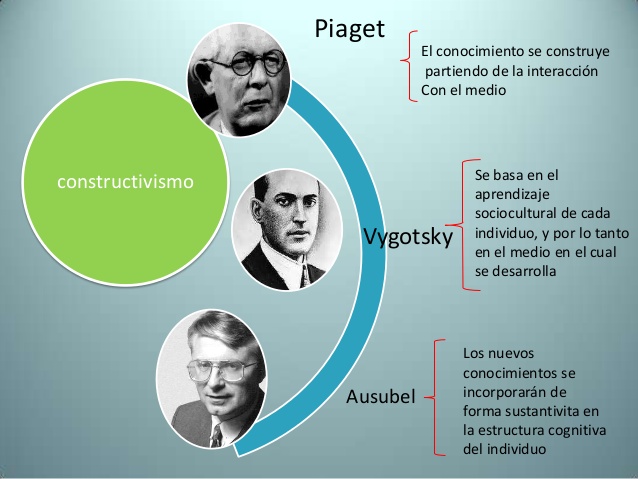 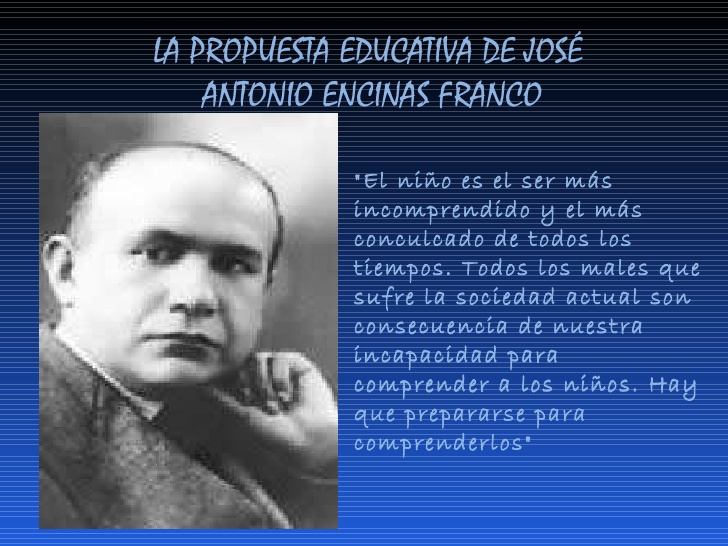 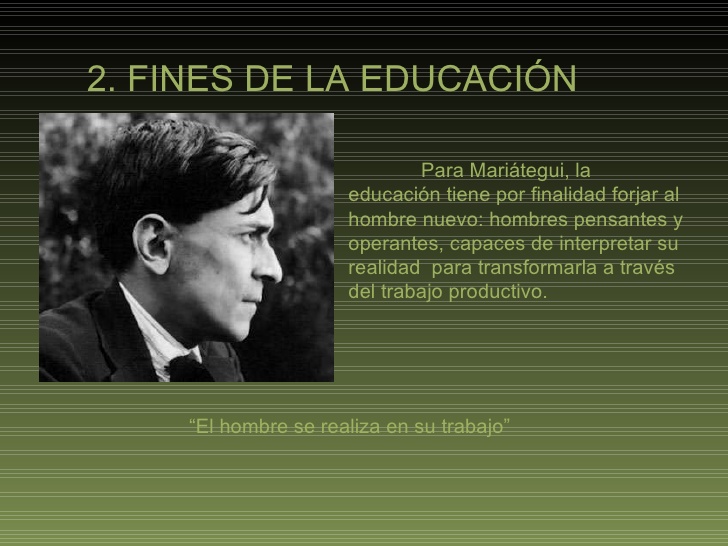 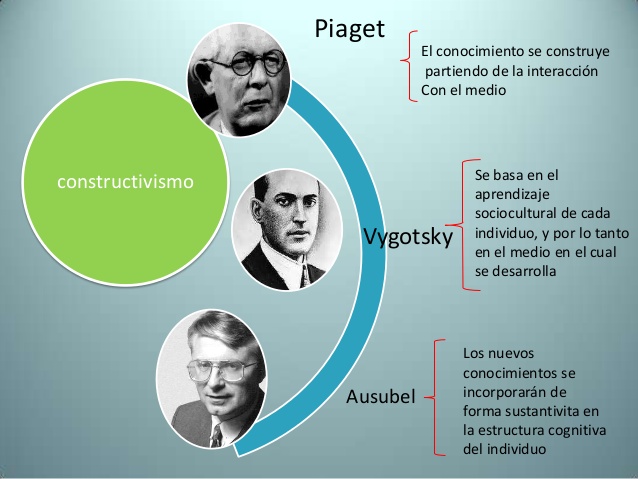 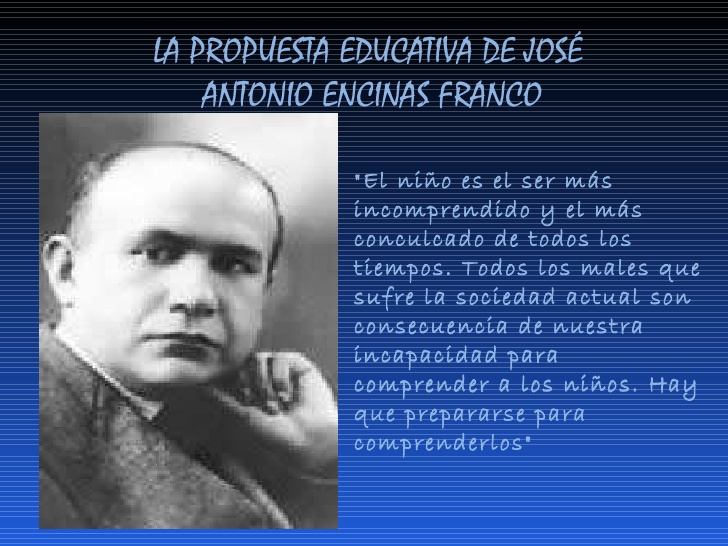 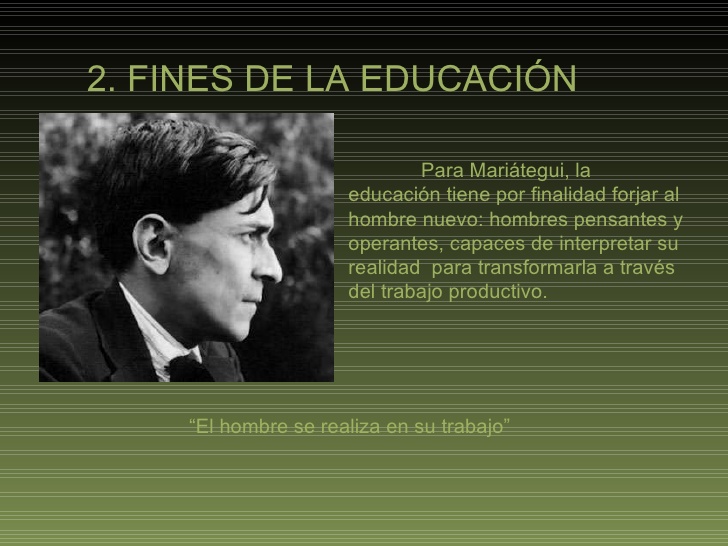                                CNEBR                             SE NUTRE DE                                                       SE FUNDAMENTA EN                   PLAN DE ESTUDIOS DEL NIVEL PRIMARIAEl plan de estudios de la Institución Educativa tiene como sustento el Plan de Educación Básica Regular, que en el siguiente gráfico se muestra la organización de las áreas curriculares en cada uno de los niveles de la Educación Básica Regular. Las áreas son más integradoras en los niveles de Educación Primaria, acorde con las grandes etapas del desarrollo del estudiante:ORIENTACIONES PEDAGÓGICAS PARA EL DESARROLLO DE COMPETENCIASImplica diseñar o seleccionar situaciones que respondan a los intereses de los estudiantes y que ofrezcan posibilidades de aprender de ellas. Cuando esto ocurre, los estudiantes pueden establecer relaciones entre sus saberes previos y la nueva situación. Por este motivo se dice que cuando una situación le resulta significativa al estudiante, puede constituir un desafío para él. Estas situaciones cumplen el rol de retar las competencias del estudiante para que progresen a un nivel de desarrollo mayor al que tenían.Generar interés y disposición como condición para el aprendizaje.Es más fácil que los estudiantes se involucren en las situaciones significativas al tener claro qué se pretende de ellas y al sentir que con ello se cubre una necesidad o un propósito de su interés (ampliar información, preparar algo, entre otros.). Así, se favorece la autonomía de los estudiantes y su motivación para el aprendizaje a medida que puedan participar plenamente de la planificación de lo que se hará en la situación significativa.Aprender haciendoEl desarrollo de las competencias se coloca en la perspectiva de la denominada «enseñanza situada», para la cual aprender y hacer son procesos indesligables, es decir, la actividad y el contexto son claves para el aprendizaje. Construir el conocimiento en contextos reales o simulados implica que los estudiantes pongan en juego sus capacidades reflexivas y críticas, aprendan a partir de su experiencia, identificando el problema, investigando sobre él, formulando alguna hipótesis viable de solución, comprobándola en la acción, entre otras acciones.Partir de los saberes previos.Consiste en recuperar y activar, a través de preguntas o tareas, los conocimientos, concepciones, representaciones, vivencias, creencias, emociones y habilidades adquiridos previamente por el estudiante, con respecto a lo que se propone aprender al enfrentar la situación significativa. Estos saberes previos no solo permiten poner al estudiante en contacto con el nuevo conocimiento, sino que además son determinantes y se constituyen en la base del aprendizaje, pues el docente puede hacerse una idea sobre cuánto ya sabe o domina de lo que él quiere enseñarle. El aprendizaje será más significativo cuantas más relaciones con sentido sea capaz de establecer el estudiante entre sus saberes previos y el nuevo aprendizaje.Construir el nuevo conocimiento.Se requiere que el estudiante maneje, además de las habilidades cognitivas y de interacciones necesarias, la información, los principios, las leyes, los conceptos o teorías que le ayudarán a entender y afrontar los retos planteados dentro de un determinado campo de acción, sea la comunicación, la convivencia, el cuidado del ambiente, la tecnología o el mundo virtual, entre otros. Importa que logre un dominio aceptable de estos conocimientos, así como que sepa transferirlos y aplicarlos de manera pertinente en situaciones concretas. La diversidad de conocimientos necesita aprenderse de manera crítica: indagando, produciendo y analizando información, siempre de cara a un desafío y en relación con el desarrollo de una o más competencias implicadas.Aprender del error o el error constructivo.El error suele ser considerado solo como síntoma de que el proceso de aprendizaje no va bien y que el estudiante presenta deficiencias. Desde la didáctica, en cambio, el error puede ser empleado más bien de forma constructiva, como una oportunidad de aprendizaje, propiciando la reflexión y revisión de los diversos productos o tareas, tanto del profesor como del estudiante. El error requiere diálogo, análisis, una revisión cuidadosa de los factores y decisiones que llevaron a él. Esta forma de abordarlo debe ser considerada tanto en la metodología como en la interacción continua profesor estudiante.Generar el conflicto cognitivo.Requiere plantear un reto cognitivo que le resulte significativo al estudiante cuya solución permita poner en juego sus diversas capacidades. Puede tratarse de una idea, una información o de un comportamiento que contradice y discute sus creencias. Se produce, entonces, una desarmonía en el sistema de ideas, creencias y emociones de la persona. En la medida que involucra su interés, el desequilibrio generado puede motivar la búsqueda de una respuesta, lo que abre paso a un nuevo aprendizaje.Mediar el progreso de los estudiantes de un nivel de aprendizaje a otro superior.La mediación del docente durante el proceso de aprendizaje supone acompañar al estudiante hacia un nivel inmediatamente superior de posibilidades (zona de desarrollo próximo) con respecto a su nivel actual (zona real de aprendizaje), por lo menos hasta que el estudiante pueda desempeñarse bien de manera independiente. De este modo, es necesaria una conducción cuidadosa del proceso de aprendizaje, en donde la atenta observación del docente permita al estudiante realizar tareas con distintos niveles de dificultad.Promover el trabajo cooperativo.Esto significa ayudar a los estudiantes a pasar del trabajo grupal espontáneo a un trabajo en equipo, caracterizado por la cooperación, la complementariedad y la autorregulación. Se trata de un aprendizaje vital hoy en día para el desarrollo de competencias. Desde este enfoque, se busca que los estudiantes hagan frente a una situación retadora en la que complementen sus diversos conocimientos, habilidades, destrezas, etc. Así el trabajo cooperativo y colaborativo les permite realizar ciertas tareas a través de la interacción social, aprendiendo unos de otros, independientemente de las que les corresponda realizar de manera individual.Promover el pensamiento complejo.La educación necesita promover el desarrollo de un pensamiento complejo para que los estudiantes vean el mundo de una manera integrada y no fragmentada, como sistema interrelacionado y no como partes aisladas, sin conexión. Desde el enfoque por competencias, se busca que los estudiantes aprendan a analizar la situación que los desafía relacionando sus distintas características a fin de poder explicarla.Orientaciones para la Tutoría y Convivencia EscolarLa Tutoría en la institución tiene como finalidad brindar asistencia oportuna a los problemas más frecuentes del estudiante; ayudándole en la toma de decisiones que lo impulsen a conseguir metas y logros en bien de su formación integral y de la consolidación de nuestro Proyecto de Convivencia.La Tutoría en el nivel de Educación Primaria, la docente es quien desarrolla la tutoría de manera permanente, y garantiza el acompañamiento socio afectivo de los niños y niñas a lo largo del año escolar. Este acompañamiento se define como la interacción que se establece entre el docente y los niños, y se sustenta en la construcción de un vínculo afectivo.La tutoría promueve el reconocimiento de los niños y las niñas como personas con características propias, y busca acompañarlos de manera personalizada de acuerdo con sus necesidades, intereses y expectativas atendiendo la diversidad y promoviendo la inclusión de todos. La tutoría implica promover y fortalecer las habilidades socioemocionales, las mismas que van a contribuir con el desarrollo de la autonomía de los niños y las niñas potenciando su interacción con los demás y la valoración de sí mismos. Asimismo, se prolonga y se consolida en la interacción constante que se produce entre los diversos miembros de la comunidad educativa, en las diferentes circunstancias y momentos educativos.La forma como está organizado el nivel de Educación Primaria permite que el docente pueda conocer y realizar un acompañamiento constante de manera grupal y personal; por ende, permite que tenga mejores posibilidades de ofrecer a los niños y las niñas un acompañamiento permanente según sus necesidades. La manera en que el docente se relaciona con ellos es un modelo de las interacciones que estos construirán en su vida. Las relaciones de confianza, afecto y respeto permiten que los niños y las niñas se sientan aceptados, y puedan expresarse libremente y con seguridad.En el nivel de Educación Primaria, la Tutoría y Orientación Educativa se estructura sobre la base de tres dimensiones:Dimensión personal: está relacionada con el conocimiento y valoración de sí mismos y el fortalecimiento de capacidades para expresar sentimientos, deseos y emociones, lo que contribuirá al logro de estilos de vida saludables. En forma específica, esta dimensión considera el desarrollo socio afectivo.Dimensión social: considera las relaciones de los niños y las niñas con las personas de su entorno, para establecer una convivencia armoniosa que fortalezca el sentido de pertenencia y la búsqueda del bien común. En forma específica, contempla el desarrollo de habilidades interpersonales, habilidades sociales y habilidades para prevenir situaciones de riesgo.Dimensión de los aprendizajes: está vinculada con el desarrollo de los aprendizajes como un proceso activo. En este sentido, el docente debe conocer las características de los procesos de maduración y desarrollo de sus niños, sus fortalezas y necesidades y estar atento a sus ritmos y estilos de aprendizaje, para acompañarlos de manera pertinente.La tutoría y el acompañamiento a las familiasAl ser los padres de familia los principales educadores y cuidadores de los niños y las niñas, a través de la tutoría, se busca fortalecer el rol protagónico y la capacidad educativa de la familia y la comunidad, movilizando y comprometiendo su participación en las acciones que favorecen el desarrollo y la educación de los niños, así como la protección de sus derechos y mejoramiento de su calidad de vida. Así, se responde a uno de los objetivos de la Educación Primaria.Para realizar la orientación a las familias, es importante que la docente sea quien tome contacto con estas, con la finalidad de conocer más sobre la historia de cada niño, sus costumbres y formas de vivir. Este primer momento nos da una idea de cómo es nuestro niño o niña, qué percepción tiene la familia acerca de ellos, si es que tienen alguna preocupación, así como también sus expectativas sobre la IE. Esto tiene la finalidad de establecer acuerdos comunes para el bienestar de los niños y las niñas.En un segundo momento, se buscará que las familias conozcan a través de la institución educativa y del docente cuál es el trabajo que se realizará durante el año, qué se ha planificado y cómo ellos podrán colaborar y acompañar ese año a sus hijos e hijas en la IE.Así también, se procurará que los padres y madres del grupo se conozcan, se relacionen y compartan sus experiencias en la crianza, en el acompañamiento que hacen a sus hijos e hijas, y puedan darse cuenta de que no están solos, que sus experiencias sirven a los demás y que ellos pueden también aprender de otros padres de familia.Las orientaciones que se dan a las familias se establecen de dos formas. La primera se lleva a cabo con cada familia, de manera individual, con el objetivo de acompañarla y tratar temas relacionados con el proceso de desarrollo y aprendizaje de su hijo o hija. Otras veces se realizará de manera grupal, con todas las familias del aula, para que puedan comprometerse en acciones que favorezcan al desarrollo y la educación de sus hijos e hijas, así como a proteger sus derechos para su bienestar.La tutoría puede realizarse a través de dos modalidades:Tutoría grupal: es la forma de orientación que se realiza en los espacios educativos o en otros espacios de aprendizaje con todo el grupo de estudiantes. Promueve estrategias de interacción en las que los estudiantes expresan con libertad sus ideas y sentimientos, exploran sus dudas, examinan sus valores, aprenden a relacionarse, toman conciencia de sus metas comunes y de su proyecto de vida. Todo esto supone que los estudiantes reconozcan que sus compañeros y compañeras comparten experiencias similares.Tutoría individual: es una forma de orientación en la cual los tutores brindan acompañamiento socioafectivo individualizado, lo que posibilita que los estudiantes reconozcan que cuentan con una persona que es un soporte para ellos. El tutor planifica para su atención un tiempo y espacio dentro de la institución educativa para abordar aspectos de índole personal que no pueden ser atendidos grupalmente o que van más allá de las necesidades de orientación del grupo. Sin embargo, este acompañamiento puede ser de manera espontánea, a solicitud del estudiante, preventiva o ante una necesidad inmediata. Es fundamental que los tutores realicen un acompañamiento personalizado a todos sus estudiantes, procurando empatía, capacidad de escucha, interés y otras características que favorezcan la construcción de vínculos afectivos con sus estudiantes.Trabajo con las familias: La labor tutorial implica trabajar de manera coordinada con las familias para realizar una labor conjunta entre padres y madres de familia o tutor. Esta acción contribuye a mejorar la convivencia en los diferentes espacios de los estudiantes, así como a generar un compromiso activo de las familias en el proceso de aprendizaje de sus hijos e hijas. Asimismo, el diálogo y trabajo permanente con la familia respecto a los avances de sus hijas e hijos, contribuye a disminuir la probabilidad de que se generen situaciones que ponen en riesgo el desarrollo de las y los estudiantes respecto de sus aprendizajes y, si la situación lo amerita, orientarlas con la información correspondiente para una atención especializada.ORIENTACIONES PARA LA EVALUACIÓN FORMATIVAEn la Institución Educativa, entendemos la evaluación como un proceso pedagógico, continuo, participativo, sistemático, integral, permanente y flexible; que forma parte del proceso de enseñanza-aprendizaje; que nos permite apreciar y valorar el desarrollo de los procesos y el crecimiento integral de nuestros estudiantes.  Desde el enfoque formativo, la evaluación es un proceso sistemático en el que se recoge y valora información relevante acerca del nivel de desarrollo de las competencias en cada estudiante, con el fin de contribuir oportunamente a mejorar su aprendizaje.Una evaluación formativa enfocada en competencias busca, en diversos tramos del proceso:Valorar el desempeño de los estudiantes al resolver situaciones o problemas que signifiquen retos genuinos para ellos y que les permitan poner en juego, integrar y combinar diversas capacidades.Identificar el nivel actual en el que se encuentran los estudiantes respecto de las competencias con el fin de ayudarlos a avanzar hacia niveles más altos.Crear oportunidades continuas para que el estudiante demuestre hasta dónde es capaz de combinar de manera pertinente las diversas capacidades que integran una competencia, antes que verificar la adquisición aislada de contenidos o habilidades o distinguir entre los que aprueban y no aprueban.¿Qué se evalúa?Desde un enfoque formativo, se evalúan las competencias, es decir, los niveles cada vez más complejos de uso pertinente y combinado de las capacidades, tomando como referente los estándares de aprendizaje porque describen el desarrollo de una competencia y definen qué se espera logren todos los estudiantes al finalizar un ciclo. En ese sentido, los estándares de aprendizaje constituyen criterios precisos y comunes para comunicar no solo si se ha alcanzado el estándar, sino para señalar cuán lejos o cerca está cada estudiante de alcanzarlo.¿Para qué se evalúa?Los principales propósitos de la evaluación formativa son:A nivel de estudiante:Lograr que los estudiantes sean más autónomos en su aprendizaje al tomar conciencia de sus dificultades, necesidades y fortalezas.Aumentar la confianza de los estudiantes para asumir desafíos, errores, comunicar lo que hacen, lo que saben y lo que no.A nivel de docente:Atender a la diversidad de necesidades de aprendizaje de los estudiantes brindando oportunidades diferenciadas en función de los niveles alcanzados por cada uno, a fin de acortar brechas y evitar el rezago, la deserción o la exclusión.Retroalimentar permanentemente la enseñanza en función de las diferentes necesidades de los estudiantes. Esto supone modificar las prácticas de enseñanza para hacerlas más efectivas y eficientes, usar una amplia variedad de métodos y formas de enseñar con miras al desarrollo y logro de las competencias.¿Cómo se evalúa en el proceso de enseñanza y aprendizaje de las competencias?Para llevar a cabo este proceso en el aula por parte de los profesores se brindan las siguientes orientaciones:Comprender la competencia por evaluar.Analizar el estándar de aprendizaje del ciclo.Seleccionar o diseñar situaciones significativas.Utilizar criterios de evaluación para construir instrumentos.Comunicar a los estudiantes en qué van a ser evaluados y los criterios de evaluación.Valorar el desempeño actual de cada estudiante a partir del análisis de evidencias.Retroalimentar a los estudiantes para ayudarlos a avanzar hacia el nivel esperado y ajustar la enseñanza a las necesidades identificadas.En todas las áreas curriculares los docentes tienen presente la evaluación como un proceso permanente. Se tendrá en cuenta dos tipos de evaluación: una de proceso o formativa y otra de resultados (sumativa): Evaluación formativa: Se puede realizar de distintos modos según el propósito de la sesión: realizar seguimiento, revisar tareas, observar mientras trabajan, etc. Para hacerlo no debemos olvidar los aprendizajes esperados para la sesión. Sirve para regular los procesos de enseñanza aprendizaje y apoyar a los estudiantesEvaluación sumativa: Cada vez que se cierra un proceso (y esto sucede varias veces en una unidad) hay que realizar una evaluación de resultados, con instrumentos variados, que nos permita ver hasta dónde llegaron los estudiantes, y cuáles fueron sus avances y dificultades.¿Cómo se usa la calificación con fines de promoción?La calificación con fines de promoción se puede realizar por periodo de aprendizaje (bimestre, trimestres y anual) se aplicará las orientaciones según la RVM: 025-2019-MINEDUEstablece conclusiones descriptivas del nivel de aprendizaje alcanzado por el estudiante, en función de la evidencia recogida en el período a evaluar; así como se asocian estas conclusiones con la escala de calificación (AD, A, B o C) para obtener un calificativo.        Condiciones para determinar la promoción o repitencia.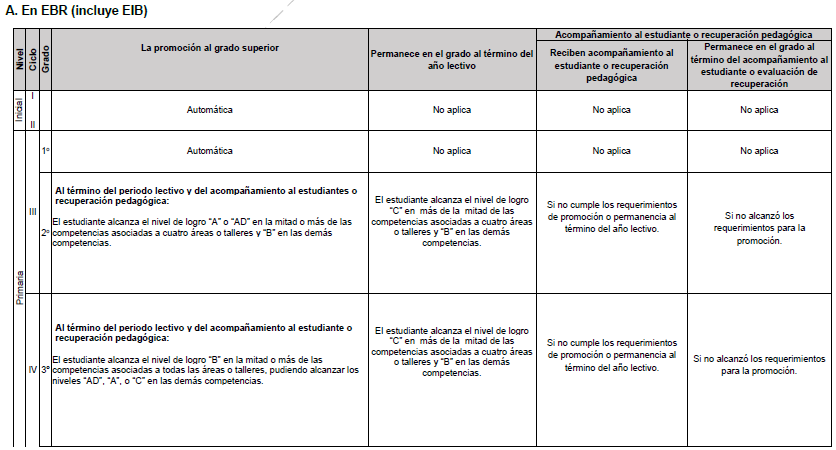 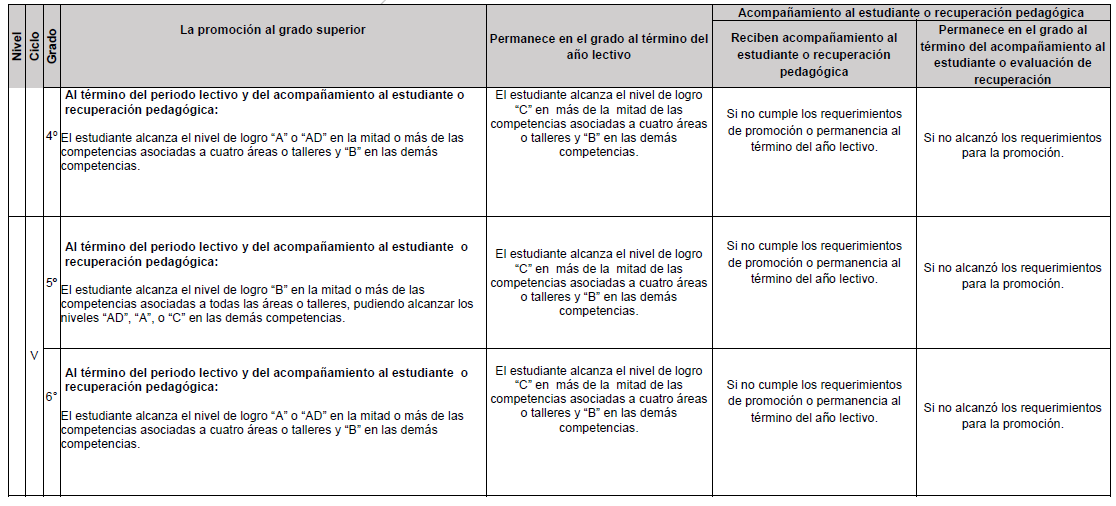 RVM N°    2020 MINEDUAPRENDIZAJES ESPERADOS NIVEL PRIMARIA 2023- 2025ÁREA DE PERSONAL SOCIALCOMPETENCIA: CONSTRUYE SU IDENTIDADÁREA DE PERSONAL SOCIALCOMPETENCIA: CONSTRUYE SU IDENTIDAD…COMPETENCIA: CONSTRUYE SU IDENTIDADÁREA: PERSONAL SOCIALCOMPETENCIA: Convive y participa democráticamente…COMPETENCIA: Convive y participa democráticamenteCOMPETENCIA: CONSTRUYE INTERPRETACIONES HISTÓRICAS…COMPETENCIA: CONSTRUYE INTERPRETACIONES HISTÓRICAS…COMPETENCIA: CONSTRUYE INTERPRETACIONES HISTÓRICASCOMPETENCIA: GESTIONA RESPONSABLEMENTE EL ESPACIO Y EL AMBIENTE…. COMPETENCIA: GESTIONA RESPONSABLEMENTE EL ESPACIO Y EL AMBIENTECOMPETENCIA: GESTIONA RESPONSABLEMENTE EL ESPACIO Y EL AMBIENTECOMPETENCIA:  GESTIONA RESPONSABLEMENTE LOS RECURSOS ECONÓMICOS…COMPETENCIA:  GESTIONA RESPONSABLEMENTE LOS RECURSOS ECONÓMICOS…COMPETENCIA: GESTIONA RESPONSABLEMENTE LOS RECURSOS ECONÓMICOSÁREA DE EDUCACIÓN FÍSICACOMPETENCIA: COMPETENCIA: Se desenvuelve de manera autónoma a través de su motricidad … ÁREA DE EDUCACIÓN FÍSICACOMPETENCIA: COMPETENCIA: … ÁREA DE EDUCACIÓN FÍSICACOMPETENCIA: COMPETENCIA:  COMPETENCIA: COMPETENCIA: ASUME UNA VIDA SALUDABLE… COMPETENCIA: COMPETENCIA: ASUME UNA VIDA SALUDABLE.. COMPETENCIA: COMPETENCIA:  INTERACTÚA A TRAVÉS DE SUS HABILIDADES SOCIOMOTRICES… COMPETENCIA: COMPETENCIA: INTERACTÚA A TRAVÉS DE SUS HABILIDADES SOCIO MOTRICESCOMPETENCIA: COMPETENCIA: INTERACTÚA A TRAVÉS DE SUS HABILIDADES SOCIO MOTRICESÁREA DE ARTE Y CULTURACOMPETENCIA: COMPETENCIA: APRECIA DE MANERA CRÍTICA MANIFESTACIONES ARTÍSTICO-CULTURALES… ÁREA DE ARTE Y CULTURACOMPETENCIA: COMPETENCIA: APRECIA DE MANERA CRÍTICA MANIFESTACIONES ARTÍSTICO-CULTURALESCOMPETENCIA: COMPETENCIA: APRECIA DE MANERA CRÍTICA MANIFESTACIONES ARTÍSTICO-CULTURALESCOMPETENCIA: COMPETENCIA: CREA PROYECTOS DESDE LOS LENGUAJES ARTÍSTICOS… COMPETENCIA: COMPETENCIA: CREA PROYECTOS DESDE LOS LENGUAJES ARTÍSTICOS…COMPETENCIA: COMPETENCIA: CREA PROYECTOS DESDE LOS LENGUAJES ARTÍSTICOSÁREA DE COMUNICACIÓNCOMPETENCIA: COMPETENCIA: LEE DIVERSOS TIPOS DE TEXTO EN SU LENGUA MATERNA… ÁREA DE COMUNICACIÓNCOMPETENCIA: COMPETENCIA: LEE DIVERSOS TIPOS DE TEXTO EN SU LENGUA MATERNA… ÁREA DE COMUNICACIÓNCOMPETENCIA: COMPETENCIA: ESCRIBE DIVERSOS TIPOS DE TEXTO EN SU LENGUA MATERNA ÁREA DE COMUNICACIÓNCOMPETENCIA: COMPETENCIA: ESCRIBE DIVERSOS TIPOS DE TEXTO EN SU LENGUA MATERNA … ÁREA DE COMUNICACIÓNCOMPETENCIA: COMPETENCIA: ESCRIBE DIVERSOS TIPOS DE TEXTO EN SU LENGUA MATERNA ...ÁREA DE COMUNICACIÓNCOMPETENCIA: COMPETENCIA: SE COMUNICA ORALMENTE EN SU LENGUA MATERNA... ÁREA DE COMUNICACIÓNCOMPETENCIA: COMPETENCIA:  SE COMUNICA ORALMENTE EN SU LENGUA MATERNAÁREA DE COMUNICACIÓNCOMPETENCIA:  SE COMUNICA ORALMENTE EN SU LENGUA MATERNAÁREA DE INGLÉS COMO LENGUA EXTRANJERACOMPETENCIA: COMPETENCIA: SE COMUNICA ORALMENTE EN INGLÉSÁREA DE INGLÉS COMO LENGUA EXTRANJERACOMPETENCIA:  COMPETENCIA: SE COMUNICA ORALMENTE EN INGLÉSÁREA DE INGLÉS COMO LENGUA EXTRANJERACOMPETENCIA:  COMPETENCIA: SE COMUNICA ORALMENTE EN INGLÉSÁREA DE INGLÉS COMO LENGUA EXTRANJERACOMPETENCIA: LEE DIVERSOS TIPOS DE TEXTO EN INGLÉS… ÁREA DE INGLÉS COMO LENGUA EXTRANJERACOMPETENCIA: COMPETENCIA: LEE DIVERSOS TIPOS DE TEXTO EN INGLÉSÁREA DE INGLÉS COMO LENGUA EXTRANJERACOMPETENCIA: ESCRIBE EN INGLÉS DIVERSOS TIPOS DE TEXTOSÁREA DE INGLÉS COMO LENGUA EXTRANJERACOMPETENCIA: ESCRIBE EN INGLÉS DIVERSOS TIPOS DE TEXTOSREA DE INGLÉS COMO LENGUA EXTRANJERACOMPETENCIA: ESCRIBE EN INGLÉS DIVERSOS TIPOS DE TEXTOSÁREA DE MATEMÁTICACOMPETENCIA: RESUELVE PROBLEMAS DE CANTIDADÁREA DE MATEMÁTICACOMPETENCIA: RESUELVE PROBLEMAS DE CANTIDADÁREA DE MATEMÁTICACOMPETENCIA: RESUELVE PROBLEMAS DE CANTIDADÁREA DE MATEMÁTICACOMPETENCIA: RESUELVE PROBLEMAS DE REGULARIDAD, EQUIVALENCIA Y CAMBIOÁREA DE MATEMÁTICACOMPETENCIA: RESUELVE PROBLEMAS DE REGULARIDAD, EQUIVALENCIA Y CAMBIOÁREA DE MATEMÁTICACOMPETENCIA: RESUELVE PROBLEMAS DE REGULARIDAD, EQUIVALENCIA Y CAMBIOÁREA DE MATEMÁTICACOMPETENCIA: RESUELVE PROBLEMAS DE FORMAS, MOVIMIENTO Y LOCALIZACIÓNÁREA DE MATEMÁTICACOMPETENCIA: RESUELVE PROBLEMAS DE FORMAS, MOVIMIENTO Y LOCALIZACIÓNÁREA DE MATEMÁTICACOMPETENCIA: RESUELVE PROBLEMAS DE FORMAS, MOVIMIENTO Y LOCALIZACIÓNÁREA DE MATEMÁTICACOMPETENCIA: RESUELVE PROBLEMAS DE GESTIÓN DE DATOS E INCERTIDUMBRECOMPETENCIA: RESUELVE PROBLEMAS DE GESTIÓN DE DATOS E INCERTIDUMBRECOMPETENCIA: RESUELVE PROBLEMAS DE GESTIÓN DE DATOS E INCERTIDUMBREÁREA DE CIENCIA Y TECNOLOGÍACOMPETENCIA: INDAGA MEDIANTE MÉTODOS CIENTÍFICOS PARA CONSTRUIR CONOCIMIENTOS CIENTÍFICOS… ÁREA DE CIENCIA Y TECNOLOGÍACOMPETENCIA: INDAGA MEDIANTE MÉTODOS CIENTÍFICOS PARA CONSTRUIR CONOCIMIENTOS CIENTÍFICOS… ÁREA DE CIENCIA Y TECNOLOGÍACOMPETENCIA: INDAGA MEDIANTE MÉTODOS CIENTÍFICOS PARA CONSTRUIR CONOCIMIENTOS CIENTÍFICOSÁREA DE CIENCIA Y TECNOLOGÍACOMPETENCIA: EXPLICA EL MUNDO NATURAL Y ARTIFICIAL BASÁNDOSE EN CONOCIMIENTOS SOBRE SERES VIVOS, MATERIA Y ENERGÍA, BIODIVERSIDAD, TIERRA Y UNIVERSO… ÁREA DE CIENCIA Y TECNOLOGÍACOMPETENCIA: EXPLICA EL MUNDO NATURAL Y ARTIFICIAL BASÁNDOSE EN CONOCIMIENTOS SOBRE SERES VIVOS, MATERIA Y ENERGÍA, BIODIVERSIDAD, TIERRA Y UNIVERSOÁREA DE CIENCIA Y TECNOLOGÍACOMPETENCIA: DISEÑA Y CONSTRUYE SOLUCIONES TECNOLÓGICAS PARA RESOLVER PROBLEMAS DE SU ENTORNOÁREA DE CIENCIA Y TECNOLOGÍACOMPETENCIA: DISEÑA Y CONSTRUYE SOLUCIONES TECNOLÓGICAS PARA RESOLVER PROBLEMAS DE SU ENTORNOÁREA DE CIENCIA Y TECNOLOGÍACOMPETENCIA: DISEÑA Y CONSTRUYE SOLUCIONES TECNOLÓGICAS PARA RESOLVER PROBLEMAS DE SU ENTORNOÁREA DE EDUCACIÓN RELIGIOSACOMPETENCIA RECONOCE LA VERDAD TRASCENDENTE Y SE IDENTIFICA COMO HIJO DE DIOS PARA ESTABLECER RELACIONES DE RECONCILIACIÓN Y VIVIR SU FE EN DIVERSOS CONTEXTOS.…….……COMPETENCIAS TRANSVERSALES A LAS ÁREASCOMPETENCIA: SE DESENVUELVE EN ENTORNOS VIRTUALES GENERADOS POR LAS TIC…COMPETENCIAS TRANSVERSALES A LAS ÁREASCOMPETENCIA: SE DESENVUELVE EN ENTORNOS VIRTUALES GENERADOS POR LAS TIC… COMPETENCIA: SE DESENVUELVE EN ENTORNOS VIRTUALES GENERADOS POR LAS TICCOMPETENCIA: GESTIONA SU APRENDIZAJE DE MANERA AUTÓNOMACOMPETENCIA: GESTIONA SU APRENDIZAJE DE MANERA AUTÓNOMACOMPETENCIA: GESTIONA SU APRENDIZAJE DE MANERA AUTÓNOMALa DirecciónPROYECTO CURRICULARINSTITUCIONALI.E.P  FAMILY SCHOOLPRIMARIAUGEL  042023-2025PrimariaPrimariaTOTALSeccionesEstudiantes por aulaEstudiantes620120PERSONALCANTIDADCANTIDADPERSONALPrimariaTotalDirectivo11Docente66Psicólogo11Auxiliar22Personal de limpieza11Guardianía                                1                                1CGEPROBLEMASCAUSASPOSIBLES FORMAS DE SOLUCIÓNProgreso de los aprendizajes de los y las estudiantes.Estudiantes con dificultades en comprensión lectora no logran el nivel de logro previsto Desinterés de los padres en el seguimiento del aprendizaje de sus hijos.Inadecuadas estrategias de enseñanza-aprendizajeEstudiantes con dificultades en el aprendizajeDesintegración familiarEstudiantes con necesidades educativas especiales.Problemas emocionales.Niños con problemas de conducta.Sensibilización y capacitación al docente para la aplicación de la evaluación formativa.Talleres de involucramiento a los padres de familia en el aprendizaje de sus hijos.Actualización de los docentes en estrategias de enseñanza aprendizajeVincular los tics a los aprendizajes de los estudiantes.Progreso de los aprendizajes de los y las estudiantes.Estudiantes con dificultades en la resolución de problemas matemáticos, que no logran el nivel previsto.Hogares disfuncionalesEscasa práctica de habilidades sociales.Estudiantes con baja autoestima.Estudiantes con necesidades educativas especiales.Escuela de padres sobre habilidades psicosociales.Aplicación de planes de mejora.Talleres de recuperación pedagógica.Estudiantes que practican hábitos inadecuados para una  cultura ambientalInadecuadas prácticas de las normas de higiene en la IEInadecuados hábitos de alimentación.Inadecuadas prácticas pedagógicas.Fortalecimiento de higiene ambiental a través de proyectos de aprendizaje. Promoción de una alimentación saludable a través del quiosco escolar.Campañas de sensibilización y proyectos aprendizaje.CGE. 2Acceso y permanencia de las y los estudiantesEstudiantes que no logran los aprendizajes previstos por abandono de su escolaridad.Desintegración familiar.Bajo nivel económico.Bajo nivel cultural.Problemas de Salud.Abandono familiar.Desarrollar planes de mejora.Gestionar acciones solidarias con los aliados de la comunidad.GE. 3Calendarización y gestión de las condiciones operativasDificultades en el cumplimiento de las actividades pedagógicas planificadas.Actividades no priorizadas.Agentes climatológicos no previstos.Planificar talleres de recuperación pedagógica.Planificar planes de mejora.Planificar priorizando actividades.C TCGE. 4Acompañamiento y monitoreo a los docentes en la práctica pedagógica.Dificultades en algunos docentes en la aplicación de la evaluación formativa.Recarga laboral y familiarDesinterés de algunos docentes.Dificultades en el manejo del currículo.Inadecuadas estrategias de enseñanza.Trabajo colegiadoEstrategias de acompañamientoPlanificación colegiada.CGE 5Gestión de la convivencia escolar.Dificultades de algunos estudiantes para mantener un clima armonioso en el aula.Estudiantes provenientes de hogares desintegrados.Estudiantes con problemas de conducta.Estudiantes con hábitos de conductas inadecuados.Talleres con padres Planes de mejora.Fortalecimiento de la tutoría.N°Competencias¿Qué necesidades de aprendizajes evidencian las y los estudiantes?1Construye su identidadDificultades para identificar sus gustos y preferenciasNo se reconoce como persona útil.Dificultad para sentirse querido como miembro de su familia.Le dificulta buscar ayuda cuando se siente en peligro ante situaciones vulnerables.2Convive y participa democráticamente en la búsqueda del bien comúnDificultad para convivir participar democráticamenteLe dificulta respetar las normas de convivencia.Dificultad para comprender y respetar las opiniones de los demás.3Construye su identidad, como persona humana, amada por Dios, digna, libre y trascendente, comprendiendo la doctrina de su propia religión, abierto al diálogo con las que le son cercanas.Dificultad para valorar las acciones que realizan sus compañeros y su familia.Dificultad para expresar amor así mismo y a los demás.Dificultad para practicar buenos hábitos4Se desenvuelve de manera autónoma a través de su motricidadDificultad para controlar sus movimientos.Dificultad para ubicarse en el espacio con relación a otras personas u objetosDificultada para controlar sus emociones cuando realiza sus actividades físicas.5Se comunica oralmente en su lengua maternaDificultad para identificar información explicita en textos que escucha o lee.Dificultades para expresar sus ideas cuando debateDificultad para centrarse en el tema el tema que se está tratando; siendo sus respuestas algo que no corresponde.Dificultad en la pronunciación de palabra con mayor complejidad.Dificultad para comprender la información que proporciona un texto.6Lee diversos tipos de texto en su lengua maternaDificultad para representar grafías que identifique con la información que se le presenta.Dificultad para discriminar Símbolos y grafías y representarlos.Dificultad para expresar de manera gráfica el texto leído.7Escribe diversos tipos de texto en su lengua maternaDificultad para identificar los propósitos al escribir un texto.Dificultad de representar fonemas al escribir una palabra.Dificultad para representar fonemas y grafías.8Crea proyectos desde los lenguajes del arteDificultad para socializarse y expresar sus ideas y sentimientos.Muestran timidez para expresar sus ideas ante un público.9Resuelve problemas de cantidadDificultades para representar cantidades.Dificultad para agrupar objetos según criterios establecidos.10Resuelve problemas de forma, movimiento y localizaciónDificultades para diferenciar distancias de objetos.Dificultad para ubicar su derecha e izquierda.11Indaga mediante métodos científicos para construir sus conocimientosNecesidad de interactuar con material concreto por escaso aprestamiento que reciben en casa.Les dificulta identificar información después de haber experimentado,Dificultad para expresar en forma oral sus experimentos realizados.12Se desenvuelve en entornos virtuales generados por las TICDificultad para interactuar en medios virtuales por no contar con ellos.13Gestiona su aprendizaje de manera autónomaInseguridad, dependencia de la madre u otra persona para realizar sus actividades.Enfoques Transversales (CN)ValoresActitudesDemostraciónEnfoque de derechosSe reconoce a los estudiantes como sujeto de derecho y como objeto de cuidado, es decir como personas con capacidad de defender y exigir sus derechos legalmente reconocidos.Conciencia de derechosDisposición a conocer, reconocer y valorar los derechos individuales y colectivos que tenemos las personas en el ámbito privado y público.Los docentes promueven el conocimiento de los Derechos Humanos y la Convención sobre los Derechos del Niño para empoderar a los estudiantes en su ejercicio democrático. Los docentes generan espacios de reflexión y crítica sobre el ejercicio de los derechos individuales y colectivos, especialmente en grupos y poblaciones vulnerables.Enfoque de derechosSe reconoce a los estudiantes como sujeto de derecho y como objeto de cuidado, es decir como personas con capacidad de defender y exigir sus derechos legalmente reconocidos.Libertad y responsabilidadDisposición a elegir de manera voluntaria y responsable la propia forma de actuar dentro de una sociedad.Los docentes promueven oportunidades para que los estudiantes ejerzan sus derechos en la relación con sus pares y adultos. Los docentes promueven formas de participación estudiantil que permitan el desarrollo de competencias ciudadanas, articulando acciones con la familia y comunidad en la búsqueda del bien común.Enfoque de derechosSe reconoce a los estudiantes como sujeto de derecho y como objeto de cuidado, es decir como personas con capacidad de defender y exigir sus derechos legalmente reconocidos.Diálogo y concertaciónDisposición a conversar con otras personas, intercambiando ideas o afectos de modo alternativo para construir juntos una postura común.Los docentes propician y los estudiantes practican la deliberación para arribar a consensos en la reflexión sobre asuntos públicos, la elaboración de normas u otros.Enfoque inclusivo o de atención a la diversidadLa atención a la diversidad significa erradicar la exclusión, discriminación y desigualdad de oportunidades.Respeto por las diferenciasReconocimiento al valor inherente de cada persona y de sus derechos, por encima de cualquier diferencia.Docentes y estudiantes demuestran tolerancia, apertura y respeto a todos y cada uno, evitando cualquier forma de discriminación basada en el prejuicio a cualquier diferencia. Enfoque inclusivo o de atención a la diversidadLa atención a la diversidad significa erradicar la exclusión, discriminación y desigualdad de oportunidades.Equidad en la enseñanzaDisposición a enseñar ofreciendo a los estudiantes las condiciones y oportunidades que cada uno necesita para lograr los mismos resultados.Las familias reciben información continua sobre los esfuerzos, méritos, avances y logros de sus hijos, entendiendo sus dificultades como parte de su desarrollo y aprendizaje.Los docentes programan y enseñan considerando tiempos, espacios y actividades diferenciadas de acuerdo con las características y demandas de los estudiantes, las que se articulan en situaciones significativas vinculadas a su contexto y realidad.Confianza en la persona Disposición a depositar expectativas en una persona, creyendo sinceramente en su capacidad de superación y crecimiento sobre cualquier circunstancia.Los docentes demuestran altas expectativas sobre todo en aquellos que tienen estilos diversos y ritmos de aprendizajes diferentes o viven en contextos difíciles.Los docentes convocan a las familias para reforzar la autonomía autoconfianza y autoestima de sus hijos.Los estudiantes sean capaces de proteger y fortalecer su autonomía y su autoconfianza.Enfoque interculturalSe entiende por interculturalidad al proceso dinámico y permanente de interacción e intercambio entre personas de diferentes culturas, orientado a una convivencia basada en el acuerdo y la complementariedad, así como en el respeto a la propia identidad y a las diferencias. Además, parte de entender que en cualquier sociedaddel planeta las culturas están vivas, no son estáticas ni están aisladas, y en su interrelación vanGenerando cambios que contribuyen de manera natural a su desarrollo.Respeto a la identidad cultural.Reconocimiento al valor de las diversas identidades culturales y relaciones de pertenencia de los estudiantes.Los docentes y estudiantes acogen con respeto a todos, sin menospreciar ni excluir a nadie debido a su lengua, su manera de hablar, su forma de vestir, sus costumbres o sus creencias.Los docentes respetan la lengua materna de los estudiantes y los acompañan a la adquisición del castellano como segunda lengua.Los docentes respetan todas las variantes del castellano que se hablan en distintas regiones del país, sin obligar a los estudiantes a que se expresen oralmente solo en castellano estándar.Enfoque interculturalSe entiende por interculturalidad al proceso dinámico y permanente de interacción e intercambio entre personas de diferentes culturas, orientado a una convivencia basada en el acuerdo y la complementariedad, así como en el respeto a la propia identidad y a las diferencias. Además, parte de entender que en cualquier sociedaddel planeta las culturas están vivas, no son estáticas ni están aisladas, y en su interrelación vanGenerando cambios que contribuyen de manera natural a su desarrollo.Justicia.Disposición a actuar de manera justa, respetando el derecho de todos, exigiendo sus propios derechos y reconociendo derechos a quienes les corresponde.Los docentes previenen y afrontan de manera directa toda forma de discriminación, propiciando una reflexión crítica sobre sus causas y motivaciones con todos los estudiantes.Enfoque interculturalSe entiende por interculturalidad al proceso dinámico y permanente de interacción e intercambio entre personas de diferentes culturas, orientado a una convivencia basada en el acuerdo y la complementariedad, así como en el respeto a la propia identidad y a las diferencias. Además, parte de entender que en cualquier sociedaddel planeta las culturas están vivas, no son estáticas ni están aisladas, y en su interrelación vanGenerando cambios que contribuyen de manera natural a su desarrollo.Diálogo interculturalFomento de una interacción equitativa entre diversas culturas, mediante el diálogo y el respeto mutuo.Los docentes y directivos propician un diálogo continuo entre diversas perspectivas culturales, y entre estas con el saber científico, buscando complementariedades en los distintos planos en los que se formulan para el tratamiento de los desafíos comunes.Enfoque igualdad de géneroLa Igualdad de Género se refiere a la igual valoración de los diferentes comportamientos,aspiraciones y necesidades de mujeres y varones. En una situación de igualdad real, los derechos, deberes y oportunidades de las personas no dependen de su identidad de género y, por lo tanto, todos tienen las mismas condiciones y posibilidades para ejercer sus derechos, asícomo para ampliar sus capacidades y oportunidades de desarrollo personal, contribuyendo aldesarrollo social y beneficiándose de sus resultados. Si bien aquello que consideramos “femenino” o “masculino” se basa en una diferencia biológica sexual, estas son nociones que vamos construyendo día a día, en nuestras interacciones.Igualdad y DignidadReconocimiento al valor inherente de cada persona, por encima de cualquier diferencia de género.Docentes y estudiantes no hacen distinciones discriminatorias entre varones y mujeres. Estudiantes varones y mujeres tienen las mismas responsabilidades en el cuidado de los espacios educativos que utilizan.Enfoque igualdad de géneroLa Igualdad de Género se refiere a la igual valoración de los diferentes comportamientos,aspiraciones y necesidades de mujeres y varones. En una situación de igualdad real, los derechos, deberes y oportunidades de las personas no dependen de su identidad de género y, por lo tanto, todos tienen las mismas condiciones y posibilidades para ejercer sus derechos, asícomo para ampliar sus capacidades y oportunidades de desarrollo personal, contribuyendo aldesarrollo social y beneficiándose de sus resultados. Si bien aquello que consideramos “femenino” o “masculino” se basa en una diferencia biológica sexual, estas son nociones que vamos construyendo día a día, en nuestras interacciones.JusticiaDisposición a actuar demodo que se dé a cadaquien lo que le corresponde,en especial a quienes seven perjudicados por lasdesigualdades de géneroDocentes y directivos fomentan la asistencia de las estudiantes que se encuentran embarazadas o que son madres o padres de familia. Docentes y directivos fomentan una valoración sana y respetuosa del cuerpo e integridad de las personas; en especial, se previene y atiende adecuadamente las posibles situaciones de violencia sexual (Ejemplo: tocamientos indebidos, acosos, etc.Enfoque igualdad de géneroLa Igualdad de Género se refiere a la igual valoración de los diferentes comportamientos,aspiraciones y necesidades de mujeres y varones. En una situación de igualdad real, los derechos, deberes y oportunidades de las personas no dependen de su identidad de género y, por lo tanto, todos tienen las mismas condiciones y posibilidades para ejercer sus derechos, asícomo para ampliar sus capacidades y oportunidades de desarrollo personal, contribuyendo aldesarrollo social y beneficiándose de sus resultados. Si bien aquello que consideramos “femenino” o “masculino” se basa en una diferencia biológica sexual, estas son nociones que vamos construyendo día a día, en nuestras interacciones.EmpatíaReconoce y valora las emociones y necesidadesafectivas de los otros/as y muestra sensibilidad ante ellas al identificarsituaciones de desigualdad de género, evidenciando asíla capacidad de comprender o acompañar a las personas en dichas emociones o necesidades afectivas.Estudiantes y docentes analizan los prejuicios entre géneros. Por ejemplo, que las mujeres limpian mejor, que los hombres no son sensibles, que las mujeres tienen menor capacidad que los varones para el aprendizaje de las matemáticas y ciencias, que los varones tienen menorcapacidad que las mujeres para desarrollar aprendizajes en el área de Comunicación, quelas mujeres son más débiles, que los varones sonEnfoque ambiental En los procesos educativos este enfoque se orienta a la formación de las personas en la toma de conciencia crítica y colectiva sobre la problemática ambiental, el cambio climático, el calentamiento global, en relación con la pobreza y la desigualdad social. Además, implica desarrollar prácticas de la conservación de la biodiversidad; el manejo adecuado de los residuos sólidos, promoción de la salud y bienestar. Contribuyendo al desarrollo sostenible de nuestro país y planeta.Solidaridad planetaria y equidad intergubernamentalDisposición para colaborar con el bienestar y la calidad de vida de las generaciones presentes y futuras, así como con la naturaleza asumiendo el cuidado del planeta.Docentes y estudiantes desarrollan acciones de ciudadanía, que demuestren conciencia sobre los eventos climáticos extremos ocasionados por el calentamiento global (sequías e inundaciones, entre otros.), así como el desarrollo de capacidades de resiliencia para la adaptación al cambio climático.Docentes y estudiantes plantean soluciones en relación con la realidad ambiental de su comunidad, tal como la contaminación, el agotamiento de la capa de ozono, la salud ambiental etc.Enfoque ambiental En los procesos educativos este enfoque se orienta a la formación de las personas en la toma de conciencia crítica y colectiva sobre la problemática ambiental, el cambio climático, el calentamiento global, en relación con la pobreza y la desigualdad social. Además, implica desarrollar prácticas de la conservación de la biodiversidad; el manejo adecuado de los residuos sólidos, promoción de la salud y bienestar. Contribuyendo al desarrollo sostenible de nuestro país y planeta.Justicia y equidad.Disposición a evaluar los impactos y costosambientales de lasacciones y actividadescotidianas, y a actuaren beneficio de todas las personas, así como de los sistemas, instituciones ymedios compartidosde los que todosde pendemos.Docentes y estudiantes realizan acciones para identificar los patrones de producción y consumo de aquellos productos utilizados de forma cotidiana, en la escuela y la comunidad.Docentes y estudiantes implementan las 3R (reducir, reusar y reciclar), la segregación adecuada de los residuos sólidos, las medidas de ecoeficiencia, las prácticas de cuidado de la Salud y para el bienestar común. Docentes y estudiantes impulsan acciones que contribuyan al ahorro del agua y el cuidado de las cuencas hidrográficas de la comunidad, identificando su relación con el cambio climático, adoptando una nueva cultura del agua.Docentes y estudiantes promueven la preservación de entornos saludables, a favor de la limpieza de los espacios educativos quecomparten, así como de los hábitos de higiene y alimentación saludable.Enfoque ambiental En los procesos educativos este enfoque se orienta a la formación de las personas en la toma de conciencia crítica y colectiva sobre la problemática ambiental, el cambio climático, el calentamiento global, en relación con la pobreza y la desigualdad social. Además, implica desarrollar prácticas de la conservación de la biodiversidad; el manejo adecuado de los residuos sólidos, promoción de la salud y bienestar. Contribuyendo al desarrollo sostenible de nuestro país y planeta.Respeto a toda forma de vida.Aprecio, valoracióny disposición parael cuidado a todaforma de vida sobrela Tierra desde unamirada sistémica yglobal, revalorando los saberes saberes ancestrales.Docentes planifican y desarrollan acciones pedagógicas a favor de la preservación de la flora y fauna local, promoviendo la conservación de la diversidad biológica nacional.Docentes y estudiantes promueven estilos de vida en armonía con el ambiente, revalorando los saberes locales y el conocimiento ancestral.Docentes y estudiantes impulsan la recuperación y uso de las áreas verdes y las áreas naturales, como espacios educativos, a fin de valorar el beneficio que les brindan.Enfoque orientación al bien comúnEste enfoque busca que la comunidad es una asociación solidaria de personas, cuyo bien son las relaciones recíprocas entre ellas, permitiendo que las personas consiguen su bienestar. En educación consideraal conocimiento como bienes comunes mundiales. Esto significa que la generación deconocimiento, el control, su adquisición, validación y utilización son comunes a todos los pueblos como asociación mundial.Equidad y justiciaDisposición a reconocer a que, ante situaciones de inicio diferentes, se requieren compensaciones a aquellos con mayores dificultades.Los estudiantes comparten siempre los bienes disponibles para ellos en los espacios educativos (recursos, materiales, instalaciones, tiempo, actividades, conocimientos) con sentido de equidad y justicia.Enfoque orientación al bien comúnEste enfoque busca que la comunidad es una asociación solidaria de personas, cuyo bien son las relaciones recíprocas entre ellas, permitiendo que las personas consiguen su bienestar. En educación consideraal conocimiento como bienes comunes mundiales. Esto significa que la generación deconocimiento, el control, su adquisición, validación y utilización son comunes a todos los pueblos como asociación mundial.SolidaridadDisposición a apoyar incondicionalmente a personas en situaciones comprometidas o difíciles.Los estudiantes demuestran solidaridad con sus compañeros en toda situación en la que padecen dificultades que rebasan sus posibilidades de afrontarlas.Enfoque orientación al bien comúnEste enfoque busca que la comunidad es una asociación solidaria de personas, cuyo bien son las relaciones recíprocas entre ellas, permitiendo que las personas consiguen su bienestar. En educación consideraal conocimiento como bienes comunes mundiales. Esto significa que la generación deconocimiento, el control, su adquisición, validación y utilización son comunes a todos los pueblos como asociación mundial.EmpatíaIdentificación afectiva con los sentimientos delotro y disposición para apoyar y comprender suscircunstanciasLos docentes identifican, valoran y destacan continuamente actosespontáneos de los estudiantes en beneficio de otros, dirigidos a procurar o restaurar su bienestar en situaciones que lo requieran.Enfoque orientación al bien comúnEste enfoque busca que la comunidad es una asociación solidaria de personas, cuyo bien son las relaciones recíprocas entre ellas, permitiendo que las personas consiguen su bienestar. En educación consideraal conocimiento como bienes comunes mundiales. Esto significa que la generación deconocimiento, el control, su adquisición, validación y utilización son comunes a todos los pueblos como asociación mundial.ResponsabilidadDisposición a valorar y proteger los bienes comunes y compartidos de un colectivo.Los docentes promueven oportunidades para que las y los estudiantes asuman responsabilidades diversas y los estudiantes las aprovechan, tomando en cuenta su propio bienestar y el de la colectividad.Enfoque búsqueda de la excelencia Significa utilizar al máximo las facultades y adquirir estrategias para el éxito de las propias metas a nivel personal y social. Esto implica   aceptación del cambio orientado a la mejora de la persona: desde las habilidades sociales o de la comunicación eficaz hasta la interiorización de estrategias que han facilitado el éxito a otras personas. De esta manera, cada individuo construye su realidad y busca ser cada vez mejor para contribuir también con su comunidad.Flexibilidad y aperturaDisposición para adaptarse a los cambios, modificando si fuera necesario la propia conducta para alcanzar determinados objetivos cuando surgen dificultades, información no conocida o situaciones nuevas.Docentes y estudiantes comparan, adquieren y emplean estrategias útiles para aumentar la eficacia de sus esfuerzos en el logro de los objetivos que se proponen. Docentes y estudiantes demuestran flexibilidad para el cambio y la adaptación a circunstancias diversas, orientados a objetivos de mejora personal o grupal.Enfoque búsqueda de la excelencia Significa utilizar al máximo las facultades y adquirir estrategias para el éxito de las propias metas a nivel personal y social. Esto implica   aceptación del cambio orientado a la mejora de la persona: desde las habilidades sociales o de la comunicación eficaz hasta la interiorización de estrategias que han facilitado el éxito a otras personas. De esta manera, cada individuo construye su realidad y busca ser cada vez mejor para contribuir también con su comunidad.Superación personalDisposición a adquirir cualidades que mejorarán el propio desempeño y aumentarán el estado de satisfacción consigo mismo y con las circunstancias.Docentes y estudiantes utilizan sus cualidades y recursos al máximo posible para cumplir con éxito las metas que se proponen a nivel personal y colectivo. Docentes y estudiantes se esfuerzan por superarse, buscando objetivos que representen avances respecto de su actual nivel de posibilidades en determinados ámbitos de desempeño.    OBJETIVOS INSTITUCIONALES    OBJETIVOS INSTITUCIONALES1Progreso de los aprendizajes de las y los estudiantesMejorar el nivel de logro de los aprendizajes de los y las estudiantes, teniendo en cuenta sus necesidades de aprendizaje.2Acceso y permanencia de las y los estudiantes.Reducir el número de porcentaje de estudiantes que desertan, identificando los rasgos de abandono e implementando los planes de mejora. 3Calendarización y gestión de las condiciones operativasPlanificar y ejecutar  y ejecutar planes de mejora de los aprendizajes para el cumplimiento del 100% de las horas lectivas. 4Acompañamiento y monitoreo docentes  para la mejora de las practicas pedagógicas orientadas al logro de aprendizajes previstos en CNERMejorar el logro de los aprendizajes de las y los estudiantes, implementando estrategias de mejora en las prácticas pedagógicas de los docentes.5Gestión de la convivencia escolarMejorar los logros de aprendizajes de las y los estudiantes mediante la implementación de espacios y acciones de participación democrática. DIMENSIONESRASGOS REALESRASGOS IDEALES EN EL CNEBDESARROLLO PERSONALReconoce las partes de su cuerpo.Se identifica según su sexo.Practicas inadecuadas de convivencia.Deficiente práctica de hábitos saludablesEl estudiante se reconoce como persona valiosa y se identifica con su cultura en diferentes contextos.El estudiante practica una vida activa saludable para su bienestar, cuida su cuerpo e interactúa respetuosamente en la práctica de distintas actividades físicas, cotidianas o deportivas.El estudiante comprende y aprecia la dimensión espiritual y religiosa en la vida de las personas y de las sociedades.    EJERCICIO CIUDADANOReconoce sus derechos.Deficiente practica de sus   responsabilidades.Cumple las normas de convivenciaEvidencia prácticas democráticas.Valora las manifestaciones culturales de su comunidad,El estudiante propicia la vida en democracia a partir del reconocimiento de sus derechos y deberes y de la comprensión de los procesos históricos y sociales de nuestro país y del mundo.El estudiante aprecia manifestaciones artístico-culturales para comprender el aporte del arte a la cultura y a la sociedad, y crea proyectos artísticos utilizando los diversos lenguajes del arte para comunicar sus ideas a otros.VINCULACIÓN CON EL MUNDO DEL TRABAJOValora el trabajo de lo demás.Realiza pequeños proyectos.El estudiante gestiona proyectos de emprendimiento económico o social de manera ética, que le permiten articularse con el mundo del trabajo y con el desarrollo social, económico y ambiental del entorno.CONOCIMIENTOExpresa sus gustos y preferencias.Es comunicativo.Dificultades para la comunicación en segunda lengua.Se relaciona con las personas de su entorno.Es creativo e investigador.Capacidad para resolver problemas matemáticos,Tiene habilidades para el uso de las TICsEl estudiante se comunica en su lengua materna, en castellano como segunda lengua 3 y en inglés como lengua extranjera de manera asertiva y responsable para interactuar con otras personas en diversos contextos y con distintos propósitos.El estudiante indaga y comprende el mundo natural y artificial utilizando conocimientos científicos en diálogo con saberes locales para mejorar la calidad de vida y cuidando la naturaleza.  El estudiante interpreta la realidad y toma decisiones a partir de conocimientos matemáticos que aporten a su contexto.El estudiante aprovecha responsablemente las tecnologías de la información y de la comunicación (TIC) para interactuar con la información, gestionar su comunicación y aprendizaje.DIMENSIONESRASGOS REALESRASGOS IDEALESSOCIOAFECTIVAEs tolerante.Admite equivocarse de manera reacia.Actúa con desconfianza.Valora el trabajo de los demás. Disponibilidad para el trabajo en equipo.Controla sus emociones.Tiene habilidad para hacer del error un aprendizaje positivo.Actúa con equidad, pluralismo y sobre todo profesionalismo y ética profesional.Actúa con diligencia y respeto a la dignidad del personal con equidad de género.Es líder nato, cuya autoridad se le reconozca por la práctica y el ejemplo.Tiene una sólida formación moral.COGNITIVAConoce el manejo de los documentos de gestión.Carecen de predisposición para el trabajo en equipo.Tiene los conocimientos actualizados de la gestión educativa interna y externa.Tiene los conocimientos básicos de la administración y los lineamientos de la política de estado.Domina la legislación y tecnología educativa.PSICOMOTORADemuestra dinamismo en el desarrollo de las actividades.Demuestra ser activo y participativo.Demuestra dinamismo y liderazgo profesional.DIMENSIONESRASGOS REALESRASGOS IDEALESSOCIOAFECTIVAEs tolerante.Admite haberse equivocado.Es desconfiado.Valora el trabajo de los demás.Disponibilidad para el trabajo en equipo.Controlar sus emociones.Tener habilidad para hacer del error un aprendizaje positivo.Demuestra confianza y seguridad en su interrelación diaria.Actuar con respeto a la dignidad por el trabajo del otro.Debe ser líder nato, cuya autoridad se le reconozca y no ser autoritario.Tener una sólida formación moral.COGNITIVAConoce el manejo de los documentos de gestión.Tiene predisposición para el trabajo en equipo.Tener los conocimientos actualizados de la gestión educativa interna y externa.Tener los conocimientos básicos de los procesos administrativos.Dominar la legislación y tecnología educativa.Desarrollo de habilidades psicosocialesPSICOMOTORADemuestra dinamismo en el desarrollo de las actividades.Demuestra ser activo, participativo y creativo.Demuestra dinamismo y liderazgo.DIMENSIONESRASGOS REALESRASGOS IDEALESSOCIOAFECTIVAEs empático.Es comunicativo.Se muestra solidario.Poco valorativos al trabajo de los demás.Controlar sus emociones ante una situación poniéndose en lugar del otro.Practica la comunicación asertiva.Se muestra solidario y cooperativo con el trabajo de los demás.Valora y colabora con el trabajo del otroCOGNITIVAConoce sus deberes y derechos.Carecen de predisposición para el trabajo en equipo.Conoce estrategias para realizar su trabajo.ES modelo del cumplimiento de sus deberes y derechos.Estar dispuesto al trabajo en equipo.Participar activamente en los talleres para tener conocimientos de estrategias para reforzar conocimientos.Desarrollo de habilidades psicosocialesPSICOMOTORAParticipan en las actividades programadas por la I.E.PDinámicos y activos.Demuestra ser activo, participativo y creativo.Demuestra dinamismo y liderazgo.Demuestra el trabajo en equipo.DIMENSIONESRASGOS REALESRASGOS IDEALESSOCIOAFECTIVAPoco tolerantes.Sobreprotectores.S e muestra solidario.Poco valorativos al trabajo de los demás.Controlar sus emociones.Propicia la práctica de sus deberes y derechos.Se muestra solidario y cooperativo con el trabajo de los demás.Actuar con respeto a la dignidad por el trabajo del otro.COGNITIVAConoce sus deberes y derechos como padre.Carecen de predisposición para el trabajo en equipo.Poco conocimiento de estrategias para reforzar los conocimientos de sus hijos.Ser modelo del cumplimiento de sus deberes y derechos.Estar dispuesto al trabajo en equipo.Participar activamente en los talleres para tener conocimientos de estrategias para reforzar conocimientos en sus hijos.Desarrollo de habilidades psicosocialesPSICOMOTORAParticipan en las actividades programadas por la I.EPDinámicos y activos.Demuestra ser activo, participativo y creativo.Demuestra dinamismo y liderazgo.CGEPROBLEMASCAUSASPOSIBLES FORMAS DE SOLUCIÓNProgreso de los aprendizajes de los y las estudiantes.Estudiantes con dificultades en comprensión lectora no logran el nivel de logro previsto Desinterés de los padres en el seguimiento del aprendizaje de sus hijos.Inadecuadas estrategias de enseñanza-aprendizajeEstudiantes con dificultades en el aprendizajeDesintegración familiarEstudiantes con necesidades educativas especiales.Problemas emocionales.Niños con problemas de conducta.Sensibilización y capacitación al docente para la aplicación de la evaluación formativa.Talleres de involucramiento a los padres de familia en el aprendizaje de sus hijos.Actualización de los docentes en estrategias de enseñanza aprendizajeVincular los tics a los aprendizajes de los estudiantes.Progreso de los aprendizajes de los y las estudiantes.Estudiantes con dificultades en la resolución de problemas matemáticos, que no logran el nivel previsto.Hogares disfuncionalesEscasa práctica de habilidades sociales.Estudiantes con baja autoestima.Estudiantes con necesidades educativas especiales.Escuela de padres sobre habilidades psicosociales.Aplicación de planes de mejora.Talleres de recuperación pedagógica.Estudiantes que practican hábitos inadecuados para una cultura ambientalInadecuadas prácticas de las normas de higiene en la IEInadecuados hábitos de alimentación.Inadecuadas prácticas pedagógicas.Fortalecimiento de higiene ambiental a través de proyectos de aprendizaje. Promoción de una alimentación saludable a través del quiosco escolar.Campañas de sensibilización y proyectos aprendizaje.CGE. 2Acceso y permanencia de las y los estudiantesEstudiantes que no logran los aprendizajes previstos por abandono de su escolaridad.Desintegración familiar.Bajo nivel económico.Bajo nivel cultural.Problemas de Salud.Abandono familiar.Desarrollar planes de mejora.Gestionar acciones solidarias con los aliados de la comunidad.GE. 3Calendarización y gestión de las condiciones operativasDificultades en el cumplimiento de las actividades pedagógicas planificadas.Actividades no priorizadas.Agentes climatológicos no previstos.Planificar talleres de recuperación pedagógica.Planificar planes de mejora.Planificar priorizando actividades.CGE. 4Acompañamiento y monitoreo a los docentes en la práctica pedagógica.Dificultades en algunos docentes en la aplicación de la evaluación formativa.Recarga laboral y familiarDesinterés de algunos docentes.Dificultades en el manejo del currículo.Inadecuadas estrategias de enseñanza.Trabajo colegiadoEstrategias de acompañamientoPlanificación colegiada.CGE 5Gestión de la convivencia escolar.Dificultades de algunos estudiantes para mantener un clima armonioso en el aula.Estudiantes provenientes de hogares desintegrados.Estudiantes con problemas de conducta.Estudiantes con hábitos de conductas inadecuados.Talleres con padres Planes de mejora.Fortalecimiento de la tutoría.AREASGRADOSGRADOSGRADOSGRADOSGRADOSGRADOSAREAS1º2º3º4º5º6ºComunicación  443333Razonamiento Verbal222222Plan Lector111111Matemática443333Razonamiento Matemático222222Ingles222222Personal Social334444Arte y Cultura333333Ciencia y Tecnología334444Educación Física333333Educación Religiosa111111Tutoría222222TOTAL303030303030ADLOGRO DESTACADOCuando el estudiante evidencia un nivel superior a lo esperado respecto a la competencia. Esto quiere decir que demuestra aprendizajes que van más allá del nivel esperado.ALOGRO ESPERADOCuando el estudiante evidencia el nivel esperado respecto a la competencia, demostrando manejo satisfactorio en todas las tareas propuestas y en el tiempo programado.BEN PROCESOCuando el estudiante está próximo o cerca al nivel esperado respecto a la competencia, para lo cual requiere acompañamiento durante un tiempo razonable para lograrlo.CEN INICIOCuando el estudiante muestra un progreso mínimo en una competencia de acuerdo con el nivel esperado. Evidencia con frecuencia dificultades en el desarrollo de las tareas, por lo que necesita mayor tiempo de acompañamiento e intervención del docente.ESTANDAR DE APRENDIZAJEConstruye su identidad al tomar conciencia de los aspectos que lo hacen único, cuando se reconoce a sí mismo a partir de sus características físicas, habilidades y gustos. Se da cuenta que es capaz de realizar tareas y aceptar retos. Disfruta de ser parte de su familia, escuela y comunidad. Reconoce y expresa sus emociones, y las regula a partir de la interacción con sus compañeros y docente, y de las normas establecidas de manera conjunta. Explica con razones sencillas por qué algunas acciones cotidianas causan malestar a él o a los demás, y por qué otras producen bienestar a todos. Se reconoce como niña o niño y explica que ambos pueden realizar las mismas actividades. Muestra afecto a las personas que estima e identifica a las personas que le hacen sentir protegido y seguro y recurre a ellas cuando las necesita. COMPETENCIA: CONSTRUYE SU IDENTIDADCOMPETENCIA: CONSTRUYE SU IDENTIDADCOMPETENCIA: CONSTRUYE SU IDENTIDADCOMPETENCIAS / CAPACIDADESDESEMPEÑOSDESEMPEÑOSCOMPETENCIAS / CAPACIDADESIII CICLOIII CICLOCOMPETENCIAS / CAPACIDADESPRIMER GRADO DE PRIMARIASEGUNDO GRADO DE PRIMARIACompetencia: Construye su identidad:Se valora a sí mismoAutorregula sus emocionesReflexiona y argumenta éticamenteVive su sexualidad de manera plena y responsableExpresa con agrado sus características físicas, preferencias y gustos y siente satisfacción al realizar pequeñas tareas solo.Expresa las costumbres y actividades de su familia y escuela, y se siente parte de ellas.Señala las emociones que siente, las manifiesta y regula en interacción con sus compañeros y docente.Menciona acciones cotidianas que considera buenas o malas a partir de sus propias experiencias.Se reconoce como niña o niño y se relaciona con respeto con sus pares, participando de juegos sin hacer distinciones de género.Expresa afecto a las personas que aprecia y acude a ellas cuando las necesita.Expresa sus características físicas, habilidades y gustos y explica aquello que le gusta de sí mismo. Realiza tareas sencillas solo y muestra disposición a asumir retos.Expresa las vivencias y manifestaciones culturales de su familia, escuela y comunidad y las comparte con orgullo.Describe las emociones a partir de su experiencia y de lo que observa en los demás y las regula teniendo en cuenta las normas establecidas de manera conjunta.Identifica acciones que le causan malestar o a sus compañeros y las explica con razones sencillas.Se reconoce como niña o niño, y se relaciona con respeto con sus pares, señalando que todos pueden realizar las mismas actividades tanto en la escuela como en la casa.Identifica a las personas que le muestran afecto y que le hacen sentir protegido y seguro, recurre a ellas cuando las necesita.ESTANDAR DE APRENDIZAJEConstruye su identidad al tomar conciencia de los aspectos que lo hacen único, cuando se reconoce a sí mismo a partir de sus características físicas, cualidades, habilidades, intereses y logros y valora su pertenencia familiar y escolar. Distingue sus diversas emociones y comportamientos, menciona las causas y las consecuencias de estos y las regula usando estrategias diversas. Explica con sus propios argumentos por qué considera buenas o malas determinadas acciones. Se relaciona con las niñas y niños con igualdad, reconociendo que todos tienen diversas capacidades. Desarrolla comportamientos que fortalecen las relaciones de amistad. Identifica situaciones que afectan su privacidad o la de otros y busca ayuda cuando alguien no la respeta. COMPETENCIAS / CAPACIDADESDESEMPEÑOSDESEMPEÑOSCOMPETENCIAS / CAPACIDADESIV CICLOIV CICLOCOMPETENCIAS / CAPACIDADESTERCER GRADO DE PRIMARIACUARTO GRADO DE PRIMARIACompetencia: Construye su identidad:Se valora a sí mismoAutorregula sus emocionesReflexiona y argumenta éticamenteVive su sexualidad de manera plena y responsableDescribe aquellas características personales, cualidades, habilidades y logros que lo hacen sentirse orgulloso de sí mismo, reconociéndose como una persona valiosa con características propias.Comparte las manifestaciones culturales, tradiciones y costumbres propias de su familia que lo hacen sentirse orgulloso de su origen.Describe sus emociones en situaciones cotidianas, reconociendo sus causas y consecuencias y las regula haciendo uso de diversas estrategias.Identifica situaciones que le causas agrado o desagrado y explica de manera sencilla el porqué de esos comportamientos.Explica que los niños y las niñas pueden asumir las mismas responsabilidades y tareas y que pueden establecer lazos de amistad.Reconoce a las personas a quienes se puede recurrir en situaciones de riesgo o en las que se vulnera su privacidad.Describe sus características físicas, cualidades e intereses, y su capacidad de obtener logros, manifestando que es una persona valiosa.Participa con seguridad y confianza en las tradiciones, costumbres y prácticas que caracterizan a su familia y escuela mostrando aprecio por ellas.Relaciona sus emociones con su comportamiento y el de sus compañeros, menciona las causas de estas y las regula haciendo uso de diferentes estrategias.Explica con argumentos sencillos por qué considera buenas o malas determinadas acciones.Se relaciona con niños y niñas con igualdad, reconoce que puede desarrollar diversas habilidades a partir de las experiencias vividas y fortalece sus relaciones de amistad.Distingue situaciones que afectan su privacidad o la de otros y expresa la importancia de buscar ayuda cuando alguien no la respeta.ESTANDAR DE APRENDIZAJEConstruye su identidad al tomar conciencia de los aspectos que lo hacen único, cuando se reconoce a sí mismo a partir de sus características personales, sus capacidades y limitaciones reconociendo el papel de las familias en la formación de dichas características. Aprecia su pertenencia cultural a un país diverso. Explica las causas y consecuencias de sus emociones, y utiliza estrategias para regularlas. Manifiesta su punto de vista frente a situaciones de conflicto moral, en función de cómo estas le afectan a él o a los demás. Examina sus acciones en situaciones de conflicto moral que se presentan en la vida cotidiana y se plantea comportamientos que tomen en cuenta principios éticos. Establece relaciones de igualdad entre hombres y mujeres, y explica su importancia. Crea vínculos afectivos positivos y se sobrepone cuando estos cambian. Identifica conductas para protegerse de situaciones que ponen en riesgo su integridad en relación a su sexualidad. COMPETENCIAS / CAPACIDADESDESEMPEÑOSDESEMPEÑOSCOMPETENCIAS / CAPACIDADESV CICLOV CICLOCOMPETENCIAS / CAPACIDADESQUINTO GRADO DE PRIMARIASEXTO GRADO DE PRIMARIACompetencia: Construye su identidad:Se valora a sí mismoAutorregula sus emocionesReflexiona y argumenta éticamenteVive su sexualidad de manera plena y responsableExplica sus cualidades y características personales reconociendo los cambios que ha experimentado, y las acepta como parte de su desarrollo.Se identifica con los diversos grupos a los que pertenece como su familia, escuela y comunidad.Reconoce que sus acciones tienen consecuencias y que generan diferentes emociones así mismo y a sus compañeros, usa estrategias de autorregulaciónDa razones del por qué una acción es incorrecta o no a partir de sus experiencias y propone acciones que se ajustan a los acuerdos establecidos.Se relaciona con las niñas y niños con igualdad, respeto y cuidado del otro, e identifica aquellos mensajes que se dan y que generan desigualdad.Describe situaciones que ponen en riesgo su integridad y las conductas para evitarlas o protegerse.Explica los cambios corporales, sexuales y de personalidad (cualidades, gustos, fortalezas, limitaciones) que está experimentando, y los acepta como parte de su desarrollo.Expresa su pertenencia cultural a un país diversoDescribe las causas y consecuencias de sus emociones y las de sus compañeros en situaciones reales o hipotéticas y utiliza estrategias de autorregulaciónArgumenta su postura en situaciones propias de su edad que involucran un dilema moral, tomando en cuenta las normas sociales y principios éticos.Se relaciona con sus compañeros y compañeras con igualdad, reflexiona sobre situaciones en las que es necesario sobreponerse a pérdidas o cambios en las relaciones.Muestra conductas que la protegen de situaciones que ponen en riesgo su integridad en relación a su sexualidad.ESTANDAR DE APRENDIZAJEConvive y participa democráticamente cuando se relaciona con los demás respetando las diferencias y cumpliendo con sus responsabilidades. Conoce las costumbres y características de las personas de su localidad o región. Construye de manera colectiva acuerdos y normas. Usa estrategias sencillas para resolver conflictos. Realiza acciones específicas para el beneficio de todos a partir de la deliberación sobre asuntos de interés común tomando como fuente sus experiencias previas. Competencia: Convive y participa democráticamenteCompetencia: Convive y participa democráticamenteCompetencia: Convive y participa democráticamenteCOMPETENCIAS / CAPACIDADESDESEMPEÑOSDESEMPEÑOSCOMPETENCIAS / CAPACIDADESIII CICLOIII CICLOCOMPETENCIAS / CAPACIDADESPRIMER GRADO DE PRIMARIASEGUNDO GRADO DE PRIMARIACompetencia: Convive y participa democráticamente:Interactúa con las personasConstruye y asume acuerdos y normasManeja conflictos de manera constructivaDelibera sobre asuntos públicosParticipa en acciones que promueven el bienestar comúnComparte actividades con sus compañeros tratándolos con amabilidad y sin apartarlos por sus características físicas, y muestra interés por conocer acerca de la forma de vida de sus compañeros de aula.Pone en práctica responsabilidades que puede cumplir en el aula de acuerdo a su edad.Colabora en la elaboración de acuerdos y normas que reflejen el buen trato entre compañeros en el aula y expresa su disposición a cumplirlas.Pone en práctica estrategias para manejar sus conflictos en el aula y recurre al adulto cercano cuando lo necesita.Delibera sobre asuntos públicos enfatizando los que se generan en la convivencia del día a día y argumenta en base a sus experiencias personales e información cotidiana. Elige la opción más beneficiosa para todos.Participa en actividades colectivas orientadas a un logro común a partir de la identificación de necesidades comunes del aula.Establece relaciones con sus compañeros, sin ofenderlos ni maltratarlos y reconoce que los niños tienen derecho a ser cuidados y tratados con afecto.Muestra interés por conocer acerca de la cultura de otras personas con las que se vincula.Realiza sus responsabilidades y evalúa el cumplimiento de las mismas.Colabora en la elaboración de acuerdos y normas que reflejen el buen trato entre compañeros en el aula y las cumple.Pone en práctica estrategias para la resolución de conflictos en el aula y recurre al adulto en caso lo necesite.Delibera sobre asuntos públicos enfatizando en aquellos que involucran una problemática de grupo y argumenta desde su experiencia previa y usando razones que van más allá del agrado o desagrado. Elige la postura que beneficie a todos los miembros del aula.Participa en acciones que fomentan el reconocimiento y el respeto de sus derechos como niño: a la vida, al nombre (tener DNI), a la recreación, a la educación, al buen trato y a la salud, a partir de situaciones cotidianas.ESTANDAR DE APRENDIZAJEConvive y participa democráticamente cuando se relaciona con los demás respetando las diferencias, expresando su desacuerdo frente a situaciones que vulneran la convivencia y cumpliendo con sus responsabilidades. Conoce las manifestaciones culturales de su localidad, región o país. Construye y evalúa acuerdos y normas tomando en cuenta el punto de vista de los demás. Recurre al diálogo para manejar conflictos. Propone y realiza acciones colectivas orientadas al bienestar común a partir de la deliberación sobre asuntos de interés público, en la que se da cuenta que existen opiniones distintas a la COMPETENCIAS / CAPACIDADESDESEMPEÑOSDESEMPEÑOSCOMPETENCIAS / CAPACIDADESIV CICLOIV CICLOCOMPETENCIAS / CAPACIDADESTERCER GRADO DE PRIMARIACUARTO GRADO DE PRIMARIACompetencia: Convive y participa democráticamente:Interactúa con las personasConstruye y asume acuerdos y normasManeja conflictos de manera constructivaDelibera sobre asuntos públicosParticipa en acciones que promueven el bienestar comúnMuestra un trato respetuoso e inclusivo con sus compañeros de aula y expresa su desacuerdo con situaciones de maltrato que se dan entre niños de su escuela. Expresa interés al conocer la manera de vivir de otros pueblos, de su comunidad o región. Pone en práctica responsabilidades en el aula y da ideas sobre cómo mejorar el trabajo de los demás Participa en la elaboración de acuerdos y normas de convivencia en el aula, escuchando las propuestas de sus compañeros; explica la importancia de la participación de todos en su elaboración. Interviene al observar un conflicto que se da entre compañeros recurriendo al diálogo o a un adulto cercano para que intervenga cuando es necesario. Expresa sus ideas para hallar soluciones. Delibera sobre asuntos públicos enfatizando en aquellos que involucran a todos los miembros de su escuela y comunidad. Sustenta su opinión en la idea del bienestar de todos y apoya la postura más cercana al bien común. Participa en acciones para alcanzar un objetivo común a partir de la identificación de necesidades de la escuela. Recurre a mecanismos de participación en su escuela para concretar sus acciones para el bien de todos.Establece relaciones con sus compañeros, sin maltratarlos y expresa su desacuerdo frente a situaciones de maltrato a los niños. Muestra interés y agrado por las manifestaciones culturales en el país. Fomenta cotidianamente que él y sus compañeros cumplan sus responsabilidades en el aula. Participa en la elaboración y evaluación de acuerdos y normas de convivencia en el aula, a partir de las propuestas de sus compañeros; explica la importancia de que las normas ayudan a convivir en armonía y de que todos participen. Comprende que los conflictos son parte de las relaciones entre las personas y propone alternativas de solución a los conflictos por los que atraviesa haciendo uso del diálogo y buscando la intervención de mediadores cuando lo crea necesario. Delibera sobre asuntos públicos enfatizando en aquellos que involucran a todos los miembros de su comunidad Sustenta su opinión en la idea que todos tenemos derechos y responsabilidades; escucha la opinión de los demás y apoya la postura que considera más favorable para el beneficio de todos. Participa en acciones orientadas al bien común y la defensa de los derechos del niño, especialmente los establecidos en la Convención sobre los Derechos del Niño. Para ello, …COMPETENCIAS / CAPACIDADESDESEMPEÑODESEMPEÑO…COMPETENCIAS / CAPACIDADESV CICLOV CICLO…COMPETENCIAS / CAPACIDADESQUINTO GRADO DE PRIMARIASEXTO GRADO DE PRIMARIACompetencia Convive y participa democráticamente:Interactúa con las personasConstruye y asume acuerdos y normasManeja conflictos de manera constructivaDelibera sobre asuntos públicosParticipa en acciones que promueven el bienestar comúnEstablece relaciones con sus compañeros sin discriminarlos y expresa su desacuerdo frente a situaciones de discriminación en la escuela. Muestra interés por conocer el origen y sentido de algunas costumbres de sus compañeros de origen cultural distinto al suyo. Colabora en el seguimiento al cumplimiento de las responsabilidades en el aula. Participa en la construcción y evaluación de normas de convivencia en el aula teniendo en cuenta los derechos del niño. Comprende que muchos conflictos se originan por no reconocer a los otros como sujetos con los mismos derechos y por falta de control de las emociones, y utiliza el diálogo y la negociación para superar los conflictos. Delibera sobre asuntos públicos enfatizando en aquellos que involucran a todos los miembros de su comunidad y región Sustenta su posición reconociendo el punto de vista de los actores involucrados y aporta a la construcción de una postura común. Participa con sus compañeros en acciones orientadas a la solidaridad y la protección de los derechos, especialmente los de las personas vulnerables, mediante mecanismos de participación estudiantil. Establece relaciones con sus compañeros sin discriminarlos y expresa su desacuerdo frente a prejuicios y estereotipos más comunes en su entorno. Muestra disposición a acercarse a una persona de una cultura distinta para aportar y tratar de aprender de ella. Evalúa el cumplimiento de las responsabilidades. Participa en la construcción y evaluación de los acuerdos y normas basándose en los derechos del niño, considerando las características e intereses de todos sus compañeros y comprende que las normas facilitan la convivencia armónica en el aula y escuela. Distingue un conflicto de una agresión, y recurre al diálogo, la igualdad o equidad para proponer alternativas, y a mediadores para la solución de conflictos, y argumenta sobre su importancia. Delibera sobre asuntos de interés público en donde argumenta su posición, considera la opinión de los demás y aporta a la construcción de una postura común, a partir del reconocimiento de la institucionalidad y de los principios democráticos (igualdad, libertad, pluralismo, etc.). Propone, a partir de un diagnóstico, acciones colectivas orientadas al bien de la escuela o la comunidad y la protección de los derechos, especialmente los establecidos en la Convención sobre los Derechos del Niño. Explica y evalúa los mecanismos de participación estudiantil y las acciones que desarrollan sus representantes estudiantiles. COMPETENCIA: CONSTRUYE INTERPRETACIONES HISTÓRICASCOMPETENCIA: CONSTRUYE INTERPRETACIONES HISTÓRICASCOMPETENCIA: CONSTRUYE INTERPRETACIONES HISTÓRICASCOMPETENCIAS / CAPACIDADESDESEMPEÑOSDESEMPEÑOSCOMPETENCIAS / CAPACIDADESIII CICLOIII CICLOCOMPETENCIAS / CAPACIDADESPRIMER GRADO DE PRIMARIASEGUNDO GRADO DE PRIMARIACompetencia: Construye interpretaciones históricas:Interpreta críticamente fuentes diversasComprende el tiempo históricoElabora explicaciones sobre procesos históricosObtiene información sobre el mismo o diversos hechos cotidianos del pasado a partir del testimonio oral de dos o más personas, así como de objetos en desuso, fotografías, etcétera. Ordena hechos o acciones cotidianas usando expresiones que hagan referencia al paso del tiempo: minutos, horas, semanas y meses; ayer, hoy, mañana; al inicio, al final; mucho tiempo, poco tiempo. Describe acontecimientos de su historia o de la de otros en los que compara el presente y el pasado, identificando algunas de las causas y posibles consecuencias de estos. Obtiene información de imágenes antiguas y testimonios de personas, reconociendo que estos le brindan información sobre el pasado. Distingue en su vida cotidiana aquellas actividades que son más largas que otras. Secuencia hechos o acciones cotidianas e identifica las cosas que han cambiado y las que continúan. Describe acciones o fenómenos que transcurren en el mismo tiempo. Describe acontecimientos de su historia o de la de otros en los que compara el presente y el pasado, identificando algunas de las causas y posibles consecuencias de estos. ESTANDAR DE APRENDIZAJEConvive y participa democráticamente cuando se relaciona con los demás respetando las diferencias, expresando su desacuerdo frente a situaciones que vulneran la convivencia y cumpliendo con sus responsabilidades. Conoce las manifestaciones culturales de su localidad, región o país. Construye y evalúa acuerdos y normas tomando en cuenta el punto de vista de los demás. Recurre al diálogo para manejar conflictos. Propone y realiza acciones colectivas orientadas al bienestar común a partir de la deliberación sobre asuntos de interés público, en la que se da cuenta que existen opiniones distintas a la suya. COMPETENCIAS / CAPACIDADESDESEMPEÑOSDESEMPEÑOSCOMPETENCIAS / CAPACIDADESIV CICLOIV CICLOCOMPETENCIAS / CAPACIDADESTERCER GRADO DE PRIMARIACUARTO GRADO DE PRIMARIACompetencia: Construye interpretaciones históricas:Interpreta críticamente fuentes diversasComprende el tiempo históricoElabora explicaciones sobre procesos históricosObtiene información sobre el pasado en textos cortos, así como en edificios antiguos y conjuntos arqueológicos de la localidad, valorando su importancia e identificando al autor o colectivo humano que los produjeron. Secuencia cambios concretos que ha experimentado la humanidad en diversos aspectos aplicando conceptos relacionados con el tiempo: pasado, presente, futuro. Narra hechos o procesos históricos claves en su región, reconociendo más de una causa y algunas consecuencias. Obtiene información sobre hechos concretos en fuentes de divulgación y difusión histórica (enciclopedias, web, libros de texto, videos), y la utiliza para responder sus preguntas. Describe algunas características que muestran el cambio y la permanencia en diversos aspectos de la vida cotidiana. Identifica distintos ritmos de cambio en diferentes objetos. Narra hechos o procesos históricos, incorporando más de un aspecto. Explica la importancia que tiene en su vida los hechos de la historia de su comunidad o región. ESTANDAR DE APRENDIZAJEConvive y participa democráticamente cuando se relaciona con los demás respetando las diferencias, los derechos de cada uno, cumpliendo y evaluando sus responsabilidades. Se interesa por relacionarse con personas de culturas distintas y conocer sus costumbres. Construye y evalúa normas de convivencia tomando en cuenta sus derechos. Maneja conflictos utilizando el diálogo y la mediación en base a criterios de igualdad o equidad. Propone, planifica y realiza acciones colectivas orientadas al bien común, la solidaridad, la protección de las personas vulnerables y la defensa de sus derechos. Delibera sobre asuntos de interés público con argumentos basados en fuentes y toma en cuenta la opinión de los demás. COMPETENCIAS / CAPACIDADESDESEMPEÑOSDESEMPEÑOSCOMPETENCIAS / CAPACIDADESV CICLOV CICLOCOMPETENCIAS / CAPACIDADESQUINTO GRADO DE PRIMARIASEXTO GRADO DE PRIMARIACompetencia Construye interpretaciones históricasInterpreta críticamente fuentes diversasComprende el tiempo históricoElabora explicaciones sobre procesos históricosObtiene información sobre determinados hechos históricos a partir de cuadros estadísticos y gráficos sencillos, libros de síntesis o investigaciones históricas. Identifica en qué se diferencian las narraciones sobre un mismo acontecimiento del pasado. Identifica cambios y permanencias en distintas épocas. Reconoce el nacimiento de Cristo como punto de referencia para contar años en la cultura occidental y utiliza las convenciones de década y siglo para hacer referencia al tiempo, así como la denominación y orden de las grandes etapas convencionales que dividen la historia nacional. Elabora explicaciones sobre hechos o procesos históricos, reconociendo la participación de hombres y mujeres en dichos acontecimientos. Identifica algunas causas de dichos hechos o procesos que tienen su origen en acciones individuales y otras que se originan en acciones colectivas. Selecciona las fuentes que le proporcionan información sobre un hecho o proceso histórico y las ubica en el momento en que se produjeron. Explica las diferencias entre las versiones que las fuentes presentan. Identifica algunas características que le permiten distinguir entre los periodos históricos. Secuencia distintos hechos de la historia local, regional, nacional, identificando aquellos que sucedieron al mismo tiempo en lugares diferentes y explicando la relación entre ellos. Elabora explicaciones coherentes sobre hechos o procesos históricos peruanos, identificando algunas causas y consecuencias cuya aparición es inmediata y otras que aparecen a largo plazo. Utiliza conceptos sociopolíticos que se encarnan en un personaje. ESTANDAR DE APRENDIZAJEGestiona responsablemente el espacio y ambiente al desarrollar actividades sencillas frente a los problemas y peligros que lo afectan. Explica de manera sencilla las relaciones directas que se dan entre los elementos naturales y sociales de su espacio cotidiano. Utiliza puntos de referencia para ubicarse, desplazarse y representar su espacio. COMPETENCIAS /  CAPACIDADESDESEMPEÑOSDESEMPEÑOSCOMPETENCIAS /  CAPACIDADESIII CICLOIII CICLOCOMPETENCIAS /  CAPACIDADESPRIMER GRADO DE PRIMARIASEGUNDO GRADO DE PRIMARIACompetencia: Gestiona responsablemente el espacio y el ambiente:Comprende las relaciones entre los elementos naturales y socialesManeja fuentes de información para comprender el espacio geográficoGenera acciones para preservar el ambienteDescribe los elementos naturales y sociales del espacio donde realiza sus actividades cotidianas. Se desplaza en su espacio cotidiano usando puntos de referencia. Representa de diversas maneras su espacio cotidiano, utilizando puntos de referencia. Menciona problemas ambientales que afectan a su espacio cotidiano y los efectos en su vida. Reconoce y sigue las señales de evacuación ante una emergencia. Da ejemplos de relaciones simples entre elementos naturales y sociales del espacio donde realiza sus actividades cotidianas. Se desplaza en su espacio cotidiano usando puntos de referencia. Representa de diversas maneras su espacio cotidiano, utilizando puntos de referencia. Identifica posibles causas y consecuencias de los problemas ambientales y de los peligros naturales o provocados por el ser humano, que afectan a su espacio cotidiano y desarrolla actividades sencillas para cuidarlo ESTANDAR DE APRENDIZAJEGestiona responsablemente el espacio y ambiente al realizar actividades específicas para su cuidado a partir de reconocer las causas y consecuencias de los problemas ambientales. Reconoce los lugares vulnerables y seguros de su escuela. Describe las características de los espacios geográficos de su localidad o región. Utiliza representaciones cartográficas sencillas, tomando en cuenta los puntos cardinales y otros elementos cartográficos, para ubicar elementos del espacio. COMPETENCIAS /  CAPACIDADES			DESEMPEÑO			DESEMPEÑOCOMPETENCIAS /  CAPACIDADESIVIVCOMPETENCIAS /  CAPACIDADESTERCER GRADO DE PRIMARIACUARTO GRADO DE PRIMARIACompetencia: Gestiona responsablemente el espacio y el ambiente:Comprende las relaciones entre los elementos naturales y socialesManeja fuentes de información para comprender el espacio geográficoGenera acciones para preservar el ambienteDistingue los elementos naturales y sociales de su localidad, asociando recursos naturales con actividades económicas. Identifica los elementos que están presentes en planos y mapas y reconoce los cuatro puntos cardinales relacionando la posición del Sol consigo mismo. Describe los problemas ambientales y los peligros frecuentes de su escuela. Realiza actividades específicas para cuidar el ambiente en su escuela. Describe los espacios urbanos y rurales de su localidad o región, reconociendo los elementos naturales y sociales que componen cada uno. Utiliza mapas físico-políticos para ubicar elementos en el espacio. Representa de diversas maneras el espacio geográfico tomando en cuenta los elementos cartográficos. Establece las causas y consecuencias de los problemas ambientales y las relaciones que hay entre ellas. Realiza actividades concretas para el cuidado del ambiente y participa en actividades para la prevención ante peligros. ESTANDAR DE APRENDIZAJEGestiona responsablemente el espacio y ambiente al realizar frecuentemente actividades para su cuidado y al disminuir los factores de vulnerabilidad en su escuela. Utiliza distintas fuentes y herramientas cartográficas para ubicar elementos en el espacio geográfico y compara estos espacios a diferentes escalas considerando la acción de los actores sociales. Explica las problemáticas ambientales y territoriales a partir de sus causas, consecuencias y sus manifestaciones a diversas escalas. COMPETENCIAS / CAPACIDADESDESEMPEÑOSDESEMPEÑOSCOMPETENCIAS / CAPACIDADESV CICLOV CICLOCOMPETENCIAS / CAPACIDADESQUINTO GRADO DE PRIMARIASEXTO GRADO DE PRIMARIACompetencia Gestiona responsablemente el espacio y el ambienteComprende las relaciones entre los elementos naturales y socialesManeja fuentes de información para comprender el espacio geográficoGenera acciones para preservar el ambienteDescribe las relaciones que se establecen entre los espacios urbanos y rurales, y las características de la población que habita en ellos. Interpreta mapas físico-políticos, cuadros, gráficos e imágenes para obtener información geográfica. Explica qué es una problemática ambiental y qué una territorial. Organiza actividades para el manejo adecuado de residuos en su escuela y propone acciones para disminuir los riesgos en su escuela. Compara los espacios geográficos de su localidad, región y país, y explica cómo los distintos actores sociales los modifican. Elabora mapas temáticos de una sola variable a partir de información obtenida en diversas fuentes. Identifica las causas y consecuencias de una problemática ambiental y una territorial. Fomenta cotidianamente el cuidado del ambiente mediante acciones diversas. Organiza acciones para disminuir los riesgos en su escuela. ESTANDAR DE APRENDIZAJEGestiona responsablemente los recursos económicos al utilizar los bienes y servicios con los que cuenta en su familia y en la escuela. Reconoce que las personas y las instituciones de su comunidad desarrollan actividades económicas para satisfacer sus necesidades y que contribuyen a su bienestar. COMPETENCIAS / CAPACIDADESDESEMPEÑOSDESEMPEÑOSCOMPETENCIAS / CAPACIDADESIII CICLOIII CICLOCOMPETENCIAS / CAPACIDADESPRIMER GRADO DE PRIMARIASEGUNDO GRADO DE PRIMARIACompetencia: Gestiona responsablemente los recursos económicos:Comprende las relaciones entre los elementos del sistema económico y financieroToma decisiones económicas y financierasExplica las ocupaciones económicas que desarrollan las personas de su espacio cotidiano y cómo estas atienden las necesidades de las personas y la comunidad. Utiliza responsablemente los recursos que le brinda su familia y la escuela, reconociendo que estos se agotan. Explica cómo algunas instituciones satisfacen las necesidades de su familia. Comprende que todo producto tiene un costo y que al obtenerlo se debe retribuir por ello (dinero/trueque), asimismo identifica acciones que le permiten el ahorro, cuidado y preservación de recursos en su familia y su escuela. Participa del ahorro de recursos en el aula para cubrir las necesidades del grupo, reconoce que dichos recursos que se consumen en su hogar y escuela tienen un costo y los usa con responsabilidad. ESTANDAR DE APRENDIZAJE Gestiona responsablemente los recursos económicos al diferenciar entre necesidades y deseos, y al usar los servicios públicos de su espacio cotidiano, reconociendo que tienen un costo. Reconoce que los miembros de su comunidad se vinculan al desempeñar distintas actividades económicas y que estas actividades inciden en su bienestar y en el de las otras personas COMPETENCIAS / CAPACIDADESDESEMPEÑOSDESEMPEÑOSCOMPETENCIAS / CAPACIDADESIV CICLOIV CICLOCOMPETENCIAS / CAPACIDADESTERCER GRADO DE PRIMARIACUARTO GRADO DE PRIMARIACompetencia: Gestiona responsablemente los recursos económicosComprende las relaciones entre los elementos del sistema económico y financieroToma decisiones económicas y financierasExplica que el trabajo que realizan sus familiares y demás personas permiten la obtención de ciertos bienes y servicios con la finalidad de satisfacer las necesidades de consumo. Explica que las acciones de ahorro contribuyen en su economía familiar. Usa de manera responsable los recursos dado que estos se agotan y realiza acciones cotidianas de ahorro del uso de bienes y servicios que se consumen en su hogar y su escuela, señalando ejemplos en donde la publicidad busca influir en dichos consumos. Describe los roles económicos que cumplen las personas de su comunidad (consumidor, vendedor, comprador, productor de bienes y servicios) y explica cómo estos roles y algunas situaciones económicas (por ejemplo, la subida del precio de los combustibles, entre otros) inciden en la satisfacción de necesidades de las otras personas. Desarrolla acciones para el cuidado de los recursos de su aula y escuela reconociendo que estos le permiten satisfacer necesidades. Establece una meta personal de ahorro e inversión, diferenciando para ello las necesidades de los deseos de consumo. ESTANDAR DE APRENDIZAJE Gestiona responsablemente los recursos económicos al utilizar el dinero y otros recursos como consumidor informado y al realizar acciones de ahorro, inversión y cuidado de ellos. Explica el papel de la publicidad frente a las decisiones de consumo y en la planificación de los presupuestos personales y familiares, así como la importancia de cumplir con el pago de impuestos, tributos y deudas como medio para el bienestar común. Explica los roles que cumplen las empresas y el Estado respecto a la satisfacción de las necesidades económicas y financieras de las personas. COMPETENCIAS / CAPACIDADESDESEMPEÑOSDESEMPEÑOSCOMPETENCIAS / CAPACIDADESV CICLOV CICLOCOMPETENCIAS / CAPACIDADESQUINTO GRADO DE PRIMARIASEXTO GRADO DE PRIMARIACompetencia Gestiona responsablemente los recursos económicosComprende las relaciones entre los elementos del sistema económico y financieroToma decisiones económicas y financierasExplica cómo las personas y las empresas cumplen distintos roles económicos, se organizan, producen bienes y servicios, haciendo uso del dinero para la adquisición de estos. Promueve la importancia del ahorro y la inversión de recursos, así como y la cultura del pago de impuestos y de las deudas contraídas. Explica cómo influye el rol de la publicidad en sus decisiones de consumo. Explica cómo el Estado promueve y garantiza los intercambios económicos y como las empresas producen bienes y servicios para contribuir al desarrollo de la sociedad. Expresa que el uso inadecuado del dinero afecta el bienestar de las personas y las familias. Promueve y formula planes de ahorro e inversión personal de acuerdo con metas trazadas. Demuestra con acciones concretas de por qué es importante ser un consumidor informado. ESTANDAR DE APRENDIZAJE Se desenvuelve de manera autónoma a través de su motricidad cuando comprende cómo usar su cuerpo en las diferentes acciones que realiza utilizando su lado dominante y realiza movimientos coordinados que le ayudan a sentirse seguro en la práctica de actividades físicas. Se orienta espacialmente en relación a sí mismo y a otros puntos de referencia. Se expresa corporalmente con sus pares de diferentes utilizando el ritmo, gestos y movimientos como recursos para comunicar. COMPETENCIAS / CAPACIDADESDESEMPEÑOSDESEMPEÑOSCOMPETENCIAS / CAPACIDADESIII CICLOIII CICLOCOMPETENCIAS / CAPACIDADESPRIMER GRADO DE PRIMARIASEGUNDO GRADO DE PRIMARIACompetencia: Se desenvuelve de manera autónoma a través de su motricidad:Comprende su cuerpoSe expresa corporalmenteEs autónomo al explorar las posibilidades de su cuerpo en diferentes acciones para mejorar sus movimientos (saltar, correr, lanzar) al mantener y/o recuperar el equilibrio en el espacio y con los objetos, cuando explora conscientemente distintas bases de sustentación, conociendo en sí mismo su lado dominante. Se orienta a través de sus nociones espaciotemporales (arriba - abajo, dentro - fuera, cerca – lejos) en relación con sí mismo y de acuerdo a sus intereses y necesidades.Descubre nuevos movimientos y gestos para representar objetos, personajes y estados de ánimo y ritmos sencillos de distintos orígenes: de la naturaleza, del propio cuerpo, de la música, etc.Se expresa motrizmente para comunicar sus emociones (miedo, angustia, alegría, placer, torpeza, inhibición, rabia, entre otros) y representa en el juego acciones cotidianas de su familia y de la comunidad, afirmando su identidad personal.Explora de manera autónoma sus posibilidades de movimiento al realizar con seguridad y confianza habilidades motrices básicas realizando movimientos coordinados según sus intereses, necesidades y posibilidades.Se orienta en el espacio y tiempo con relación a sí mismo y a otros puntos de referencia, reconociendo su lado derecho e izquierdo y sus posibilidades de equilibrio con diferentes bases de sustentación en acciones lúdicas.Resuelve situaciones motrices al utilizar su lenguaje corporal (gesto, contacto visual, actitud corporal, apariencia, etc.), verbal y sonoro que le ayudan a sentirse seguro, confiado y aceptado.Utiliza su cuerpo y el movimiento para expresar ideas y emociones en la práctica de actividades lúdicas con diferentes tipos de ritmos y música para expresarse corporalmente y usando diversos elementos.Se desenvuelve de manera autónoma a través de su motricidad ESTANDAR DE APRENDIZAJE Se desenvuelve de manera autónoma a través de su motricidad cuando comprende cómo usar su cuerpo explorando la alternancia de sus lados corporales de acuerdo a su utilidad y ajustando la posición del cuerpo en el espacio y en el tiempo en diferentes etapas de las acciones motrices, con una actitud positiva y una voluntad de experimentar situaciones diversas. Experimenta nuevas posibilidades expresivas de su cuerpo y las utiliza para relacionarse y comunicar ideas, emociones, sentimientos, pensamientos. COMPETENCIAS / CAPACIDADESDESEMPEÑOSDESEMPEÑOSCOMPETENCIAS / CAPACIDADESIV CICLOIV CICLOCOMPETENCIAS / CAPACIDADESTERCER GRADO DE PRIMARIACUARTO GRADO DE PRIMARIACompetencia: Se desenvuelve de manera autónoma a través de su motricidad:Comprende su cuerpoSe expresa corporalmenteReconoce la izquierda y derecha en relación a objetos y en sus pares para mejorar sus posibilidades de movimiento en diferentes acciones lúdicas.Se orienta en un espacio y tiempo determinado, en relación a sí mismo, los objetos y sus compañeros, coordina sus movimientos en situaciones lúdicas y regula su equilibrio al variar la base de sustentación y la altura de la superficie de apoyo, afianzando sus habilidades motrices básicas.Resuelve situaciones motrices al utilizar su lenguaje corporal (gesto, contacto visual, actitud corporal, apariencia, etc.), verbal y sonoro para comunicar actitudes, sensaciones y estados de ánimo, acciones que le posibilitan comunicarse mejor con los otros y disfrutar de las actividades lúdicas.Vivencia el ritmo y se apropia de secuencias rítmicas corporales en situaciones de juego para expresarse corporalmente a través de la música.Regula la posición del cuerpo en situaciones de equilibrio, con modificación del espacio teniendo como referencia la trayectoria de objetos, los otros y sus propios desplazamientos para afianzar sus habilidades motrices básicas.Alterna sus lados corporales de acuerdo a su utilidad y/o necesidad y se orienta en el espacio y en el tiempo, en relación a si mismo y a otros puntos de referencia en actividades lúdicas y predeportivas.Utiliza su cuerpo (posturas, gestos y mímica) y diferentes movimientos para expresar formas, ideas, emociones, sentimientos y pensamientos en la actividad física.Utiliza su lenguaje corporal para expresar su forma particular de moverse, creando secuencias sencillas de movimientos, relacionados con el ritmo, la música de su cultura y la historia de su región...COMPETENCIAS / CAPACIDADESDESEMPEÑOSDESEMPEÑOS..COMPETENCIAS / CAPACIDADESV CICLOV CICLO..COMPETENCIAS / CAPACIDADESQUINTO GRADO DE PRIMARIASEXTO GRADO DE PRIMARIACompetencia: Se desenvuelve de manera autónoma a través de su motricidadComprende su cuerpoSe expresa corporalmenteAnticipa las acciones motrices a realizar en un espacio y tiempo para mejorar las posibilidades de respuesta en la acción, aplicando la alternancia de sus lados corporales de acuerdo a su preferencia, utilidad y/o necesidad en la actividad física.Pone en práctica las habilidades motrices específicas (relacionadas con la carrera, salto y lanzamientos) a través de la exploración y regulación de su cuerpo para dar respuesta a las situaciones motrices (en contextos lúdicos, predeportivos, etc.).Crea movimientos y desplazamientos rítmicos e incorpora las particularidades de su lenguaje corporal teniendo como base la música de su región; al asumir diferentes roles en la práctica de actividad física.Valora en sí mismo y en sus pares nuevas formas de movimiento y gestos corporales; aceptando la existencia de nuevas formas de movimiento y expresión para comunicar ideas y emociones en diferentes situaciones motrices.Anticipa las acciones motrices a realizar en un espacio y tiempo para mejorar las posibilidades de respuesta en la acción, aplicando la alternancia de sus lados corporales de acuerdo a su preferencia, utilidad y/o necesidad en la actividad física.Afianza las habilidades motrices específicas (relacionadas con la carrera, salto y lanzamientos) a través de la regulación de su cuerpo para dar respuesta a las situaciones motrices (en contextos lúdicos, predeportivos, etc.)Aplica su lenguaje corporal para expresar su forma particular de moverse, al asumir y adjudicar diferentes roles en la práctica de actividad física.Crea con sus pares una secuencia de movimientos corporales, expresivos y/o rítmicos, de manera programada y estructurada, expresándose de diferentes maneras y con diversos recursos, a través del cuerpo y el movimiento para comunicar ideas y emociones.Se desenvuelve de manera autónoma a través de su motricidad ESTANDAR DE APRENDIZAJE IVSe desenvuelve de manera autónoma a través de su motricidad cuando acepta sus posibilidades y limitaciones según su desarrollo e imagen corporal. Realiza secuencias de movimientos coordinados aplicando la alternancia de sus lados corporales de acuerdo a su utilidad. Produce con sus pares secuencias de movimientos corporales, expresivos o rítmicos en relación a una intención. ESTANDAR DE APRENDIZAJE Asume una vida saludable cuando diferencia los alimentos saludables de su dieta familiar, los momentos adecuados para ingerirlos y las posturas que lo ayudan al buen desempeño en la práctica de actividad física y de la vida cotidiana, reconociendo la importancia del autocuidado. Participa regularmente en la práctica de actividades lúdicas identificando su ritmo cardiaco, respiración y sudoración; utiliza prácticas de activación corporal y psicológica  antes de la actividad lúdica COMPETENCIA: ASUME UNA VIDA SALUDABLECOMPETENCIA: ASUME UNA VIDA SALUDABLECOMPETENCIA: ASUME UNA VIDA SALUDABLECOMPETENCIAS /  CAPACIDADESDESEMPEÑOSDESEMPEÑOSCOMPETENCIAS /  CAPACIDADESIII CICLOIII CICLOCOMPETENCIAS /  CAPACIDADESPRIMER GRADO DE PRIMARIASEGUNDO GRADO DE PRIMARIACompetencia: Asume una vida saludable:Comprende las relaciones entre la actividad física, alimentación, postura e higiene corporal y la saludIncorpora prácticas que mejoran su calidad de vidaReconoce los alimentos de su dieta familiar y las posturas que son beneficiosas para su salud en la vida cotidiana y en la práctica de actividades lúdicas.Identifica en sí mismo y en otros la diferencia entre inspiración y espiración, en reposo y movimiento en las actividades lúdicas, regulando su esfuerzo al participar en actividades lúdicas.Realiza con autonomía prácticas de cuidado personal al asearse, al vestirse, al adoptar posturas adecuadas en la práctica de actividades lúdicas y de la vida cotidiana.Busca satisfacer sus necesidades corporales cuando tiene sed y resuelve las dificultades que le producen el cansancio, la incomodidad y la inactividad, mostrando su bienestar al realizar actividades lúdicas, sintiéndose bien consigo mismo, con los otros y con su entorno.Comprende la importancia de la activación corporal (calentamiento) y psicológica (atención, concentración y motivación) antes de la actividad lúdica identificando los signos y síntomas relacionados con: el ritmo cardiaco, la respiración agitada y la sudoración que aparecen en el organismo al practicar actividades lúdicas.Reflexiona sobre los alimentos saludables de su dieta familiar y de la región, los momentos adecuados para ingerirlos, la importancia de hidratarse, conociendo las posturas adecuadas en la práctica de actividad física y de la vida cotidiana, que le permiten mayor seguridad a la hora de practicar actividades lúdicas y de la vida cotidiana.Incorpora prácticas de cuidado personal al asearse, al vestirse, al adoptar posturas adecuadas en la práctica de actividades lúdicas y de la vida cotidiana que le permitan la participación en el juego sin afectar su desempeño.Reconoce la importancia del autocuidado regulando su esfuerzo en la práctica de actividades lúdicas.COMPETENCIAS / CAPACIDADESDESEMPEÑOSDESEMPEÑOSCOMPETENCIAS / CAPACIDADESIV CICLOIV CICLOCOMPETENCIAS / CAPACIDADESTERCER GRADO DE PRIMARIACUARTO GRADO DE PRIMARIACompetencia: Asume una vida saludable:Comprende las relaciones entre la actividad física, alimentación, postura e higiene corporal y la saludIncorpora prácticas que mejoran su calidad de vidaExplica la importancia de la activación corporal (calentamiento) y psicológica (atención, concentración y motivación) que le ayuda a estar predispuesto a la actividad.Diferencia los alimentos de su dieta familiar y de su región que son saludables de los que no lo son, para la práctica de actividad física y de la vida cotidiana.Aplica los conocimientos de los beneficios de la práctica de actividad física y salud relacionados con el ritmo cardiaco, la respiración y la sudoración cuando adapta su esfuerzo en la práctica de diferentes actividades lúdicas.Incorpora el autocuidado relacionado con los ritmos de actividad-descanso para mejorar el funcionamiento de su organismo.Selecciona actividades para la activación corporal (calentamiento) y psicológica (atención, concentración y motivación) antes de la actividad e identifica en sí mismo las variaciones en la frecuencia cardiaca y respiratoria en relación a diferentes niveles de esfuerzo en la práctica de actividades lúdicas.Selecciona e incorpora en su dieta los alimentos nutritivos y energéticos existentes en su dieta familiar y región que contribuyen a la práctica de actividad física.Incorpora el autocuidado relacionado con los ritmos de actividad-descanso, hidratación y exposición a los rayos solares, para mejorar el funcionamiento de su organismo.Adopta posturas adecuadas para prevenir problemas musculares y óseos incorporando el autocuidado relacionado con los ritmos de actividad y descanso para mejorar el funcionamiento del organismo.ESTANDAR DE APRENDIZAJE VAsume una vida saludable cuando utiliza instrumentos que miden la aptitud física y estado nutricional e interpreta la información de los resultados obtenidos para mejorar su calidad de vida. Replantea sus hábitos higiénicos y alimenticios tomando en cuenta los cambios físicos propios de la edad, evita la realización de ejercicios y posturas contraindicadas para la salud en la práctica de actividad física. Incorpora prácticas saludables para su organismo consumiendo alimentos adecuados a las características personales y evitando el consumo de drogas. Propone ejercicios de activación y relajación antes, durante y después de la práctica y participa en actividad física de distinta intensidad regulando su esfuerzo. COMPETENCIAS / CAPACIDADESDESEMPEÑOSDESEMPEÑOSCOMPETENCIAS / CAPACIDADESV CICLOV CICLOCOMPETENCIAS / CAPACIDADESQUINTO GRADO DE PRIMARIASEXTO GRADO DE PRIMARIACompetencia: Asume una vida saludable:Comprende las relaciones entre la actividad física, alimentación, postura e higiene corporal y la saludIncorpora prácticas que mejoran su calidad de vidaIdentifica las condiciones que favorecen la aptitud física (IMC y pruebas físicas) para mejorar la calidad de vida, en relación a sus características personales.Comprende los cambios físicos propios de la edad y su repercusión en la higiene en relación a la práctica de actividad física y actividades de la vida cotidiana y reflexiona sobre las prácticas alimenticias perjudiciales para el organismo analizando la importancia de la alimentación en relación a su IMC.Identifica posturas y ejercicios contraindicados para la salud en la práctica de actividad física.Aplica los beneficios relacionados con la salud al realizar actividades de activación corporal, psicológica y de recuperación antes, durante y después de la práctica de actividad física.Conoce los diferentes métodos de evaluación para determinar la aptitud física y selecciona los que mejor se adecúen a sus posibilidades, y utiliza la información obtenida en beneficio propio de su salud.Comprende la importancia de la actividad física incorporando la práctica en su vida cotidiana e identifica los cambios físicos propios de la edad y su repercusión en la higiene en relación a la práctica de actividad física y actividades de la vida cotidiana.Evita la realización de posturas y ejercicios contraindicados y cualquier práctica de actividad física que perjudique su salud.Previene hábitos perjudiciales para su organismo como el consumo de comida rápida, alcohol, tabaco, drogas, desórdenes alimenticios, entre otros.ESTANDAR DE APRENDIZAJE Interactúa a través de sus habilidades sociométricas al aceptar al otro como compañero de juego y busca el consenso sobre la manera de jugar para lograr el bienestar común y muestra una actitud de respeto evitando juegos violentos y humillantes; expresa su posición ante un conflicto con intención de resolverlo y escucha la posición de sus compañeros en los diferentes tipos de juegos. Resuelve situaciones motrices a través de estrategias colectivas y participa en la construcción de reglas de juego adaptadas a la situación y al entorno, para lograr un objetivo común en la práctica de actividades lúdicas. COMPETENCIAS /  CAPACIDADESDESEMPEÑOSDESEMPEÑOSCOMPETENCIAS /  CAPACIDADESIII CICLOIII CICLOCOMPETENCIAS /  CAPACIDADESPRIMER GRADO DE PRIMARIASEGUNDO GRADO DE PRIMARIACompetencia: Interactúa a través de sus habilidades sociomotrices:Se relaciona utilizando sus habilidades sociomotricesCrea y aplica estrategias y tácticas de juegoAsume roles y funciones de manera individual y dentro de un grupo interactuando de manera espontánea en actividades lúdicas y disfruta de la compañía de sus pares para sentirse parte del grupo.Participa en juegos cooperativos y de oposición en parejas y pequeños grupos, aceptando al oponente como compañero de juego y las formas diferentes de jugar.Propone soluciones a situaciones motrices y lúdicas poniéndose de acuerdo con sus pares, buscando cumplir con los objetivos que surjan y respeta las reglas de juego propuestas (por ellos mismos, por el maestro, por las condiciones del entorno) en diferentes actividades lúdicas.. Participa en juegos cooperativos y de oposición en parejas y pequeños grupos, aceptando al oponente como compañero de juego y tomando consensos sobre la manera de jugar.Muestra una actitud de respeto en la práctica de actividades lúdicas evitando juegos bruscos, amenazas, apodos y aceptando la participación de todos sus compañeros.Resuelve de manera compartida situaciones producidas en los diferentes tipos de juegos (tradicionales, autóctonos, etc.) y adecúa las reglas para la inclusión de sus pares y el entorno con el fin de lograr un desarrollo eficaz de la actividad.ESTÁNDAR DE APRENDIZAJE Interactúa a través de sus habilidades socio motrices al tomar acuerdos sobre la manera de jugar y los posibles cambios o conflictos que se den y propone adaptaciones o modificaciones para favorecer la inclusión de compañeros en actividades lúdicas, aceptando al oponente como compañero de juego. Adapta la estrategia de juego anticipando las intenciones de sus compañeros y oponentes para cumplir con los objetivos planteados. Propone reglas y las modifica de acuerdo a las necesidades del contexto y los intereses del grupo en la práctica de actividades físicas. COMPETENCIAS / CAPACIDADESDESEMPEÑOSDESEMPEÑOSCOMPETENCIAS / CAPACIDADESIV CICLOIV CICLOCOMPETENCIAS / CAPACIDADESTERCER GRADO DE PRIMARIACUARTO GRADO DE PRIMARIACompetencia: Interactúa a través de sus habilidades sociomotrices:Se relaciona utilizando sus habilidades socio motricesCrea y aplica estrategias y tácticas de juegoPropone cambios en las condiciones de juego si fuera necesario para posibilitar la inclusión de sus pares, promoviendo el respeto y la participación y buscando un sentido de pertenencia al grupo en la práctica de diferentes actividades físicas.Participa en juegos cooperativos y de oposición en parejas, pequeños y grandes grupos, aceptando al oponente como compañero de juego y tomando consensos sobre la manera de jugar y los posibles cambios que se den.Asocia el resultado favorable en el juego a la necesidad de generar estrategias colectivas en las actividades lúdicas conociendo el rol de sus compañeros y el suyo propio.Propone normas y reglas en las actividades lúdicas y las modifica de acuerdo a las necesidades, el contexto y los intereses con adaptaciones o modificaciones propuestas por el grupo para favorecer la inclusión, mostrando una actitud responsable y de respeto por el cumplimiento de los acuerdos establecidosPropone actividades lúdicas como juegos populares y/o tradicionales con adaptaciones o modificaciones propuestas por el grupo aceptando al oponente como compañero de juego y tomando consensos sobre la manera de jugar y los posibles cambios que se den.Propone reglas y las modifica de acuerdo a las necesidades adaptando la estrategia de juego cuando prevé las intenciones de sus compañeros de equipo y oponentes para cumplir con los objetivos planteados actividad.ESTANDAR DE APRENDIZAJE Interactúa a través de sus habilidades sociomotrices proactivamente con un sentido de cooperación teniendo en cuenta las adaptaciones o modificaciones propuestas por el grupo en diferentes actividades físicas. Hace uso de estrategias de cooperación y oposición seleccionando los diferentes elementos técnicos y tácticos que se pueden dar en la práctica de actividades lúdicas y predeportivas, para resolver la situación de juego que le dé un mejor resultado y que responda a las variaciones que se presentan en el entorno COMPETENCIAS / CAPACIDADESDESEMPEÑOSDESEMPEÑOSCOMPETENCIAS / CAPACIDADESIV CICLOIV CICLOCOMPETENCIAS / CAPACIDADESQUINTO GRADO DE PRIMARIASEXTO GRADO DE PRIMARIACompetencia: Interactúa a través de sus habilidades socio motrices:Se relaciona utilizando sus habilidades socio motricesCrea y aplica estrategias y tácticas de juegoEmplea la resolución reflexiva y el diálogo como herramientas para solucionar problemas o conflictos surgidos con sus pares durante la práctica de actividades lúdicas y predeportivas diversas.Realiza actividades lúdicas interactuando con sus compañeros y oponentes como compañeros de juego respetando las diferencias personales y asumiendo roles y cambio de roles.Propone junto a sus pares soluciones estratégicas oportunas, tomando en cuenta los aportes y las características de cada integrante del grupo al practicar juegos tradicionales, populares, autóctonos, predeportivos y en la naturaleza.Participa en actividades físicas en la naturaleza, eventos predeportivos, juegos populares, entre otros, tomando decisiones en favor del grupo aunque vaya en contra de sus intereses personales con un sentido solidario y de cooperación.Modifica juegos y actividades para que se adecúen a las necesidades y posibilidades del grupo y a la lógica del juego deportivo. Discrimina y pone en práctica estrategias que se pueden dar al participar en actividades lúdicas y predeportivas y deportivas, adecuando normas de juego y la mejor solución táctica que da respuesta a las variaciones que se presentan en el entorno.ESTANDAR DE APRENDIZAJE Aprecia de manera crítica manifestaciones artístico-culturales al observar, escuchar y describir las características visuales, táctiles, sonoras y kinestésicas de estas manifestaciones, describiendo las sensaciones que le transmiten. Participa de conversaciones sobre los contextos donde se originan manifestaciones artístico-culturales y reconoce que responden a características propias de un grupo de personas, de tiempos y lugares diferentes. Expresa sus preferencias sobre manifestaciones artísticas que observa o experimenta y conversa sobre los temas, las ideas y sentimientos que comunican.COMPETENCIAS / CAPACIDADESDESEMPEÑOSDESEMPEÑOSCOMPETENCIAS / CAPACIDADESIII CICLOIII CICLOCOMPETENCIAS / CAPACIDADESPRIMER GRADO DE PRIMARIASEGUNDO GRADO DE PRIMARIACompetencia: Aprecia de manera crítica manifestaciones artístico-culturalesPercibe manifestaciones artístico-culturales.Contextualiza las manifestaciones artístico-culturales.Reflexiona creativa y críticamenteObserva, escucha y disfruta de los estímulos visuales, táctiles, sonoros y kinestésicos en la naturaleza, el entorno y en manifestaciones artísticas con las que interactúa.Hace preguntas sobre manifestaciones artístico-culturales de su entorno local y comprende que transmiten historias de un determinado tiempo y lugar.Responde a los estímulos sensoriales que percibe, comunicando sus ideas sobre ellos o recreándolos de manera libre, a través de dibujos, sonidos, expresión corporal. Identifica sus preferencias acerca de manifestaciones artístico-culturales que observa o experimenta.Observa, escucha, describe y registra los elementos básicos del arte (como líneas, formas, sonidos y movimientos) que encuentra en su entorno y en manifestaciones artísticas con las que interactúa y los asocia a ideas y sentimientos.Hace preguntas y contribuye a discusiones sobre contextos históricos y culturales de manifestaciones artístico-culturales y comprende que transmiten ideas y sentimientos.Comunica ideas y genera hipótesis sobre el significado de manifestaciones artístico-culturales en base a sus observaciones y las sensaciones que les genera. Explica sus preferencias por algunas de ellas.ESTANDAR DE APRENDIZAJE Aprecia de manera crítica manifestaciones artístico-culturales al observar, escuchar y describir las características claves de una manifestación artístico-cultural, su forma, los medios que utiliza, su temática; describe las ideas o sentimientos que comunica. Investiga los contextos donde se origina e infiere información acerca del lugar, la época y la cultura donde fue creada. Integra la información recogida y describe de qué manera una manifestación artístico-cultural comunica ideas, sentimientos e intenciones. COMPETENCIAS / CAPACIDADESDESEMPEÑOSDESEMPEÑOSCOMPETENCIAS / CAPACIDADESIV CICLOIV CICLOCOMPETENCIAS / CAPACIDADESTERCER GRADO DE PRIMARIACUARTO GRADO DE PRIMARIACompetencia: Aprecia de manera crítica manifestaciones artístico-culturalesPercibe manifestaciones artístico-culturales.Contextualiza las manifestaciones artístico-culturales.Reflexiona creativa y críticamenteIdentifica y describe los elementos básicos del arte que encuentra en su entorno y en manifestaciones artístico-culturales diversas y especula sobre los procesos que el artista ha usado para crear su obra. Reconoce que los elementos pueden trasmitir diversas sensaciones.Investiga los procesos y técnicas usadas en manifestaciones artístico-culturales de su comunidad e identifica sus distintos usos y propósitos (ritual, recreativo, comercial, decorativo, utilitario, etc.).Comenta sobre los posibles significados en base a lo investigado y emite una opinión personal sobre ella.Describe y analiza los elementos del arte que identifica en el entorno y en manifestaciones artístico-culturales usando vocabulario propio de los lenguajes del arte e identifica los medios utilizados. Relaciona los elementos a ideas, mensajes y sentimientos.Investiga el significado de los símbolos y características principales de manifestaciones artístico-culturales de diferentes lugares y tiempos y comprende que cumplen diversos propósitos y que comunican ideas sobre la cultura en que fue creada.Comenta sobre la manera en que los elementos, los procesos, los medios y las técnicas usadas comunican ideas y genera hipótesis sobre el significado y la intención del artista.ESTÁNDAR DE APRENDIZAJE Aprecia de manera crítica manifestaciones artístico-culturales al interpretar las cualidades expresivas de los elementos del arte, la estructura y los medios utilizados en una manifestación artístico-cultural y explica cómo transmite mensajes, ideas y sentimientos. Investiga los contextos donde se originan manifestaciones artístico-culturales tradicionales y contemporáneas e identifica cómo los cambios, las tradiciones, las creencias y valores revelan la manera en que una determinada persona o sociedad ha vivido. Genera hipótesis sobre el significado y las diversas intenciones que puede tener una manifestación creada en contextos históricos y culturales diferentes. COMPETENCIAS / CAPACIDADESDESEMPEÑOSDESEMPEÑOSCOMPETENCIAS / CAPACIDADESV CICLOV CICLOCOMPETENCIAS / CAPACIDADESQUINTO GRADO DE PRIMARIASEXTO GRADO DE PRIMARIACompetencia: Aprecia de manera crítica manifestaciones artístico-culturalesPercibe manifestaciones artístico-culturales.Contextualiza las manifestaciones artístico-culturales.Reflexiona creativa y críticamenteDescribe las características de manifestaciones artístico-culturales que observa, analiza sus elementos e interpreta las ideas y sentimientos que transmiten.Indaga sobre los contextos de diversas manifestaciones artístico- culturales e identifica cómo el arte nos ayuda a conocer las creencias, valores o actitudes de un artista o una sociedad.Genera hipótesis sobre el significado y la intención de una manifestación artístico-cultural e incorpora la opinión de los demás para reformular sus opiniones sobre ella.Describe y analiza las cualidades de los elementos visuales, táctiles, sonoros, kinestésicos que percibe en manifestaciones artístico-culturales y establece relaciones entre sus hallazgos y las ideas y emociones que estas le generan.Investiga en diversas fuentes acerca del origen y formas en que manifestaciones artístico- culturales tradicionales y contemporáneas transmiten las características de una sociedad.Desarrolla y aplica criterios relevantes para evaluar una manifestación artística en base a la información que maneja sobre su forma y contexto de creación y ensaya una postura personal frente a ellaESTANDAR DE APRENDIZAJE Crea proyectos artísticos que demuestran habilidades artísticas iniciales para comunicar ideas, sentimientos, observaciones y experiencias. Experimenta, selecciona y explora libremente las posibilidades expresivas de los elementos, medios, materiales y técnicas de los diversos lenguajes del arte. Explora ideas que surgen de su imaginación, sus experiencias o de sus observaciones y las concretiza en trabajos de artes visuales, música, teatro o danza. Comparte sus experiencias y creaciones con sus compañeros y su familia. Describe y dialoga sobre las características de sus propios trabajos y los de sus compañeros y responde a preguntas sobre ellos. COMPETENCIA: CREA PROYECTOS DESDE LOS LENGUAJES ARTÍSTICOSCOMPETENCIA: CREA PROYECTOS DESDE LOS LENGUAJES ARTÍSTICOSCOMPETENCIA: CREA PROYECTOS DESDE LOS LENGUAJES ARTÍSTICOSCOMPETENCIAS / CAPACIDADESDESEMPEÑOSDESEMPEÑOSCOMPETENCIAS / CAPACIDADESIII CICLOIII CICLOCOMPETENCIAS / CAPACIDADESPRIMER GRADO DE PRIMARIASEGUNDO GRADO DE PRIMARIACompetencia: Crea proyectos desde los lenguajes artísticos:Explora y experimenta los lenguajes del arteAplica procesos de creación.Evalúa y socializa sus procesos y proyectos.Experimenta con los medios, materiales y técnicas artísticas para crear efectos visuales, sonoros o vocales en respuesta a estímulos del profesor o en base a sus propias exploraciones.Explora ideas libremente a partir de su imaginación, sus experiencias u observaciones y experimenta o memoriza maneras en que los elementos del arte (movimientos, acciones, formas, colores o sonidos) pueden usarse o ser repetidos para comunicar una idea.Presenta sus trabajos y creaciones y responde a preguntas sencillas sobre ellos, describiendo las características de sus propios trabajos y el trabajo de sus compañeros.Explora e improvisa con maneras de usar los medios y materiales y técnicas artísticas y descubre que pueden ser utilizados para expresar ideas y sentimientos.Genera ideas a partir de intereses, experiencias personales y de la observación de su entorno natural y social. Empieza a seleccionar y organizar elementos (movimientos, acciones o efectos visuales o sonoros) para presentar una idea de una manera en particular.Presenta sus trabajos y creaciones en forma individual y grupal y describe de manera sencilla cómo ha creado y organizado su trabajo.ESTÁNDAR DE APRENDIZAJE Crea proyectos artísticos en una variedad de lenguajes que comunican experiencias, ideas, sentimientos y observaciones. Explora, selecciona y combina los elementos del arte y utiliza medios, materiales, herramientas y técnicas de los diversos lenguajes del arte para expresar de diferentes maneras sus ideas y resolver problemas creativos. Demuestra habilidad para planificar trabajos usando sus conocimientos del arte y adecúa sus procesos para ajustarse a diferentes intenciones, que se basan en observaciones o problemas del entorno natural, artístico y cultural. Comunica sus hallazgos, identificando elementos o técnicas o procesos que ha usado para enriquecer sus creaciones y mejora sus trabajos a partir de retroalimentaciones. Planifica cómo y qué necesita para compartir sus experiencias y descubrimientos hacia la comunidad educativa. COMPETENCIAS /  CAPACIDADESDESEMPEÑOSDESEMPEÑOSCOMPETENCIAS /  CAPACIDADESIV CICLOIV CICLOCOMPETENCIAS /  CAPACIDADESTERCER GRADO DE PRIMARIACUARTO GRADO DE PRIMARIACompetencia: Crea proyectos desde los lenguajes artísticosExplora y experimenta los lenguajes del arteAplica procesos de creación.Evalúa y socializa sus procesos y proyectos.Improvisa y experimenta con maneras de usar los elementos del arte y reconoce los efectos que puede lograr combinando diversos medios, materiales, herramientas, técnicas para comunicar ideas.Planifica sus proyectos basándose en las maneras en que otros artistas han usado los elementos del arte y las técnicas (por ejemplo en prácticas artísticas tradicionales de su comunidad) para comunicar sus propias experiencias o sentimientos. Improvisa, experimenta y combina diversos elementos, medios, materiales y técnicas para descubrir cómo puede comunicar una idea.Presenta el desarrollo de alguna idea o temática específica en sus procesos de improvisación y experimentación. Dialoga sobre las técnicas que ha usado y las influencias que han tenido otros trabajos artísticos sobre sus propias creaciones.Combina y busca alternativas para usar elementos de los lenguajes artísticos, medios, materiales, herramientas, técnicas, recursos tecnológicos a su alcance, así́ como prácticas tradicionales de su comunidad para expresar de diferentes maneras sus ideas.Desarrolla sus ideas a partir de observaciones, experiencias y el trabajo artístico de otros, seleccionando elementos y materiales para componer una imagen de acuerdo a sus intenciones.Registra sus procesos y planifica maneras de presentar sus trabajos para comunicar sus ideas efectivamente, donde asume un rol específico. Reflexiona sobre las razones por las que ha seleccionado medios, materiales, herramientas y técnicas específicas en sus trabajos y evalúa con criterios dados si logró su propósito.ESTÁNDAR DE APRENDIZAJE Crea proyectos artísticos individuales o colaborativos explorando formas alternativas de combinar y usar elementos, medios, materiales y técnicas artísticas y tecnologías para la resolución de problemas creativos. Genera ideas investigando una variedad de fuentes y van manipulando los elementos de los diversos lenguajes de las artes (danza, música, teatro, artes visuales) para evaluar cuáles se ajustan mejor a sus intenciones. Planifica y produce trabajos que comunican ideas y experiencias personales y sociales e incorpora influencias de su propia comunidad y de otras culturas. Registra sus procesos, identifica los aspectos esenciales de sus trabajos y los va modificando para mejorarlos. Planifica los espacios de presentación considerando sus intenciones y presenta sus descubrimientos y creaciones a una variedad de audiencias. Evalúa si logra sus intenciones de manera efectiva. Crea proyectos artísticos individuales o colaborativos explorando formas alternativas de combinar y usar elementos, medios, materiales y técnicas artísticas y tecnologías para la resolución de problemas creativos. Genera ideas investigando una variedad de fuentes y van manipulando los elementos de los diversos lenguajes de las artes (danza, música, teatro, artes visuales) para evaluar cuáles se ajustan mejor a sus intenciones. Planifica y produce trabajos que comunican ideas y experiencias personales y sociales e incorpora influencias de su propia comunidad y de otras culturas. Registra sus procesos, identifica los aspectos esenciales de sus trabajos y los va modificando para mejorarlos. Planifica los espacios de presentación considerando sus intenciones y presenta sus descubrimientos y creaciones a una variedad de audiencias. Evalúa si logra sus intenciones de manera efectiva. COMPETENCIAS /  CAPACIDADESDESEMPEÑOSDESEMPEÑOSCOMPETENCIAS /  CAPACIDADESV CICLOV CICLOCOMPETENCIAS /  CAPACIDADESQUINTO GRADO DE PRIMARIASEXTO GRADO DE PRIMARIACompetencia: Crea proyectos desde los lenguajes artísticos:Explora y experimenta los lenguajes del arteAplica procesos de creación.Evalúa y socializa sus procesos y proyectos.Explora los elementos de los lenguajes de las artes visuales, la música, el teatro y la danza y los aplica con fines expresivos y comunicativos. Prueba y propone formas de utilizar los medios, materiales, herramientas y técnicas con fines expresivos y comunicativos.Genera ideas a partir de estímulos y fuentes diversas (tradicionales, locales y globales) y planifica su trabajo artístico tomando en cuenta la información recogida. Manipula una serie de elementos, medios, técnicas, herramientas y materiales para desarrollar trabajos que comunican ideas a una audiencia específica.Registra las cualidades y las influencias de sus creaciones y las presenta de diversas maneras. Asume roles en las diversas fases del proyecto artístico y evalúa el impacto de sus acciones en el resultado de sus creaciones o presentaciones.Explora los elementos de los lenguajes de las artes visuales, la música, el teatro y la danza y combina medios, materiales, herramientas y técnicas y recursos tecnológicos con fines expresivos y comunicativos.Realiza creaciones individuales y colectivas, basadas en la observación y en el estudio del entorno natural, artístico y cultural local y global. Combina y propone formas de utilizar los elementos, materiales, y técnicas y recursos tecnológicos para resolver problemas creativos planteados en su proyecto, incluyendo propuestas de artes integradas.Documenta la manera en que sus ideas se han ido desarrollando y cuáles han sido sus influencias. Planifica la manera en que desea mostrar el resultado de sus investigaciones y creaciones y mejora su presentación a partir de su propia auto-evaluación y la retroalimentación que recibe de otros. Evalúa el resultado de sus creaciones o presentaciones.ESTÁNDAR DE APRENDIZAJE Lee diversos tipos de textos de estructura simple en los que predominan palabras conocidas e ilustraciones que apoyan las ideas centrales. Obtiene información poco evidente distinguiéndola de otra semejante y realiza inferencias locales a partir de información explícita. Interpreta el texto considerando información recurrente para construir su sentido global. Opina sobre sucesos e ideas importantes del texto a partir de su propia experiencia. COMPETENCIAS / CAPACIDADESDESEMPEÑOSDESEMPEÑOSCOMPETENCIAS / CAPACIDADESIII CICLOIII CICLOCOMPETENCIAS / CAPACIDADESPRIMER GRADO DE PRIMARIASEGUNDO GRADO DE PRIMARIACompetencia: Lee diversos tipos de texto en su lengua materna:Obtiene información del texto escrito.Infiere e interpreta información del texto escrito.Reflexiona y evalúa la forma, el contenido y contexto del texto escrito.Obtiene información explícita que se encuentra en lugares evidentes del texto (título, subtítulo, inicio, final) y que es claramente distinguible de otra, en diversos tipos de textos con ilustraciones.Infiere información anticipando el contenido del texto a partir de algunos indicios (título, ilustraciones, palabras conocidas) y deduciendo características de personajes, animales, objetos y lugares, así como relaciones lógicas de causa-efecto que se pueden establecer fácilmente a partir de información explícita del texto.Reflexiona sobre los textos que lee, opinando acerca de personas, personajes y hechos, y expresando sus preferencias cuando elige o recomienda textos a partir de su experiencia, necesidades e intereses.Obtiene información explícita y relevante que se encuentra dentro de los párrafos, distinguiéndola de otra información semejante en diversos tipos de textos, con o sin ilustraciones.Infiere información anticipando el contenido del texto, a partir de algunos indicios (título, ilustraciones, palabras y expresiones conocidas) y deduciendo características de personajes, animales, objetos y lugares, así como el significado de palabras y expresiones por contexto, las relaciones lógicas de causa- efecto y semejanza-diferencia a partir de información explícita del texto.Interpreta el sentido global del texto explicando el tema, propósito y las acciones de personas y personajes, así como relaciones texto-ilustración en textos que lee por sí mismo.Reflexiona sobre los textos que lee, opinando acerca de personas, personajes y hechos, y expresando sus preferencias cuando elige o recomienda textos a partir de su experiencia, necesidades e intereses.COMPETENCIAS / CAPACIDADESDESEMPEÑOSDESEMPEÑOSCOMPETENCIAS / CAPACIDADESIV CICLOIV CICLOCOMPETENCIAS / CAPACIDADESTERCER GRADO DE PRIMARIACUARTO GRADO DE PRIMARIACompetencia; Lee diversos tipos de texto en su lengua materna:Obtiene información del texto escrito.Infiere e interpreta información del texto escrito.Reflexiona y evalúa la forma, el contenido y contexto del texto escrito.Obtiene información explícita y relevante ubicada en distintas partes del texto, distinguiéndola de otra información semejante en diversos tipos de textos con vocabulario variado.Infiere información anticipando el contenido del texto, a partir de algunos indicios (silueta del texto, tamaño de la letra) y deduciendo características de personajes, animales, objetos y lugares, así como el significado de palabras en contexto y expresiones con sentido figurado, las relaciones lógicas (causa-efecto y semejanza-diferencia) a partir de información explícita e implícita del texto.Interpreta el sentido global del texto, explicando tema, propósito, enseñanzas, relaciones texto-ilustración, así como adjetivaciones, motivaciones de personas y personajes.Reflexiona sobre los textos que lee, opinando acerca del contenido y explicando el sentido de algunos recursos textuales (ilustraciones, tamaño de letra, entre otros) y justificando sus preferencias cuando elige o recomienda textos a partir de su experiencia, necesidades e intereses.Obtiene información explícita y relevante ubicada en distintas partes del texto, distinguiéndola de otra cercana y semejante en diversos tipos de textos con algunos elementos complejos en su estructura y vocabulario variado.Infiere información anticipando el contenido del texto, a partir de algunos indicios (subtítulos, índice) y deduciendo características de personajes, animales, objetos y lugares, así como el significado de palabras en contexto y expresiones con sentido figurado, las relaciones lógicas (semejanza-diferencia y problema-solución) y relaciones jerárquicas (ideas principales) a partir de información explícita e implícita del texto.Interpreta el sentido global del texto, explicando el tema, propósito, punto de vista, motivaciones de personas y personajes, comparaciones y personificaciones, así como enseñanzas y valores del texto, clasificando y sintetizando la información.Reflexiona sobre los textos que lee, opinando acerca del contenido y explicando el sentido de algunos recursos textuales (uso de negritas, mayúsculas, entre otros), a partir de su experiencia y contexto, justificando sus preferencias cuando elige o recomienda textos a partir de sus necesidades, intereses y su relación con otros textos.ESTÁNDAR DE APRENDIZAJE Lee diversos tipos de textos con varios elementos complejos en su estructura y con vocabulario variado. Obtiene información e integra datos que están en distintas partes del texto. Realiza inferencias locales a partir de información explícita e implícita. Interpreta el texto considerando información relevante y complementaria para construir su sentido global. Reflexiona sobre aspectos variados del texto a partir de su conocimiento y experiencia. Evalúa el uso del lenguaje, la intención de los recursos textuales y el efecto del texto en el lector a partir de su conocimiento y del contexto sociocultural. COMPETENCIAS / CAPACIDADESDESEMPEÑOSDESEMPEÑOSCOMPETENCIAS / CAPACIDADESV CICLOV CICLOCOMPETENCIAS / CAPACIDADESQUINTO GRADO DE PRIMARIASEXTO GRADO DE PRIMARIACompetencia: Lee diversos tipos de texto en su lengua materna.Obtiene información del texto escrito.Infiere e interpreta información del texto escrito.Reflexiona y evalúa la forma, el contenido y contexto del texto escrito.Obtiene información explícita, relevante y complementaria, distinguiéndola de otra cercana y semejante e integra datos que se encuentran en distintas partes de diversos tipos de texto cuya estructura contiene algunos elementos complejos y vocabulario variado.Infiere información, anticipando el contenido del texto, a partir de algunos indicios (tipografía, índice) y deduciendo las características de personas, personajes, objetos y lugares, así como el significado de palabras en contexto y expresiones con sentido figurado, las relaciones lógicas (semejanza-diferencia y problema-solución) y jerárquicas (ideas principales y complementarias), a partir de información explícita e implícita del texto.Interpreta el sentido global del texto, explicando el tema, propósito, puntos de vista, motivaciones de personas, personajes, comparaciones e hipérboles, problema central, así como enseñanzas y valores del texto, clasificando y sintetizando la información.Reflexiona y evalúa los textos que lee, opinando acerca del contenido, la organización textual y el sentido de algunos recursos textuales (negritas, esquemas), y explicando el efecto del texto en los lectores a partir de su experiencia y contexto en que se desenvuelve.Justifica la elección o recomendación de textos de su preferencia de acuerdo a sus necesidades, intereses y la relación con otros textos, sustentando su punto de vista sobre el texto cuando lo comparte con otros, y comparando textos entre sí para indicar algunas similitudes y diferencias entre tipos textuales.Obtiene información explícita, relevante y complementaria, distinguiéndola de otra cercana y semejante, e integra datos que se encuentran en distintas partes del texto, o mediante una lectura intertextual, en diversos tipos de texto con varios elementos complejos en su estructura y vocabulario variado.Infiere información deduciendo características de personas, personajes, objetos y lugares, el significado de palabras en contexto y expresiones con sentido figurado, así como relaciones lógicas (causa-efecto, semejanza-diferencia y problema-solución) y jerárquicas (ideas principales y complementarias) a partir de información explícita e implícita del texto, o mediante una lectura intertextual.Interpreta el sentido global del texto, explicando el tema, propósito, puntos de vista, motivaciones de personas y personajes, comparaciones e hipérboles, problema central, enseñanzas, valores, e intención del autor, clasificando y sintetizando la información, y elaborando conclusiones sobre el texto.Reflexiona y evalúa los textos que lee, opinando acerca del contenido, la organización textual, el sentido de diversos recursos textuales, la intención del autor, y explicando el efecto del texto en los lectores a partir de su experiencia y de los contextos en que se desenvuelve.Justifica la elección o recomendación de textos de su preferencia de acuerdo a sus necesidades, intereses y la relación con otros textos, sustentando su posición sobre valores presentes en los textos cuando los comparte con otros, y comparando textos entre sí para indicar algunas similitudes y diferencias entre tipos textuales y géneros discursivos.ESTÁNDAR DE APRENDIZAJE : Escribe 16 diversos tipos de textos de forma reflexiva. Adecúa al propósito y el destinatario a partir de su experiencia previa. Organiza y desarrolla lógicamente las ideas en torno a un tema. Establece relaciones entre ideas a través del uso adecuado de algunos tipos de conectores 17 y emplea vocabulario de uso frecuente. Separa adecuadamente las palabras y utiliza algunos recursos ortográficos básicos 18 para darle claridad y sentido a su texto. Reflexiona sobre las ideas más importantes en el texto que escribe y opina acerca del uso de algunos recursos ortográficos según la situación comunicativa. COMPETENCIAS / CAPACIDADESDESEMPEÑOSDESEMPEÑOSCOMPETENCIAS / CAPACIDADESIII CICLOIII CICLOCOMPETENCIAS / CAPACIDADESPRIMER GRADO DE PRIMARIASEGUNDO GRADO DE PRIMARIACompetencia: Escribe diversos tipos de texto en su lengua materna:Adecúa el texto a la situación comunicativa.Organiza y desarrolla las ideas de forma coherente y cohesionada.Utiliza convenciones del lenguaje escrito de forma pertinente.Reflexiona y evalúa la forma, el contenido y contexto del texto escrito.Escribe diversos tipos de textos en el nivel alfabético, utilizando las regularidades del sistema de escritura, considerando el destinatario y tema de acuerdo al propósito comunicativo, e incorporando un vocabulario de uso frecuente.Desarrolla las ideas en torno a un tema, aunque en ocasiones puede salirse de este. Establece relaciones lógicas entre las ideas (sobre todo de adición), a través de algunos conectores, y utiliza recursos gramaticales y ortográficos como mayúsculas en nombres propios y el punto final, para contribuir con el sentido de su texto.Reflexiona sobre el texto que escribe, opinando sobre el contenido y revisando si el contenido se adecúa al destinatario y propósito y tema con el fin de mejorarlo.Escribe diversos tipos de textos, considerando el tema, adecuándose al destinatario y tipo textual de acuerdo al propósito comunicativo, e incorporando un vocabulario de uso frecuente.Desarrolla las ideas en torno a un tema, aunque en ocasiones puede salirse de este, reiterar o contradecir información. Organiza las ideas estableciendo relaciones lógicas (en especial, de adición y secuencia) a través de algunos conectores, y utiliza recursos gramaticales y ortográficos como mayúsculas y el punto final, para contribuir con el sentido de su texto.Emplea fórmulas retóricas para marcar el inicio y el final en las narraciones que escribe, elabora rimas y juegos verbales.Reflexiona sobre el texto que escribe, opinando sobre el contenido y revisando si se adecúa al destinatario y propósito, así como el uso de algunos conectores y recursos ortográficos empleados (punto final y mayúscula en nombres propios), para mejorar y garantizar el sentido de su textoESTÁNDAR DE APRENDIZAJE Escribe diversos tipos de textos de forma reflexiva. Adecúa su texto al destinatario, propósito y el registro a partir de su experiencia previa y de alguna fuente de información. Organiza y desarrolla lógicamente las ideas en torno a un tema. Establece relaciones entre ideas a través del uso adecuado de algunos tipos de conectores y de referentes; emplea vocabulario variado. Utiliza recursos ortográficos básicos para darle claridad y sentido a su texto. Reflexiona sobre la coherencia y cohesión de las ideas en el texto que escribe, y opina acerca del uso de algunos recursos textuales para reforzar sentidos y producir efectos en el lector según la situación comunicativa. COMPETENCIAS / CAPACIDADESDESEMPEÑOSDESEMPEÑOSCOMPETENCIAS / CAPACIDADESIV CICLOIV CICLOCOMPETENCIAS / CAPACIDADESTERCER GRADO DE PRIMARIACUARTO GRADO DE PRIMARIACompetencia: Escribe diversos tipos de texto en su lengua materna:Adecúa el texto a la situación comunicativa.Organiza y desarrolla las ideas de forma coherente y cohesionada.Utiliza convenciones del lenguaje escrito de forma pertinente.Reflexiona y evalúa la forma, el contenido y contexto del texto escrito.Escribe diversos tipos de textos, adecuándose al destinatario y tipo textual de acuerdo al propósito comunicativo, e incorporando un vocabulario pertinente, así como algunos términos propios de los campos del saber.Desarrolla sus ideas en torno a un tema, evitando salirse de este, contradecirse y reiterar información innecesariamente, aunque en ocasiones puede presentar vacíos de información. Organiza las ideas estableciendo relaciones lógicas (en especial, de adición, causa, secuencia) a través de algunos referentes y conectores, utilizando recursos gramaticales y ortográficos (como la tildación) que contribuyen al sentido de su texto.Emplea algunos recursos textuales (como las adjetivaciones) para caracterizar personas, personajes y escenarios, y elabora rimas y juegos verbales apelando al ritmo y musicalidad de las palabras, con el fin de expresar sus experiencias y emociones.Reflexiona sobre el texto que escribe, revisando si se adecúa al destinatario, propósito, tema y tipo textual, así como la coherencia entre las ideas, el uso de algunos conectores y referentes, vocabulario pertinente, además de los recursos ortográficos empleados para mejorar y garantizar el sentido de su texto.Escribe diversos tipos de textos, adecuándose al destinatario y tipo textual de acuerdo al propósito comunicativo, distinguiendo el registro formal e informal, considerando el formato y soporte, incorporando un vocabulario pertinente que incluye sinónimos y algunos términos propios de los campos del saber.Desarrolla sus ideas en torno a un tema, de acuerdo al propósito comunicativo. Organiza las ideas en oraciones y párrafos estableciendo relaciones lógicas entre ellas (en especial, de causa y consecuencia), a través de algunos referentes y conectores, utilizando recursos gramaticales y ortográficos (como punto seguido y aparte) que contribuyen al sentido de su texto.Emplea algunos recursos textuales (como comparaciones, y adjetivaciones) para caracterizar personas, personajes y escenarios, para elaborar rimas y juegos verbales apelando al ritmo y musicalidad de las palabras, con el fin de expresar sus experiencias y emociones.Reflexiona sobre el texto que escribe, revisando si el contenido se adecúa al destinatario, propósito, tema, registro y tipo textual, así como la coherencia entre las ideas, el uso de algunos conectores, referentes y vocabulario pertinente, además de los recursos ortográficos empleados para mejorar y garantizar el sentido de su texto.Opina sobre el sentido de algunas palabras, recursos ortográficos y estilísticos utilizados en su texto, así como el efecto de su texto en los lectores.ESTANDAR DE APRENDIZAJE Escribe diversos tipos de textos de forma reflexiva. Adecúa su texto al destinatario, propósito y el registro, a partir de su experiencia previa y de algunas fuentes de información complementarias. Organiza y desarrolla lógicamente las ideas en torno a un tema y las estructura en párrafos. Establece relaciones entre ideas a través del uso adecuado de algunos tipos de conectores y de referentes; emplea vocabulario variado. Utiliza recursos ortográficos para separar expresiones, ideas y párrafos con la intención de darle claridad y sentido a su texto. Reflexiona y evalúa de manera permanente la coherencia y cohesión de las ideas en el texto que escribe, así como el uso del lenguaje para argumentar o reforzar sentidos y producir efectos en el lector según la situación comunicativa. COMPETENCIAS / CAPACIDADESDESEMPEÑOSDESEMPEÑOSCOMPETENCIAS / CAPACIDADESIV CICLOIV CICLOCOMPETENCIAS / CAPACIDADESQUINTO GRADO DE PRIMARIASEXTO GRADO DE PRIMARIACompetencia: Escribe diversos tipos de texto en su lengua materna.Adecúa el texto a la situación comunicativa.Organiza y desarrolla las ideas de forma coherente y cohesionada.Utiliza convenciones del lenguaje escrito de forma pertinente.Reflexiona y evalúa la forma, el contenido y contexto del texto escrito.Escribe diversos tipos de textos, adecuándose al destinatario y tipo textual de acuerdo al propósito comunicativo, distinguiendo el registro formal e informal, considerando el formato y soporte, e incorporando un vocabulario pertinente que incluye sinónimos y algunos términos propios de los campos del saber.Desarrolla sus ideas en torno a un tema de acuerdo al propósito comunicativo ampliando la información de forma pertinente. Organiza y jerarquiza las ideas en párrafos y subtemas, estableciendo relaciones lógicas (en especial, de causa, secuencia y contraste), a través de algunos referentes y conectores, y utilizando recursos gramaticales y ortográficos (coma y punto seguido y aparte) que contribuyen al sentido de su texto.Emplea algunos recursos textuales (como uso de negritas, comparaciones, personificaciones y adjetivaciones) para reforzar el sentido del texto para caracterizar personas, personajes y escenarios, para elaborar patrones rítmicos o versos libres con el fin de expresar sus experiencias y emociones.Reflexiona y evalúa de manera permanente el texto, revisando si el contenido se adecúa al destinatario, propósito, tema, registro y tipo textual, así como la coherencia entre las ideas, el uso pertinente de algunos conectores, referentes y vocabulario, además de los recursos ortográficos empleados para mejorar y garantizar el sentido de su texto.Opina sobre el sentido de los recursos formales y estilísticos utilizados y el efecto de su texto en los lectores, sistematizando algunos aspectos gramaticales y ortográficos, y otras convenciones vinculadas con el lenguaje escrito.Escribe diversos tipos de textos, adecuándose al destinatario, tipo textual y a algunas características del género discursivo de acuerdo al propósito comunicativo, distinguiendo el registro formal e informal, considerando el formato y soporte, e incorporando un vocabulario pertinente que incluye sinónimos y diversos términos propios de los campos del saber.Desarrolla sus ideas en torno a un tema, de acuerdo al propósito comunicativo ampliando la información de forma pertinente. Organiza y jerarquiza las ideas en párrafos y subtemas, estableciendo relaciones lógicas (en especial, de consecuencia y contraste) a través de algunos referentes y conectores, utilizando recursos gramaticales y ortográficos (coma y punto seguido y aparte) que contribuyen al sentido de su texto.Emplea algunos recursos textuales (como uso de negritas, comillas, comparaciones, personificaciones e hipérboles) para reforzar el sentido del texto, así como para caracterizar personas, personajes y escenarios, o para elaborar patrones rítmicos y versos libres, con el fin de producir efectos en el lector (como el entretenimiento o el suspenso).Reflexiona y evalúa de manera permanente el texto, revisando si se adecúa a la situación comunicativa, si las ideas son coherentes entre sí o se presentan vacíos de información, así como el uso pertinente de algunos conectores, referentes y vocabulario, además los recursos ortográficos empleados para mejorar y garantizar el sentido de su texto.Opina sobre el sentido de los recursos formales y estilísticos utilizados y el efecto de su texto en los lectores, sistematizando algunos aspectos gramaticales y ortográficos, así como otras convenciones vinculadas con el lenguaje escrito.ESTANDAR DE APRENDIZAJE Se comunica oralmente mediante diversos tipos de textos; identifica información explícita, infiere e interpreta hechos y temas. Desarrolla sus ideas manteniéndose, por lo general, en el tema; utiliza algunos conectores, así como vocabulario de uso frecuente. Su pronunciación es entendible y se apoya en recursos no verbales y paraverbales. Reflexiona sobre textos escuchados a partir de sus conocimientos y experiencia. Se expresa adecuándose a su propósito comunicativo, interlocutores y contexto. En un intercambio, participa y responde en forma pertinente a lo que le dicen. COMPETENCIAS / CAPACIDADESDESEMPEÑOSDESEMPEÑOSCOMPETENCIAS / CAPACIDADESIII CICLOIII CICLOCOMPETENCIAS / CAPACIDADESPRIMER GRADO DE PRIMARIASEGUNDO GRADO DE PRIMARIACompetencia: Se comunica oralmente en su lengua materna:Obtiene información del texto oralInfiere e interpreta información del texto oral.Adecúa, organiza y desarrolla el texto de forma coherente y cohesionada.Utiliza recursos no verbales y paraverbales de forma estratégica.Interactúa estratégicamente con distintos interlocutores.Reflexiona y evalúa la forma, el contenido y contexto del texto oral.Expresa oralmente sus necesidades, intereses, experiencias y emociones de forma espontánea, adecuando su texto oral a sus interlocutores y contexto de acuerdo al propósito comunicativo y utilizando recursos no verbales y paraverbales.Desarrolla ideas en torno a un tema, aunque en ocasiones puede salirse de este o reiterar información innecesariamente. Establece relaciones lógicas entre las ideas (en especial, de adición) a través de algunos conectores, e incorpora un vocabulario de uso frecuente.Interactúa en diversas situaciones orales, formulando preguntas, dando respuestas o haciendo comentarios relacionados con el tema, utilizando un vocabulario de uso frecuente y recurriendo a normas y modos de cortesía según el contexto sociocultural.Obtiene información explícita como el nombre de personas, personajes, hechos y lugares, en textos orales que presentan vocabulario de uso frecuente.Infiere información deduciendo características de personas, personajes, animales, objetos, hechos y lugares, el significado de palabras y expresiones en contexto, así como relaciones lógicas de causa-efecto a partir de información explícita del texto.Interpreta el sentido del texto oral según modos culturales diversos, relacionando algunos recursos verbales, no verbales y paraverbales, explicando partes de su contenido, así como acciones de personas y personajes.Reflexiona como hablante y oyente sobre textos orales del ámbito escolar, social y de medios audiovisuales, opinando sobre ideas, hechos, temas, personas y personajes a partir de su experiencia y el contexto en el que se desenvuelve.Expresa oralmente sus necesidades, intereses, experiencias y emociones de forma espontánea, adecuando su texto oral a sus interlocutores y contexto de acuerdo al propósito comunicativo y utilizando recursos no verbales y paraverbales.Desarrolla ideas en torno a un tema, aunque en ocasiones puede reiterar información innecesariamente. Organiza las ideas estableciendo relaciones lógicas entre ellas (en especial, de adición, secuencia y causa) a través de algunos conectores, e incorporando un vocabulario de uso frecuente.Interactúa en diversas situaciones orales, formulando preguntas, dando respuestas y haciendo comentarios relacionados con el tema, utilizando un vocabulario de uso frecuente y recurriendo a normas y modos de cortesía según el contexto sociocultural.Obtiene información explícita relevante como el nombre de personas, personajes, acciones, hechos, lugares y fechas en textos orales que presentan vocabulario de uso frecuente.Infiere información deduciendo características de personas, personajes, animales, objetos, hechos y lugares, el significado de palabras y expresiones en contexto, así como relaciones lógicas de semejanza-diferencia y de causa-efecto a partir de información explícita del texto.Interpreta el sentido del texto oral según modos culturales diversos, relacionando algunos recursos verbales, no verbales y paraverbales, explicando el tema y propósito, las acciones y estados de ánimo de personas y personajes, así como adjetivaciones.Reflexiona como hablante y oyente sobre los textos orales del ámbito escolar, social y de medios audiovisuales, opinando sobre ideas, hechos, temas, personas y personajes, así como el uso de algunos recursos verbales, no verbales y paraverbales a partir de su experiencia y el contexto en el que se desenvuelve.ESTANDAR DE APRENDIZAJE Se comunica oralmente mediante diversos tipos de textos; identifica información explícita; infiere e interpreta hechos, tema y propósito. Organiza y desarrolla sus ideas en torno a un tema y las relaciona mediante el uso de algunos conectores y referentes, así como de un vocabulario variado. Se apoya en recursos no verbales y paraverbales para enfatizar lo que dice. Reflexiona sobre textos escuchados a partir de sus conocimientos y experiencia. Se expresa adecuándose a situaciones comunicativas formales e informales. En un intercambio, comienza a adaptar lo que dice a las necesidades y puntos de vista de quien lo escucha, a través de comentarios y preguntas relevantes. COMPETENCIAS / CAPACIDADESDESEMPEÑOSDESEMPEÑOSCOMPETENCIAS / CAPACIDADESIV CICLOIV CICLOCOMPETENCIAS / CAPACIDADESTERCER GRADO DE PRIMARIACUARTO GRADO DE PRIMARIACompetencia: Se comunica oralmente en su lengua materna:Obtiene información del texto oralInfiere e interpreta información del texto oral.Adecúa, organiza y desarrolla el texto de forma coherente y cohesionada.Utiliza recursos no verbales y paraverbales de forma estratégica.Interactúa estratégicamente con distintos interlocutores.Reflexiona y evalúa la forma, el contenido y contexto del texto oral.Expresa oralmente ideas y emociones, adecuando su texto oral a sus interlocutores y contexto de acuerdo al propósito comunicativo, reconociendo el registro formal, y utilizando recursos no verbales y paraverbales para enfatizar la información.Desarrolla ideas en torno a un tema, evitando reiterar información innecesariamente. Organiza las ideas estableciendo relaciones lógicas entre ellas (en especial, de adición, secuencia y causa) a través de algunos conectores y referentes, e incorporando un vocabulario pertinente que algunos términos propios de los campos del saber.Interactúa en diversas situaciones orales, formulando preguntas, explicando sus respuestas y haciendo comentarios relevantes al tema, utilizando un vocabulario pertinente de uso frecuente, recurriendo a normas y modos de cortesía según el contexto sociocultural.Obtiene información explícita, relevante y complementaria, en textos orales que presentan vocabulario de uso frecuente.Infiere información deduciendo características de personas, personajes, animales, objetos, hechos y lugares, el significado de palabras en contexto y expresiones con sentido figurado, así como relaciones lógicas de semejanza-diferencia, de causa-efecto y problema-solución a partir de información explícita e implícita del texto.Interpreta el sentido del texto oral según modos culturales diversos, relacionando algunos recursos verbales, no verbales y paraverbales, explicando el tema y propósito, las acciones y estados de ánimo de personas y personajes, así como enseñanzas y mensajes, adjetivaciones y personificacionesReflexiona como hablante y oyente sobre los textos orales del ámbito escolar, social y de medios audiovisuales, opinando sobre ideas, hechos, temas, personas y personajes, así como sobre la adecuación a la situación comunicativa, el uso de algunos recursos verbales, no verbales, paraverbales y a partir de su experiencia y el contexto en el que se desenvuelve.Expresa oralmente ideas y emociones, adecuando su texto oral a sus interlocutores y contexto de acuerdo al propósito comunicativo, distinguiendo el registro formal e informal, y utilizando recursos no verbales y paraverbales para enfatizar la información.
Desarrolla ideas en torno a un tema, ampliando información de forma pertinente. Organiza y jerarquiza las ideas estableciendo relaciones lógicas entre ellas (en especial, de causa, secuencia y contraste) a través de algunos conectores y referentes, e incorporando un vocabulario pertinente que incluye sinónimos y algunos términos propios de los campos del saber.Interactúa en diversas situaciones orales, formulando preguntas, explicando sus respuestas y haciendo comentarios relevantes, utilizando un vocabulario pertinente que incluye sinónimos y algunos términos propios de los campos del saber y recurriendo a normas y modos de cortesía según el contexto sociocultural.Obtiene información explícita, relevante y complementaria, en textos orales, que presentan expresiones con sentido figurado, y vocabulario que incluye sinónimos y términos propios de los campos del saber.Infiere información deduciendo características de personas, personajes, animales, objetos, hechos y lugares, el significado de palabras en contexto y expresiones con sentido figurado, así como relaciones lógicas (semejanza-diferencia, de causa-efecto y problema-solución) y jerárquicas (ideas principales) a partir de información explícita e implícita del texto.Interpreta el sentido del texto oral según modos culturales diversos, relacionando recursos verbales, no verbales y paraverbales, explicando el tema y propósito, enseñanzas y mensajes, puntos de vista, así como motivaciones y estados de ánimo de personas y personajes, adjetivaciones, personificaciones, comparaciones, clasificando y sintetizando la información.Reflexiona como hablante y oyente sobre los textos orales del ámbito escolar, social y de medios audiovisuales, opinando sobre ideas, hechos, temas, personas y personajes, así como sobre la adecuación del texto a la situación comunicativa, el uso de algunos recursos verbales, no verbales y paraverbales, la coherencia y cohesión entre las ideas, a partir de su experiencia y el contexto en el que se desenvuelve.ESTANDAR DE APRENDIZAJE Se comunica oralmente mediante diversos tipos de textos; infiere el tema, propósito, hechos y conclusiones a partir de información explícita, e interpreta la intención del interlocutor en discursos que contienen ironías. Se expresa adecuándose a situaciones comunicativas formales e informales. Organiza y desarrolla sus ideas en torno a un tema y las relaciona mediante el uso de conectores y algunos referentes, así como de un vocabulario variado y pertinente. Usa recursos no verbales y paraverbales para enfatizar lo que dice. Reflexiona y evalúa los textos escuchados a partir de sus conocimientos y el contexto sociocultural. En un intercambio, hace preguntas y contribuciones relevantes que responden a las ideas y puntos de vista de otros, enriqueciendo el tema tratado. COMPETENCIAS / CAPACIDADESDESEMPEÑOSDESEMPEÑOSCOMPETENCIAS / CAPACIDADESV CICLOV CICLOCOMPETENCIAS / CAPACIDADESCUARTO GRADO DE PRIMARIAQUINTO GRADO DE PRIMARIACompetencia: Se comunica oralmente en su lengua materna:Obtiene información del texto oralInfiere e interpreta información del texto oral.Adecúa, organiza y desarrolla el texto de forma coherente y cohesionada.Utiliza recursos no verbales y paraverbales de forma estratégica.Interactúa estratégicamente con distintos interlocutores.Reflexiona y evalúa la forma, el contenido y contexto del texto oral.Expresa oralmente ideas y emociones, adecuando su texto oral a sus interlocutores y contexto de acuerdo al propósito comunicativo, distinguiendo el registro formal e informal, utilizando recursos no verbales y paraverbales para enfatizar la información o mantener el interés del público.Desarrolla ideas en torno a un tema, ampliando información de forma pertinente. Organiza y jerarquiza las ideas, estableciendo relaciones lógicas entre ellas (en especial, de causa, contraste y consecuencia) a través de conectores y algunos referentes, e incorporando un vocabulario pertinente que incluye sinónimos y algunos términos propios de los campos del saber.Interactúa en diversas situaciones orales, considerando lo que dicen sus interlocutores para argumentar, explicar, aclarar y complementar las ideas expuestas, utilizando un vocabulario pertinente que incluye sinónimos y algunos términos de los campos del saber, recurriendo a normas y modos de cortesía según el contexto sociocultural.Obtiene información explícita, relevante y complementaria, en textos orales, que presentan expresiones con sentido figurado, y vocabulario que incluye sinónimos y términos propios de los campos del saber.Infiere información deduciendo características de personas, personajes, animales, objetos, hechos y lugares, el significado de palabras en contexto y expresiones con sentido figurado, así como relaciones lógicas (semejanza-diferencia, de causa-efecto y problema-solución) y jerárquicas (ideas principales y complementarias) a partir de información explícita e implícita del texto.Interpreta el sentido del texto oral según modos culturales diversos, relacionando recursos verbales, no verbales y paraverbales, explicando el tema y propósito, enseñanzas, valores y mensajes, puntos de vista, así como estados de ánimo y motivaciones de personas y personajes, hipérboles, repeticiones, comparaciones y la intención de sus interlocutores, clasificando y sintetizando la información.Reflexiona y evalúa como hablante y oyente los textos orales del ámbito escolar, social y de medios de comunicación, opinando sobre la adecuación del texto a la situación comunicativa, la pertinencia de algunos recursos verbales, no verbales y para verbales, la coherencia y cohesión entre las ideas, y el uso de conectores y referentes.Justifica su posición sobre ideas, hechos, temas, personas y personajes del texto oral a partir de su experiencia y el contexto en que se desenvuelve.Expresa oralmente ideas y emociones, adecuando su texto oral a sus interlocutores y contexto de acuerdo al propósito comunicativo, distinguiendo el registro formal e informal, así como algunas características del género discursivo, y utilizando recursos no verbales y paraverbales para enfatizar la información, mantener el interés del público, o producir efectos como el suspenso o el entretenimiento.Desarrolla ideas en torno a un tema, ampliando información de forma pertinente. Organiza y jerarquiza las ideas, estableciendo relaciones lógicas entre ellas (en especial de causa, contraste y consecuencia) a través de conectores y algunos referentes, e incorporando un vocabulario pertinente que incluye sinónimos y términos propios de los campos del saber.Interactúa en diversas situaciones orales, considerando lo que dicen sus interlocutores, para argumentar, explicar, aclarar y complementar las ideas expuestas, utilizando un vocabulario pertinente que incluye sinónimos y algunos términos propios de los campos del saber, y recurriendo a normas y modos de cortesía según el contexto sociocultural.Obtiene información explícita, relevante y complementaria, en textos orales que presentan expresiones con sentido figurado, y vocabulario que incluye sinónimos y términos propios de los campos del saber.Infiere información deduciendo características y cualidades de personas, personajes, animales, objetos, hechos y lugares, el significado de palabras en contexto y expresiones con sentido figurado, así como relaciones lógicas (semejanza-diferencia, causa-efecto y problema-solución) y jerárquicas (ideas principales y complementarias) a partir de información explícita e implícita del texto.Interpreta el sentido del texto oral según modos culturales diversos, relacionando recursos verbales, no verbales y paraverbales, explicando el tema y propósito, enseñanzas, valores y mensajes, puntos de vista, así como estados de ánimo y motivaciones de personas y personajes, hipérboles, repeticiones, comparaciones y la intención de sus interlocutores, clasificando y sintetizando la información, y elaborando conclusiones sobre el texto escuchado.Reflexiona y evalúa como hablante y oyente los textos orales del ámbito escolar, social y de medios de comunicación, opinando sobre la adecuación del texto a la situación comunicativa, la pertinencia de recursos verbales, no verbales y para verbales, la coherencia y cohesión entre las ideas, y el uso de conectores y referentes, considerando las diferentes variedades lingüísticas del país para valorar su diversidad.Justifica su posición sobre sobre ideas, hechos, temas y la intención de los interlocutores del texto oral a partir de su experiencia y el contexto en que se desenvuelve.ESTANDAR DE APRENDIZAJE Se comunica oralmente mediante textos orales breves 32 en inglés. Obtiene información explícita con ayuda audiovisual y expresiones corporales del emisor. Realiza inferencias sencillas e interpreta información explicita del interlocutor. Se expresa espontáneamente organizando sus ideas acerca de sí mismo, su familia y su entorno inmediato usando vocabulario y construcciones gramaticales simples. Utiliza recursos no verbales como gestos y expresiones corporales. Opina sobre el texto oral que escucha en inglés dando a conocer sus preferencias a través del uso de ilustraciones según el contexto. En un intercambio, responde usando palabras, frases u oraciones simples en inglés. COMPETENCIAS / CAPACIDADESDESEMPEÑOSDESEMPEÑOSCOMPETENCIAS / CAPACIDADESIII CICLOIII CICLOCOMPETENCIAS / CAPACIDADESPRIMER GRADO DE PRIMARIASEGUNDO GRADO DE PRIMARIACompetencia: Se comunica oralmente en inglés:Obtiene información del texto oral en inglés.Infiere e interpreta información del texto oral en inglésAdecúa, organiza y desarrolla el texto en inglés de forma coherente y cohesionadaUtiliza recursos no verbales y paraverbales de forma estratégicaInteractúa estratégicamente en inglés con distintos interlocutoresReflexiona y evalúa la forma, el contenido y contexto de texto oral en inglésObtiene información explícita en textos orales breves y sencillos en inglés con vocabulario sencillo como nombres, lugares y personajes apoyándose en el contexto, ayuda audiovisual, gestos y expresiones corporales del emisor.Infiere información básica en inglés deduciendo características de personas, animales y objetos en textos orales breves y sencillos e interpreta el sentido del texto oral apoyándose en la ayuda audiovisual, gestos y expresiones corporales del emisorExpresa oralmente sus ideas en inglés adecuándose a su interlocutor y acompañando su expresión oral con recursos no verbales.Desarrolla ideas en torno un tema, aunque en ocasiones podría salirse de éste. Incorpora un vocabulario simple y palabras y expresiones básicas.Interactúa en situaciones orales con otras personas en inglés respondiendo preguntas utilizando vocabulario simpleOpina sobre el texto oral que escucha en inglés expresando lo que le gusta o le disgusta mediante ilustraciones y recursos no verbales.Obtiene información explícita en textos orales breves y sencillos en inglés como nombres, acciones, hechos, fechas y lugares con vocabulario sencillo apoyándose en el contexto, ayuda audiovisual, gestos y expresiones corporales del emisor.Infiere información básica en inglés deduciendo características de personas, objetos y de su entorno inmediato en textos orales breves y sencillos e interpreta el sentido del texto oral apoyándose en el contexto, ayuda audiovisual, gestos y expresiones corporales del emisor.Expresa oralmente sus ideas en inglés acerca de sí mismo, su familia, su entorno físico, la escuela, animales e intereses adecuándose a su interlocutor y contexto acompañando su expresión oral con recursos no verbales.Desarrolla ideas en torno a un tema, aunque en ocasiones podría salirse de éste. Organiza las ideas de forma lógica incorporando un vocabulario simple, expresiones básicas y oraciones simples.Interactúa en situaciones orales, con otras personas en inglés formulando algunas preguntas y respondiendo utilizando vocabulario simple.Opina sobre el texto oral que escucha en inglés expresando sus preferencias dando razones sencillas mediante el uso de ilustraciones y recursos no verbales.ESTANDAR DE APRENDIZAJESe comunica oralmente mediante textos orales sencillos en inglés. Obtiene información explícita con ayuda audiovisual y expresiones corporales del emisor. Realiza inferencias sencillas e interpreta la intención del interlocutor. Se expresa organizando sus ideas acerca de sí mismo, actividades diarias, preferencias y entorno inmediato usando vocabulario y construcciones gramaticales sencillas. Utiliza recursos no verbales como gestos y expresiones corporales tono y volumen de voz apropiados. Opina sobre el texto oral que escucha en inglés expresando su posición con oraciones simples. En un intercambio, formula y responde preguntas usando frases y oraciones cotidianas en inglés de forma pertinente. COMPETENCIAS / CAPACIDADESDESEMPEÑOSDESEMPEÑOSCOMPETENCIAS / CAPACIDADESIV CICLOIV CICLOCOMPETENCIAS / CAPACIDADESTERCER GRADO DE PRIMARIACUARTO GRADO DE PRIMARIACompetencia: Se comunica oralmente en inglés:Obtiene información del texto oral en inglés.Infiere e interpreta información del texto oral en inglésAdecúa, organiza y desarrolla el texto en inglés de forma coherente y cohesionadaUtiliza recursos no verbales y paraverbales de forma estratégicaInteractúa estratégicamente en inglés con distintos interlocutoresReflexiona y evalúa la forma, el contenido y contexto de texto oral en inglésObtiene información explícita en textos orales breves y Obtiene información explicita en textos orales sencillos en inglés con vocabulario sencillo participando como oyente activo apoyándose en el contexto, ayuda audiovisual, gestos y expresiones corporales del emisor.Infiere información en inglés deduciendo características de personas, objetos, lugares, el significado de palabras dentro de un contexto en textos orales sencillos e interpreta el sentido del texto oral apoyándose en el contexto, ayuda audiovisual, gestos y expresiones corporales del emisor.Expresa oralmente sus ideas en inglés acerca de su familia, la escuela, animales, objetos, ubicación espacial, actividades preferencias, lugares y servidores de la comunidad adecuándose a su interlocutor y contexto acompañando su expresión oral con recursos no verbales.Desarrolla ideas en torno a un tema evitando reiteraciones. Organiza las ideas estableciendo relaciones (en especial de adición) e incorporando un vocabulario sencillo y construcciones gramaticales sencillas.Interactúa en diversas situaciones orales con otras personas en inglés formulando y respondiendo preguntas utilizando vocabulario sencillo y pronunciación adecuada para su nivel.Opina sobre el texto oral que escucha en inglés, dando razones sencillas sobre sus preferencias acerca de personas, hechos, o situaciones cotidianas relacionando la información con sus conocimientos del tema.información explicita y relevante en textos orales sencillos en inglés con vocabulario sencillo participando como oyente activo apoyándose en el contexto, ayuda audiovisual y gestos del emisor.Infiere información en inglés deduciendo características de personas, objetos, lugares y hechos, el significado de palabras y frases dentro de un contexto en textos orales sencillos e interpreta el sentido del texto oral apoyándose en el contexto, ayuda audiovisual, gestos y expresiones corporales del emisor.Expresa oralmente sus ideas en inglés acerca de características de personas, animales, objetos, actividades diarias, alimentos, preferencias, profesiones y lugares adecuándose a su interlocutor y contexto acompañando su expresión oral con recursos no verbales.Desarrolla ideas en torno a un tema evitando reiteraciones. Organiza las ideas estableciendo relaciones (en especial de adición y contraste) a través de algunos conectores e incorporando un vocabulario sencillo y construcciones gramaticales sencillas.Interactúa en diversas situaciones orales con otras personas en inglés formulando y respondiendo preguntas y haciendo algunos comentarios utilizando vocabulario sencillo y pronunciación adecuada para su nivel.Opina sobre el texto oral que escucha en inglés, dando su punto de vista acerca de personas, hechos, objetos, lugares y secuencias temporales relacionando la información con sus conocimientos del tema.ESTÁNDAR DE APRENDIZAJESe comunica oralmente mediante textos orales sencillos en inglés. Obtiene información explícita del texto que escucha. Infiere hechos, tema y propósito e interpreta la intención del interlocutor. Se expresa adecuando el texto a situaciones comunicativas cotidianas usando pronunciación adecuada; organiza y desarrolla ideas en torno a un tema haciendo uso de algunos conectores coordinados incluyendo vocabulario de uso frecuente y construcciones gramaticales determinadas. Utiliza recursos no verbales como gestos y expresiones corporales tono y volumen de voz apropiado. Opina sobre el texto oral que escucha en inglés expresando su posición con oraciones sencillas. En un intercambio, formula y responde preguntas usando frases y oraciones de uso frecuente sobre temas familiares, de interés personal y de la vida cotidiana de forma pertinente COMPETENCIAS / CAPACIDADESDESEMPEÑOSDESEMPEÑOSCOMPETENCIAS / CAPACIDADESV CICLOV CICLOCOMPETENCIAS / CAPACIDADESQUINTO GRADO DE PRIMARIASEXTO GRADO DE PRIMARIACompetencia: Se comunica oralmente en inglés:Obtiene información del texto oral en inglés.Infiere e interpreta información del texto oral en inglésAdecúa, organiza y desarrolla el texto en inglés de forma coherente y cohesionadaUtiliza recursos no verbales y paraverbales de forma estratégicaInteractúa estratégicamente en inglés con distintos interlocutoresReflexiona y evalúa la forma, el contenido y contexto de texto oral en inglésObtiene información explícita y relevante en textos orales en inglés, con vocabulario de uso frecuente reconociendo el propósito comunicativo, participando como oyente activo y apoyándose en el contexto, alguna ayuda audiovisual y gestos del emisor.Infiere información en inglés deduciendo características de personas, objetos, lugares y hechos, el significado de palabras y frases dentro de un contexto, así como relaciones lógicas e interpreta el sentido del texto oral apoyándose en el contexto, alguna ayuda audiovisual, gestos y expresiones corporales del emisor.Expresa oralmente sus ideas en inglés acerca de personas, objetos, lugares, tiempo, actividades diarias, frecuencia de eventos, habilidades, obligaciones, sentimientos, hábitos alimenticios adecuándose a su interlocutor y contexto utilizando recursos no verbales y paraverbales para enfatizar la información.Desarrolla ideas en torno a un tema ampliando información de forma pertinente. Organiza las ideas con coherencia, cohesión y fluidez a su nivel, estableciendo relaciones (en especial de adición, contraste y secuencia) a través de algunos conectores e incorporando vocabulario de uso frecuente y construcciones gramaticales determinadas usando oraciones simples y algunas de mediana complejidad.Interactúa en diversas situaciones orales con otras personas en inglés formulando y respondiendo preguntas, haciendo algunos comentarios y explicando ideasObtiene información explícita y relevante en textos orales en inglés, con vocabulario de uso frecuente reconociendo el propósito comunicativo participando como oyente activo, apoyándose en el contexto y algún apoyo audiovisual.Infiere información en inglés deduciendo características de personas, objetos, lugares y hechos, el significado de palabras, frases y expresiones dentro de un contexto, así como relaciones lógicas (semejanza y diferencia) y jerárquicas (ideas principales) en textos orales e interpreta el sentido del texto oral apoyándose en recursos verbales, no verbales y paraverbales del emisor.Expresa oralmente sus ideas en inglés sobre personajes, hechos, vida saludable, eventos presentes y pasados planes, comparación de objetos, lugares, clima, personas, preferencias e intereses adecuándose a sus interlocutores y contexto utilizando recursos no verbales y paraverbales para enfatizar la información.Desarrolla ideas en torno a un tema ampliando información de forma pertinente. Organiza las ideas con coherencia, cohesión y fluidez a su nivel, estableciendo relaciones lógicas (en especial de adición, contraste, secuencia y causa) a través de algunos conectores e incorporando vocabulario de uso frecuente y construcciones gramaticales determinadas usando oraciones simples y algunas de mediana complejidad.Interactúa en diversas situaciones orales con otras personas en inglés formulando y respondiendo preguntas, utilizando vocabulario de uso frecuente y pronunciación adecuada para su nivel.Opina sobre el texto oral que escucha en inglés, expresando su punto de vista acerca de personas, objetos, lugares, secuencias temporales y propósito comunicativo relacionando la información con sus conocimientos del temaESTÁNDAR DE APRENDIZAJEEste nivel tiene como base el nivel 3 de la competencia “Se comunica oralmente en Inglés” COMPETENCIA: LEE DIVERSOS TIPOS DE TEXTO EN INGLÉSCOMPETENCIA: LEE DIVERSOS TIPOS DE TEXTO EN INGLÉSCOMPETENCIA: LEE DIVERSOS TIPOS DE TEXTO EN INGLÉSCOMPETENCIAS / CAPACIDADESDESEMPEÑOSDESEMPEÑOSCOMPETENCIAS / CAPACIDADESIV CICLOIV CICLOCOMPETENCIAS / CAPACIDADESTERCER GRADO DE PRIMARIACUARTO GRADO DE PRIMARIACompetencia: Lee diversos tipos de texto en inglés: Obtiene información del texto escrito en inglés.Infiere e interpreta información del texto en inglésReflexiona y evalúa la forma, el contenido y contexto del textoObtiene información explicita ubicada en lugares evidentes del texto escrito en inglés que es claramente identificada, con vocabulario y expresiones sencillasInfiere información de textos escritos en inglés a partir de indicios acerca de su familia, la escuela, animales, objetos, ubicación espacial, actividades preferencias, lugares, servidores de la comunidad y secuencias temporales a partir de información explicita del textoInterpreta el sentido del texto a partir de información recurrente, así como relaciones texto-ilustración.Reflexiona sobre el texto escrito que lee en inglés, opinando sobre personas, animales, objetos y lugares expresando sus preferencias sobre lo leído. Obtiene información explicita y relevante ubicada en lugares evidentes del texto escrito en inglés (título, inicio y final) con estructuras simples, vocabulario y expresiones sencillas.Infiere información de textos escritos en inglés a partir de indicios y deduciendo características de personas, animales, objetos, actividades, alimentos, preferencias, profesiones, lugares y secuencias temporales, a partir de información explicita del texto, así como el significado de expresiones en contextoInterpreta el sentido del texto a partir de información recurrente, así como relaciones texto-ilustración.Reflexiona sobre el texto escrito que lee en inglés, opinando sobre personas, objetos, lugares y secuencias temporales relacionando la información con sus conocimientos del tema. expresando sus preferencias sobre lo leído.ESTANDAR DE APRENDIZAJELee diversos tipos de texto en inglés que presentan estructura simple en los que predominan expresiones conocidas e ilustraciones que apoyan las ideas centrales. Obtiene información explicita y relevante ubicada en lugares evidentes del texto. Realiza inferencias locales a partir de información explícita e interpreta el texto relacionando información recurrente. Opina sobre lo que más le gustó del texto leído. COMPETENCIA: LEE DIVERSOS TIPOS DE TEXTO EN INGLÉSCOMPETENCIA: LEE DIVERSOS TIPOS DE TEXTO EN INGLÉSCOMPETENCIA: LEE DIVERSOS TIPOS DE TEXTO EN INGLÉSCOMPETENCIAS / CAPACIDADESDESEMPEÑOSDESEMPEÑOSCOMPETENCIAS / CAPACIDADESIV CICLOIV CICLOCOMPETENCIAS / CAPACIDADESQUINTO GRADO DE PRIMARIASEXTO GRADO DE PRIMARIACompetencia: Lee diversos tipos de texto en inglés: Obtiene información del texto escrito en inglés.Infiere e interpreta información del texto en inglésReflexiona y evalúa la forma, el contenido y contexto del textoObtiene información explícita y relevante que está en distintas partes del texto escrito en inglés, distinguiéndola de otra semejante con estructura simple y vocabulario de uso frecuenteInfiere información de textos escritos en inglés deduciendo características de personas, objetos, lugares, tiempo, actividades diarias, frecuencia de eventos, habilidades, obligaciones, sentimientos, hábitos alimenticios a partir de información explicita e implícita del texto, así como el significado de vocabulario de uso frecuenteInterpreta el sentido global del texto a partir de información explícita identificando partes de su contenido y acciones de sus personajes.Reflexiona sobre el texto escrito que lee en inglés, opinando sobre el contenido y sentido de algunos recursos textuales, expresando sus preferencias sobre lo leído a partir de su experiencia y el contexto. Obtiene información explícita y relevante que está en distintas partes del texto escrito en inglés, distinguiéndola de otra cercana y semejante en diversos tipos de texto con estructura simple y vocabulario de uso frecuente.Infiere información de textos escritos en inglés deduciendo características de personajes, hechos, vida saludable, eventos presentes y pasados planes, comparación de objetos, lugares, clima, personas, preferencias e intereses a partir de información explicita e implícita del texto, así como el significado de vocabulario de uso frecuenteInterpreta el sentido global del texto a partir de información explícita identificando su contenido, acciones de sus personajes y el contexto.Reflexiona sobre el texto escrito que lee en inglés, opinando sobre el contenido y sentido de algunos recursos textuales, expresando sus preferencias sobre lo leído a partir de su experiencia y el contexto.ESTÁNDAR DE APRENDIZAJEEste nivel tiene como base el nivel 3 de la competencia “Se comunica oralmente en Inglés” COMPETENCIAS / CAPACIDADESDESEMPEÑOSDESEMPEÑOSCOMPETENCIAS / CAPACIDADESIII CICLOIII CICLOCOMPETENCIAS / CAPACIDADESTERCER GRADO DE PRIMARIACUARTO GRADO DE PRIMARIACompetencia: Escribe en inglés diversos tipos de textos:Adecúa el texto en inglés a la situación comunicativaOrganiza y desarrolla las ideas en inglés de forma coherente y cohesionada.Utiliza convenciones del lenguaje escrito en inglés de forma pertinenteReflexiona y evalúa la forma, el contenido y contexto del texto escrito en inglésEscribe textos breves en inglés considerando el tema y adecuando su texto al destinatario y propósito del texto utilizando vocabulario de uso frecuente. Desarrolla sus ideas en torno a un tema, aunque puede salirse de éste en ocasiones. Establece relaciones simples entre ideas usando algunos conectores de adición y vocabulario sencillo, así como el uso de ilustraciones para contribuir con el sentido de su texto. Utiliza algunas convenciones del lenguaje escrito como recursos ortográficos básicos (el punto y la mayúscula) así como construcciones gramaticales sencillas que le dan claridad a su tema. Reflexiona sobre el texto que escribe en inglés, verificando el uso de palabras, frases y oraciones con el fin de mejorarlo. Escribe textos breves y sencillos en inglés de una extensión de 30 a 50 palabras considerando el tema y adecuando su texto al destinatario y de acuerdo al propósito comunicativo utilizando vocabulario de uso frecuente.Desarrolla sus ideas en torno a un tema, aunque puede salirse de éste en ocasiones repitiendo información. Organiza sus ideas estableciendo relaciones simples entre éstas en especial de adición y contraste utilizando conectores y vocabulario sencillo apoyándose en el uso de algunas ilustraciones para contribuir con el sentido de su texto.Utiliza algunas convenciones del lenguaje escrito como recursos ortográficos básicos (el punto y la mayúscula) así como construcciones gramaticales sencillas que le dan claridad a su tema.Reflexiona sobre el texto que escribe en inglés, verificando el uso de palabras, frases y oraciones revisando si se adecúa al propósito con el fin de mejorarlo.ESTANDAR DE APRENDIZAJEEscribe textos breves y sencillos en inglés. Adecúa su texto al propósito del texto a partir de su experiencia previa. Organiza y desarrolla sus ideas en torno a un tema. Relaciona sus ideas a través del uso de algunos conectores básicos con vocabulario de uso frecuente y construcciones gramaticales simples. Utiliza recursos ortográficos básicos que permiten claridad en sus textos. Reflexiona y evalúa sobre su texto escrito. COMPETENCIAS / CAPACIDADESDESEMPEÑOSDESEMPEÑOSCOMPETENCIAS / CAPACIDADESIV CICLOIV CICLOCOMPETENCIAS / CAPACIDADESTERCER GRADO DE PRIMARIACUARTO GRADO DE PRIMARIACompetencia: Escribe en inglés diversos tipos de textos:Adecúa el texto en inglés a la situación comunicativaOrganiza y desarrolla las ideas en inglés de forma coherente y cohesionada.Utiliza convenciones del lenguaje escrito en inglés de forma pertinenteReflexiona y evalúa la forma, el contenido y contexto del texto escrito en inglésEscribe textos breves en inglés considerando el tema y adecuando su texto al destinatario y propósito del texto utilizando vocabulario de uso frecuente. Desarrolla sus ideas en torno a un tema aunque puede salirse de éste en ocasiones. Establece relaciones simples entre ideas usando algunos conectores de adición y vocabulario sencillo así como el uso de ilustraciones para contribuir con el sentido de su texto. Utiliza algunas convenciones del lenguaje escrito como recursos ortográficos básicos (el punto y la mayúscula) así como construcciones gramaticales sencillas que le dan claridad a su tema. Reflexiona sobre el texto que escribe en inglés, verificando el uso de palabras, frases y oraciones con el fin de mejorarlo. Escribe textos breves y sencillos en inglés de una extensión de 30 a 50 palabras considerando el tema y adecuando su texto al destinatario y de acuerdo al propósito comunicativo utilizando vocabulario de uso frecuente.Desarrolla sus ideas en torno a un tema aunque puede salirse de éste en ocasiones repitiendo información. Organiza sus ideas estableciendo relaciones simples entre éstas en especial de adición y contraste utilizando conectores y vocabulario sencillo apoyándose en el uso de algunas ilustraciones para contribuir con el sentido de su texto.Utiliza algunas convenciones del lenguaje escrito como recursos ortográficos básicos (el punto y la mayúscula) así como construcciones gramaticales sencillas que le dan claridad a su tema.Reflexiona sobre el texto que escribe en inglés, verificando el uso de palabras, frases y oraciones revisando si se adecúa al propósito con el fin de mejorarlo.ESTANDAR DE APRENDIZAJEEscribe diversos tipos de textos de extensión breve en inglés. Adecúa su texto al destinatario y propósito a partir de su experiencia previa. Organiza y desarrolla sus ideas en torno a un tema central y los estructura en un párrafo. Relaciona sus ideas a través del uso de algunos recursos cohesivos (sinónimos, conectores aditivos, adversativos y temporales) con vocabulario cotidiano y construcciones gramaticales simples. Utiliza algunos recursos ortográficos que permiten claridad en sus textos. Reflexiona y evalúa sobre su texto escrito. COMPETENCIAS / CAPACIDADESDESEMPEÑOSDESEMPEÑOSCOMPETENCIAS / CAPACIDADESV CICLOV CICLOCOMPETENCIAS / CAPACIDADESQUINTO GRADO DE PRIMARIASEXTO GRADO DE PRIMARIACompetencia: Escribe en inglés diversos tipos de textosAdecúa el texto en inglés a la situación comunicativaOrganiza y desarrolla las ideas en inglés de forma coherente y cohesionada.Utiliza convenciones del lenguaje escrito en inglés de forma pertinenteReflexiona y evalúa la forma, el contenido y contexto del texto escrito en inglésEscribe textos sencillos en inglés de una extensión de 30 a 50 palabras adecuando su texto al destinatario y de acuerdo con el propósito comunicativo distinguiendo el registro formal e informal utilizando vocabulario cotidiano.Desarrolla sus ideas en torno a un tema de acuerdo con el propósito comunicativo. Organiza sus ideas en oraciones estableciendo relaciones simples entre éstas en especial de en especial de adición, contraste y secuencia utilizando conectores apropiados y vocabulario de uso frecuente que contribuyen a dar sentido al texto.Utiliza algunas convenciones del lenguaje escrito como recursos ortográficos básicos (el punto, la coma y la mayúscula) así como construcciones gramaticales determinadas algunas simples y otras de mediana complejidad.Reflexiona sobre el texto que escribe en inglés, revisando si se adecúa al destinatario y propósito verificando el uso de palabras, frases y oraciones, así como de algunos recursos ortográficos usados con el fin de mejorarlo.Escribe textos sencillos en inglés de una extensión de 50 a 90 palabras adecuando su texto al destinatario y de acuerdo con el propósito comunicativo distinguiendo el registro formal e informal utilizando vocabulario cotidiano.Desarrolla sus ideas en torno a un tema central ampliando la información de acuerdo con el propósito comunicativo. Organiza sus ideas en oraciones y párrafos cortos estableciendo relaciones lógicas entre éstas en especial de adición, contraste, secuencia y causa utilizando conectores apropiados y vocabulario de uso frecuente que contribuyen a dar sentido al texto.Utiliza algunas convenciones del lenguaje escrito como recursos ortográficos básicos (punto seguido, punto final, coma, mayúscula) así como construcciones gramaticales determinadas algunas simples y otras de mediana complejidad.Reflexiona sobre el texto que escribe en inglés, revisando si se adecúa al destinatario, propósito y tema verificando la coherencia entre las ideas, el vocabulario empleado, el uso de algunos conectores, así como recursos ortográficos usados con el fin de mejorar su texto.ESTÁNDAR DE APRENDIZAJEResuelve problemas referidos a acciones de juntar, separar, agregar, quitar, igualar y comparar cantidades; y las traduce a expresiones de adición y sustracción, doble y mitad. Expresa su comprensión del valor de posición en números de dos cifras y los representa mediante equivalencias entre unidades y decenas. Así también, expresa mediante representaciones su comprensión del doble y mitad de una cantidad; usa lenguaje numérico. Emplea estrategias diversas y procedimientos de cálculo y comparación de cantidades; mide y compara el tiempo y la masa, usando unidades no convencionales. Explica por qué debe sumar o restar en una situación y su proceso de resolución. COMPETENCIAS / CAPACIDADESDESEMPEÑOSDESEMPEÑOSCOMPETENCIAS / CAPACIDADESIII CICLOIII CICLOCOMPETENCIAS / CAPACIDADESPRIMER GRADO DE PRIMARIASEGUNDO GRADO DE PRIMARIACompetencia: Resuelve problemas de cantidad:Traduce cantidades a expresiones numéricasComunica su comprensión sobre los números y las operacionesUsa estrategias y procedimientos de estimación y cálculo.Argumenta afirmaciones sobre relaciones numéricas y las operacionesTraduce acciones de juntar, agregar, quitar cantidades, a expresiones de adición y sustracción con números naturales; al plantear y resolver problemas.Expresa su comprensión del número como ordinal hasta el décimo, como cardinal hasta 50 y de la decena hasta 20, de la comparación de dos cantidades, y de las operaciones de adición y sustracción hasta 20, usando diversas representaciones y lenguaje cotidiano.Emplea estrategias heurísticas, estrategias de cálculo mental, como la suma de cifras iguales, el conteo y las descomposiciones del 10; el cálculo escrito (sumas y restas sin canjes); estrategias de comparación como la correspondencia uno a uno; y otros procedimientos. Compara en forma vivencial y concreta, la masa de objetos usando unidades no convencionales, y mide o compara el tiempo usando unidades convencionales y (días de la semana, meses del año) y referentes de actividades cotidianas.Explica las equivalencias de un número con ejemplos concretos y menciona los pasos que siguió en la resolución de un problema.Traduce una o dos acciones de separar, agregar, quitar, comparar e igualar cantidades, identificadas en problemas, a expresiones de sustracción y adición con números naturales; al plantear y resolver problemas.Expresa su comprensión del número como ordinal (hasta el vigésimo), de la decena como grupo de diez, como unidad superior, del valor posicional en números de hasta dos cifras y sus equivalencias; de la comparación de dos cantidades, del significado de las operaciones de adición y sustracción, así como del doble y la mitad; usando diversas representaciones y lenguaje cotidiano.Emplea estrategias heurísticas, estrategias de cálculo mental como descomposiciones aditivas o el uso de decenas completas (70 + 20; 70 + 9), el cálculo escrito (sumas o restas con y sin canjes); estrategias de comparación y otros procedimientos. Compara en forma vivencial y concreta, la masa de objetos usando unidades no convencionales, y mide o compara el tiempo usando unidades convencionales (días, horarios semanales) y referentes de actividades cotidianas.Explica las equivalencias de un número de dos cifras en decenas y unidades, y por qué debe sumar o restar en un problema, con ejemplos concretos; así como su proceso de resolución.ESTÁNDAR DE APRENDIZAJEasí como partir una unidad en partes iguales; traduciéndolas a expresiones aditivas y multiplicativas con números naturales y expresiones aditivas con fracciones usuales 36. Expresa su comprensión del valor posicional en números de hasta cuatro cifras y los representa mediante equivalencias, así también la comprensión de las nociones de multiplicación, sus propiedades conmutativa y asociativa y las nociones de división, la noción de fracción como parte – todo y las equivalencias entre fracciones usuales; usando lenguaje numérico y diversas representaciones. Emplea estrategias, el cálculo mental o escrito para operar de forma exacta y aproximada con números naturales; así también emplea estrategias para sumar, restar y encontrar equivalencias entre fracciones. Mide o estima la masa y el tiempo, seleccionando y usando unidades no convencionales y convencionales. Justifica sus procesos de resolución y sus afirmaciones sobre operaciones inversas con números naturales. COMPETENCIAS / CAPACIDADESDESEMPEÑOSDESEMPEÑOSCOMPETENCIAS / CAPACIDADESIV CICLOIV CICLOCOMPETENCIAS / CAPACIDADESTERCER GRADO DE PRIMARIACUARTO GRADO DE PRIMARIACompetencia: Resuelve problemas de cantidad:Traduce cantidades a expresiones numéricasComunica su comprensión sobre los números y las operacionesUsa estrategias y procedimientos de estimación y cálculo.Argumenta afirmaciones sobre relaciones numéricas y las operacionesTraduce una o más acciones de agregar, quitar, igualar, repetir cantidades, combinar colecciones identificadas en problemas; a expresiones de adición, sustracción, multiplicación y división, con números naturales; al plantear y resolver problemas.Expresa su comprensión de la centena como unidad superior, del valor de posición de un dígito en números de tres cifras y los representa mediante equivalencias, de la comparación de cantidades; de los números pares e impares; así como de la propiedad conmutativa de la adición, del significado de la multiplicación y división, y de la relación inversa entre operaciones. Para esto usa diversas representaciones y lenguaje matemático.Emplea estrategias heurísticas, estrategias de cálculo mental como: descomposiciones aditivas y multiplicativas, multiplicación por 10, completar decenas o centenas y redondeos; así como el cálculo escrito y otros procedimientos. Mide la masa y el tiempo, usando unidades convencionales y no convencionales (kilogramo – horas exactas.Realiza afirmaciones sobre operaciones inversas con números naturales y las relaciones que observa entre expresiones numéricas (Por ejemplo: 200 U = 20D = 2 C) y entre las operaciones, las prueba con material concreto. Explica su proceso de resolución.Traduce una o más acciones de agregar, quitar, igualar, repetir o repartir cantidades, combinar colecciones; así como de partir y repartir una unidad en partes iguales, identificadas en problemas; a expresiones de adición, sustracción, multiplicación y división, con números naturales y expresiones de adición y sustracción, con fracciones usuales 39; al plantear y resolver problemas.Expresa su comprensión del valor de posición de un dígito en números de hasta cuatro cifras y los representa mediante equivalencias; expresa mediante representaciones, la comprensión de las nociones de multiplicación, sus propiedades conmutativa y asociativa, y las nociones de la división (como reparto y agrupación), Representa de diversas formas su comprensión de la noción de fracción como parte de la unidad y las equivalencias entre fracciones usuales. Para esto usa lenguaje numérico.Emplea estrategias heurísticas, estrategias de cálculo mental como el uso de las propiedades de las operaciones, descomposiciones aditivas y multiplicativas, completar centenas, el redondeo a múltiplos de 10, equivalencias entre fracciones, así como el cálculo escrito y otros procedimientos. Mide de manera exacta o aproximada la masa y el tiempo, seleccionando unidades convencionales (kilogramo, gramo, año, hora, media hora y cuarto de hora).Realiza afirmaciones sobre operaciones inversas con números naturales, y sobre relaciones entre naturales y fracciones; las justifica en base a ejemplos concretos y sus conocimientos matemáticos. Así también, justifica sus procesos de resolución.ESTÁNDAR DE APRENDIZAJEResuelve problemas referidos a una o más acciones de comparar, igualar, repetir o repartir cantidades, partir y repartir una cantidad en partes iguales; las traduce a expresiones aditivas, multiplicativas y la potenciación cuadrada y cúbica; así como a expresiones de adición, sustracción y multiplicación con fracciones y decimales (hasta el centésimo). Expresa su comprensión del sistema de numeración decimal con números naturales hasta seis cifras, de divisores y múltiplos, y del valor posicional de los números decimales hasta los centésimos; con lenguaje numérico y representaciones diversas. Representa de diversas formas su comprensión de la noción de fracción como operador y como cociente, así como las equivalencias entre decimales, fracciones o porcentajes usuales 35. Selecciona y emplea estrategias diversas, el cálculo mental o escrito para operar con números naturales, fracciones, decimales y porcentajes de manera exacta o aproximada; así como para hacer conversiones de unidades de medida de masa, tiempo y temperatura, y medir de manera exacta o aproximada usando la unidad pertinente. Justifica sus procesos de resolución, así como sus afirmaciones sobre las relaciones entre las cuatro operaciones y sus propiedades, basándose en ejemplos y sus conocimientos matemáticos. COMPETENCIAS / CAPACIDADESDESEMPEÑOSDESEMPEÑOSCOMPETENCIAS / CAPACIDADESV CICLOV CICLOCOMPETENCIAS / CAPACIDADESQUINTO GRADO DE PRIMARIASEXTO GRADO DE PRIMARIACompetencia: Resuelve problemas de cantidad:Traduce cantidades a expresiones numéricasComunica su comprensión sobre los números y las operacionesUsa estrategias y procedimientos de estimación y cálculo.Argumenta afirmaciones sobre relaciones numéricas y las operacionesTraduce una o más acciones de comparar, igualar, repetir y repartir cantidades y de dividir una cantidad discreta en partes iguales; a expresiones aditivas y multiplicativas con números naturales y expresiones aditivas con fracciones y números decimales; al plantear y resolver problemas.Expresa su comprensión del valor posicional en números hasta seis cifras, los múltiplos, las operaciones y sus propiedades (distributiva), así como de los decimales (hasta el centésimo) y de las operaciones de adición y sustracción de decimales o fracciones. Para esto usa diversas representaciones y lenguaje matemático.Emplea estrategias heurísticas, de cálculo mental y escrito: exacto o aproximado y procedimientos, para realizar operaciones con fracciones, números naturales y decimales exactos. Selecciona y usa unidades convencionales (expresadas con naturales, fracciones y decimales) para medir la masa y el tiempo; y hacer conversiones.Realiza afirmaciones sobre las relaciones entre números naturales, decimales, fracciones; así como relaciones entre operaciones y propiedades. Las justifica con varios ejemplos. Así también, justifica su proceso de resolución.Traduce una o más acciones de comparar, igualar, repetir, repartir cantidades, dividir una cantidad en partes iguales, a expresiones aditivas, multiplicativas y a potencias cuadrada y cúbica con números naturales; así como a operaciones de adición, sustracción y multiplicación de fracciones y decimales (hasta el centésimo); al plantear y resolver problemas. Expresa su comprensión del sistema de numeración decimal con números naturales hasta seis cifras, de divisores y múltiplos, primos y compuestos, así como del valor posicional en números decimales hasta los centésimos; con lenguaje numérico y representaciones diversas. Representa de diversas formas su comprensión de la noción de fracción como operador y como cociente, así como las equivalencias entre decimales, fracciones o porcentajes usuales. Selecciona y emplea estrategias heurísticas, estrategias de cálculo aproximado y exacto, mental o escrito y otros procedimientos, para realizar operaciones con fracciones, números naturales y decimales exactos, así como para calcular porcentajes. Mide la masa, el tiempo y la temperatura, de manera exacta o aproximada, seleccionando y usando la unidad de medida que conviene en una situación y emplea estrategias de cálculo para convertir medidas expresadas con naturales y decimales. Justifica con varios ejemplos y sus conocimientos matemáticos, sus afirmaciones sobre las relaciones entre las cuatro operaciones y sus propiedades. Así también, justifica su proceso de resolución.ESTANDAR DE APRENDIZAJE: Resuelve problemas que presentan equivalencias o regularidades; traduciéndolas a igualdades que contienen operaciones de adición o de sustracción; y a patrones de repetición de dos criterios perceptuales y patrones aditivos. Expresa su comprensión de las equivalencias y de cómo es un patrón, usando material concreto y diversas representaciones. Emplea estrategias, la descomposición de números, cálculos sencillos para encontrar equivalencias, o para continuar y crear patrones. Explica las relaciones que encuentra en los patrones y lo que debe hacer para mantener el “equilibrio” o la igualdad, con base en experiencias y ejemplos concretos. COMPETENCIAS / CAPACIDADESDESEMPEÑOSDESEMPEÑOSCOMPETENCIAS / CAPACIDADESIII CICLOIII CICLOCOMPETENCIAS / CAPACIDADESPRIMER GRADO DE PRIMARIASEGUNDO GRADO DE PRIMARIACompetencia: Resuelve problemas de regularidad, equivalencia y cambio:Traduce datos y condiciones a expresiones algebraicasComunica su comprensión sobre las relaciones algebraicasUsa estrategias y procedimientos para encontrar reglas generalesArgumenta afirmaciones sobre relaciones de cambio y equivalenciaTraduce problemas de equivalencias entre dos grupos de hasta 10 objetos, regularidades con objetos, colores, diseños, sonidos o movimientos, con cantidades que aumentan de forma regular; a igualdades que contienen adiciones, a patrones de repetición o a patrones aditivos; al plantear y resolver problemas. Por ejemplo: Representa con una igualdad lo que observa en la balanza (2 + 5 = 3 + 4), en un platillo hay 2 pelotas rojas y 5 pelotas azules (del mismo tamaño) y en el otro platillo hay 3 pelotas amarillas y 4 pelotas rojas.Expresa cómo continúa el patrón de repetición (de un criterio perceptual) y el patrón aditivo creciente hasta el 20 (de 1 en 1 y 2 en 2); expresa también su comprensión de la equivalencia. Para esto, usa lenguaje cotidiano y diversas representaciones. Por ejemplo: En una balanza de platillos, se colocan 5 cubos en el lado izquierdo y 8 cubos en el lado derecho. ¿Cuántos cubos hay que poner del lado izquierdo para lograr el equilibrio de ambos lados?Emplea estrategias heurísticas, estrategias de cálculo como el conteo y la descomposición aditiva para encontrar equivalencias o crear, continuar y completar patrones.Explica cómo continúa el patrón y lo que debe hacer para encontrar una equivalencia, así como, su proceso de resolución. Por ejemplo: En una balanza de platillos, se colocan 5 cubos en el lado izquierdo y 8 cubos en el lado derecho. ¿Cuántos cubos hay que poner del lado izquierdo para lograr el equilibrio de ambos lados?Traduce equivalencias entre dos grupos de hasta 20 objetos, regularidades con objetos, diseños, sonidos o movimientos que se repiten, o con cantidades que aumentan o disminuyen de forma regular; a igualdades que contienen adición o sustracción, a patrones de repetición o a patrones aditivos; al plantear y resolver problemas..Expresa cómo continúa el patrón de repetición (con dos criterios perceptuales) y cómo aumentan o disminuyen los números en un patrón aditivo con números de hasta 2 cifras; y su comprensión de las equivalencias e igualdades; expresa también su comprensión de las equivalencias e igualdades. Para esto, usa lenguaje cotidiano y diversas representaciones. Por ejemplo: En una balanza de platillos, se colocan 5 cubos en el lado izquierdo y 8 cubos en el lado derecho. ¿Cuántos cubos hay que poner del lado izquierdo para lograr el equilibrio de ambos lados?Emplea estrategias heurísticas y estrategias de cálculo, de conteo o la descomposición aditiva, para encontrar equivalencias, mantener la igualdad (“equilibrio”) o crear, continuar y completar patrones. Por ejemplo: Si tú tienes tres frutas y yo cinco, ¿qué podemos hacer para que cada uno tenga el mismo número de frutas?Explica lo que debe hacer para mantener el “equilibrio” o la igualdad; cómo continúa el patrón y las semejanzas que encuentra en dos versiones del mismo patrón, en base a ejemplos concretos. Así también, explica su proceso de resolución. Por ejemplo: Dicen “yo sé que 11 - 6 es 5, así que creo que 12 - 7 será lo mismo”, “yo necesitaría dos barras verdes para lograr la misma longitud de la barra azul”. Por ejemplo: Dicen: El collar lleva dos hojas, tres frutos secos, una concha, una y otra vez y los bloques van dos rojos, tres azules y uno blanco, una y otra vez; ambos van dos, luego tres, luego uno.ESTANDAR DE APRENDIZAJE: Resuelve problemas que presentan dos equivalencias, regularidades o relación de cambio entre dos magnitudes y expresiones; traduciéndolas a igualdades que contienen operaciones aditivas o multiplicativas, a tablas de valores y a patrones de repetición que combinan criterios y patrones aditivos o multiplicativos. Expresa su comprensión de la regla de formación de un patrón y del signo igual para expresar equivalencia distinguiéndolo de su uso para expresar el resultado de una operación; Así también, describe la relación de cambio entre una magnitud y otra; usando lenguaje matemático y diversas representaciones. Emplea estrategias, la descomposición de números, el cálculo mental para crear, continuar o completar patrones de repetición. Hace afirmaciones sobre patrones, la equivalencia entre expresiones y sus variaciones y las propiedades de la igualdad, las justifica con argumentos y ejemplos concretos. COMPETENCIAS / CAPACIDADESDESEMPEÑOSDESEMPEÑOSCOMPETENCIAS / CAPACIDADESIV CICLOIV CICLOCOMPETENCIAS / CAPACIDADESTERCER GRADO DE PRIMARIACUARTO GRADO DE PRIMARIACompetencia: Resuelve problemas de regularidad, equivalencia y cambioTraduce datos y condiciones a expresiones algebraicasComunica su comprensión sobre las relaciones algebraicasUsa estrategias y procedimientos para encontrar reglas generalesArgumenta afirmaciones sobre relaciones de cambio y equivalenciaTraduce equivalencias, regularidades y cambios de una magnitud con respecto al paso del tiempo; a igualdades que contienen adiciones, sustracciones o multiplicaciones; a tablas o dibujos; o a patrones de repetición (con criterios perceptuales o de cambio de posición) o a patrones aditivos (con números de hasta 3 cifras); al plantear y resolver problemas.Expresa su comprensión de la equivalencia y de la igualdad, representa un patrón de distinta manera, y describe el cambio de una magnitud con respecto al tiempo. Para esto usa lenguaje cotidiano y diversas representaciones. Por ejemplo: Representar el mismo patrón de diferentes maneras: triángulo, rectángulo, triángulo como ABA, ABA, ABA.Emplea estrategias heurísticas y estrategias de cálculo como la descomposición aditiva y otras, para encontrar equivalencias, mantener la igualdad (“equilibrio”), encontrar relaciones de cambio entre dos magnitudes o continuar, completar y crear patrones.Hace afirmaciones y explica lo que sucede al modificar las cantidades que intervienen en una relación de igualdad y cómo equiparar dos cantidades, lo que debe considerar para continuar o completar el patrón, las semejanzas que encuentra en dos versiones del mismo patrón usando ejemplos concretos. Así también, explica su proceso de resolución. Por ejemplo: si quito 2 kilos en este platillo de la balanza, se perderá el equilibrio.Traduce equivalencias (dos relacionadas), regularidades y el cambio de una magnitud con respecto de otra, identificadas en problemas; a igualdades que contienen adiciones, sustracciones, multiplicaciones o divisiones; a tablas o dibujos; a patrones de repetición (que combinan criterios perceptuales y un criterio geométrico de simetría) o a patrones y patrones aditivos o multiplicativos (con números de hasta cuatro cifras); al plantear y resolver problemas.Expresa su comprensión de la regla de formación de un patrón, de la igualdad (con un término desconocido) y del signo igual, distinguiéndolo de su uso en el resultado de una operación; así también describe la relación de cambio de una magnitud con respecto de otra. Para esto, usa lenguaje algebraico (íconos y operaciones) y diversas representaciones.Emplea estrategias heurísticas o estrategias de cálculo, para encontrar equivalencias, completar, crear o continuar patrones o para encontrar relaciones de cambio entre dos magnitudes.Hace afirmaciones sobre la equivalencia entre expresiones (propiedades de la igualdad, aditiva y multiplicativa) y regularidades en sus variaciones, las relaciones de cambio entre magnitudes, así como sobre los números o elementos que siguen en un patrón, justificándolas con sus experiencias concretas. Así también, justifica sus procesos de resolución.ESTANDAR DE APRENDIZAJE: Resuelve problemas de equivalencias, regularidades o relaciones de cambio entre dos magnitudes o entre expresiones; traduciéndolas a ecuaciones que combinan las cuatro operaciones, a expresiones de desigualdad o a relaciones de proporcionalidad directa, y patrones de repetición que combinan criterios geométricos y cuya regla de formación se asocia a la posición de sus elementos. Expresa su comprensión del término general de un patrón, las condiciones de desigualdad expresadas con los signos > y <, así como de la relación proporcional como un cambio constante; usando lenguaje matemático y diversas representaciones. Emplea recursos, estrategias y propiedades de las igualdades para resolver ecuaciones o hallar valores que cumplen una condición de desigualdad o proporcionalidad; así como procedimientos para crear, continuar o completar patrones. Realiza afirmaciones a partir de sus experiencias concretas, sobre patrones y sus elementos no inmediatos; las justifica con ejemplos, procedimientos, y propiedades de la igualdad y desigualdad. COMPETENCIAS / CAPACIDADESDESEMPEÑOSDESEMPEÑOSCOMPETENCIAS / CAPACIDADESV CICLOV CICLOCOMPETENCIAS / CAPACIDADESQUINTO GRADO DE PRIMARIASEXTO GRADO DE PRIMARIACompetencia: Resuelve problemas de regularidad, equivalencia y cambioTraduce datos y condiciones a expresiones algebraicasComunica su comprensión sobre las relaciones algebraicasUsa estrategias y procedimientos para encontrar reglas generalesArgumenta afirmaciones sobre relaciones de cambio y equivalenciaTraduce datos y valores desconocidos, relaciones de equivalencias, el cambio de una magnitud con respecto de otra; a ecuaciones simples (Por ejemplo: x + a = b) con números naturales; a tablas de proporcionalidad o a la regla de formación de un patrón de repetición (que combine un criterio geométrico de simetría o traslación y un criterio perceptual) y de un patrón aditivo (de segundo orden: Por ejemplo: 13 – 15 – 18 – 22 – 27 - …); al plantear y resolver problemas.Expresa su comprensión del significado de símbolos o letras en la ecuación y de la proporcionalidad como un cambio constante; usando lenguaje algebraico y diversas representaciones.Emplea estrategias heurísticas, estrategias de cálculo y propiedades (por ejemplo el uso de las propiedades de la igualdad, aditivas y multiplicativas) para encontrar el valor de la incógnita en una ecuación, para hallar la regla de formación de un patrón o para encontrar valores de magnitudes proporcionales.Elabora afirmaciones sobre los elementos no inmediatos que continúan un patrón. Las justifica con ejemplos, cálculos sencillos y propiedades de la igualdad o sus conocimientos. Así también justifica sus procesos de resolución.Traduce equivalencias y no equivalencias (“desequilibrio”), valores desconocidos, regularidades y el cambio entre dos magnitudes, identificadas en situaciones, a ecuaciones con que contienen las cuatro operaciones y desigualdades; la proporcionalidad directa o a patrones de repetición (con criterios geométricos de traslación y giros) patrones (con y sin configuraciones puntuales) cuya regla se asocia a la posición de sus elementos y patrones aditivos o multiplicativos; al plantear y resolver problemas.Expresa su comprensión del término general de un patrón (Por ejemplo: 2, 5, 8, 11, 14,....--> término general = triple de un número, menos 1), así como condiciones de desigualdad expresadas con los signos > y <, así como de la relación proporcional como un cambio constante; usando lenguaje algebraico y diversas representaciones.Emplea estrategias heurísticas, estrategias de cálculo y propiedades de las igualdades para resolver ecuaciones o hallar valores que cumplen una condición de desigualdad o de proporcionalidad; así como para determinar la regla o el término general de un patrón.Elabora afirmaciones sobre los términos no inmediatos en un patrón y sobre lo que ocurre cuando modifica cantidades que intervienen en los miembros de una desigualdad. Las justifica con ejemplos, cálculos o propiedades de la igualdad o en sus conocimientos. Así también, justifica su proceso de resolución.ESTANDAR DE APRENDIZAJE: Resuelve problemas en los que modela las características y datos de ubicación de los objetos del entorno a formas bidimensionales y tridimensionales, sus elementos, posición y desplazamientos. Describe estas formas mediante sus elementos: número de lados, esquinas, lados curvos y rectos; número de puntas caras, formas de sus caras, usando representaciones concretas y dibujos. Así también traza y describe desplazamientos y posiciones, en cuadriculados y puntos de referencia. Emplea estrategias y procedimientos basados en la manipulación, para construir objetos y medir su longitud (ancho y largo) usando unidades no convencionales. Explica semejanzas y diferencias entre formas geométricas, así como su proceso de resolución. COMPETENCIA: RESUELVE PROBLEMAS DE FORMAS, MOVIMIENTO Y LOCALIZACIÓNCOMPETENCIA: RESUELVE PROBLEMAS DE FORMAS, MOVIMIENTO Y LOCALIZACIÓNCOMPETENCIA: RESUELVE PROBLEMAS DE FORMAS, MOVIMIENTO Y LOCALIZACIÓNCOMPETENCIAS / CAPACIDADESDESEMPEÑOSDESEMPEÑOSCOMPETENCIAS / CAPACIDADESIII CICLOIII CICLOCOMPETENCIAS / CAPACIDADESPRIMER GRADO DE PRIMARIASEGUNDO GRADO DE PRIMARIACompetencia: Resuelve problemas de formas, movimiento y localización:Modela objetos con formas geométricas y sus transformaciones.Comunica su comprensión sobre las formas y relaciones geométricas.Usa estrategias y procedimientos para orientarse en el espacio.Argumenta afirmaciones sobre relaciones geométricas.Modela objetos, sus características, datos de ubicación y recorridos; identificados en problemas; con formas bidimensionales, tridimensionales, o con cuadrículas en las que ubica puntos y hace trazos de desplazamientos.Describe las formas bidimensionales y tridimensionales mediante sus elementos: lados, líneas rectas y curvas, caras, vértices. También traza y describe desplazamientos y posiciones, en cuadriculados y puntos de referencia. Para esto, usa lenguaje coloquial (si ruedan, se sostienen, no se sostienen tiene puntas, esquinas, etc.), expresiones espaciales (detrás de, encima de, debajo de, detrás de, dentro, fuera, en el borde), su cuerpo como punto de referencia y representaciones concretas o gráficas.Emplea estrategias heurísticas y procedimientos de comparación para medir directamente la longitud de dos objetos con unidades no convencionales (dedos, manos, pies, pasos, brazos y objetos como clips, lápices, palillos, etc.).Explica algunas propiedades físicas o semejanzas de los objetos; y las muestra con ejemplos concretos. Así también, explica el proceso seguido. Por ejemplo: “Los objetos con puntas no ruedan”, “Estos dos objetos tienen la misma forma (pelota y canica)”. Por ejemplo: “Los objetos con puntas no ruedan”, “Estos dos objetos tienen la misma forma (pelota y canica)”.Modela objetos, sus características, datos de ubicación y recorridos, identificados en problemas; con formas bidimensionales y tridimensionales, considerando algunos de sus elementos; o con cuadrículas en las que ubica puntos y hace trazos de desplazamientos.Describe las formas bidimensionales y tridimensionales mediante sus elementos: número de lados, esquinas, lados curvos y rectos; número de puntas caras, formas de sus caras. También traza y describe desplazamientos y posiciones, en cuadriculados y puntos de referencia. Para esto, usa lenguaje coloquial (tiene puntas, esquinas, etc.), lenguaje direccional (Por ejemplo: “sube”, “entra”, “hacia adelante”, “hacia arriba”, “a la derecha”, y “por el borde”, “en frente de”, etc.), diferentes puntos de referencia y representaciones concretas, gráficas o simbólicas (códigos de flechas).Emplea estrategias y procedimientos basados en la manipulación, para construir objetos y medir su longitud (ancho y largo) usando unidades no convencionales.Explica semejanzas y diferencias entre las formas geométricas, con ejemplos concretos y con base en sus conocimientos matemáticos. Así mismo, explica el proceso seguido. Por ejemplo: Afirma que: Todas las figuras que tienen tres lados son triángulos o que una forma geométrica sigue siendo la misma aunque cambie de posición.ESTANDAR DE APRENDIZAJE: Resuelve problemas en los que modela características y datos de ubicación de los objetos del entorno a formas bidimensionales y tridimensionales, sus elementos, posición y desplazamientos. Describe estas formas mediante sus elementos: número de lados, esquinas, lados curvos y rectos; número de puntas caras, formas de sus caras, usando representaciones concretas y dibujos. Así también traza y describe desplazamientos en cuadriculados y posiciones, con puntos de referencia; usando lenguaje geométrico. Emplea estrategias y procedimientos basados en la manipulación, para construir objetos y medir su longitud (ancho y largo) usando unidades no convencionales. Explica semejanzas y diferencias entre formas geométricas. COMPETENCIAS / CAPACIDADESDESEMPEÑOSDESEMPEÑOSCOMPETENCIAS / CAPACIDADESIV CICLOIV CICLOCOMPETENCIAS / CAPACIDADESTERCER GRADO DE PRIMARIACUARTO GRADO DE PRIMARIACompetencia: Resuelve problemas de formas, movimiento y localización:Modela objetos con formas geométricas y sus transformaciones.Comunica su comprensión sobre las formas y relaciones geométricas.Usa estrategias y procedimientos para orientarse en el espacio.Argumenta afirmaciones sobre relaciones geométricas.Modela características geométricas de los objetos del entorno, identificados en problemas; con formas bidimensionales y tridimensionales (cuerpos redondos y compuestos) y sus elementos; así como datos de ubicación y recorridos de objetos, a cuadrículas y croquis.Describe la comprensión de formas bidimensionales (número de lados, vértices, eje de simetría) y tridimensionales; Traza y describe desplazamientos y posiciones. Para esto usa lenguaje geométrico, diferentes puntos de referencia y diversas representaciones concretas o gráficas.Emplea estrategias heurísticas y procedimientos como la composición y descomposición, el doblado, el recorte, y diversos recursos para construir formas y figuras simétricas (a partir de instrucciones escritas u orales). Así mismo, usa diversas estrategias para medir de manera exacta o aproximada (estimar) la longitud (centímetro, metro), contorno de una figura, superficie (unidades patrón) y capacidad (unidades arbitrarias) de los objetos; empleando la unidad de medida, no convencional o convencional, según convenga, así como algunos instrumentos de medición.Explica con ejemplos concretos o dibujos, algunas propiedades de las formas, su composición o descomposición; así como el proceso seguido (Por ejemplo: Todos los cuadrados se pueden formar con dos triángulos iguales).Modela características geométricas de los objetos identificados en problemas; con formas bidimensionales (polígonos) y tridimensionales (cubos y prismas de base cuadrangular) y sus elementos. Así como datos de ubicación y desplazamientos de objetos a posiciones a cuadriculas y croquis.Describe la comprensión de cubo, prisma de base cuadrangular y polígono a partir de reconocer elementos, y líneas paralelas y perpendiculares. Así mismo describe posiciones de objetos en el cuadriculado usando puntos de referencia, los representa en croquis. También representa de diversas formas, la traslación de una figura plana en el plano cartesiano. Todo ello lo hace usando lenguaje geométrico.Emplea estrategias y procedimientos como la composición y descomposición, así como el uso de las cuadrículas; para construir formas simétricas, ubicar objetos y trasladar figuras, usando recursos. Así también, usa diversas estrategias para medir, de manera exacta o aproximada (estimar), la medida de los ángulos respecto al ángulo recto, la longitud (perímetro, metro y centímetro), la superficie (unidades patrón) y la capacidad (litro y fracciones) de los objetos y hace conversiones de unidades de longitud. Emplea la unidad de medida, convencional o no convencional, según convenga, así como algunos instrumentos de medición (cinta métrica, regla, envases o recipientes).Elabora afirmaciones sobre algunas relaciones entre elementos de las formas, su desarrollo en el plano y sobre sus atributos medibles. Así mismo explica sus semejanzas y diferencias con ejemplos concretos o dibujos con base en su exploración o visualización, usando razonamiento inductivo. Así también, explica el proceso seguido. Por ejemplo:” Un cubo se puede construir con una plantilla que contenga 6 cuadrados del mismo tamaño”. “Podemos medir la superficie de la pizarra midiendo solo el largo y ancho; y multiplicando ambas cantidades”.ESTANDAR DE APRENDIZAJE: Resuelve problemas en los que modela características y datos de ubicación de los objetos a formas bidimensionales y tridimensionales, sus elementos, propiedades, su movimiento y ubicación en el plano cartesiano. Describe estas formas reconociendo ángulos rectos, número de lados y vértices del polígono, así como líneas paralelas y perpendiculares, identifica formas simétricas y realiza traslaciones, en cuadrículas. Así también elabora croquis, donde traza y describe desplazamientos y posiciones, usando puntos cardinales y puntos de referencia. Usa lenguaje geométrico. Emplea estrategias y procedimientos para trasladar y construir formas a través de la composición y descomposición, y para medir la longitud, superficie y capacidad de los objetos, usando unidades convencionales y no convencionales, recursos e instrumentos de medición. Elabora afirmaciones sobre las figuras compuestas; así como relaciones entre una forma tridimensional y su desarrollo en el plano; las explica con ejemplos concretos y gráficos. COMPETENCIAS / CAPACIDADESDESEMPEÑOSDESEMPEÑOSCOMPETENCIAS / CAPACIDADESV CICLOV CICLOCOMPETENCIAS / CAPACIDADESQUINTO GRADO DE PRIMARIASEXTO GRADO DE PRIMARIACompetencia: Resuelve problemas de formas, movimiento y localización:Modela objetos con formas geométricas y sus transformaciones.Comunica su comprensión sobre las formas y relaciones geométricas.Usa estrategias y procedimientos para orientarse en el espacio.Argumenta afirmaciones sobre relaciones geométricas.Modela características de los objetos, datos de ubicación y cambios de tamaño de los objetos, identificadas en problemas; con formas bidimensionales (cuadriláteros) o tridimensionales (prismas rectos) y sus elementos; así como ampliaciones, reducciones y reflexiones en el plano cartesiano.Describe la comprensión del prisma recto y cuadrilátero a partir de reconocer elementos, y líneas paralelas y perpendiculares. Así mismo describe posiciones de objetos en el plano usando puntos cardinales y de referencia, los representa en croquis. También representa de diversas formas, la simetría, ampliaciones, reducciones y reflexiones de una figura plana en el plano cartesiano. Todo ello lo hace usando lenguaje geométrico.Emplea estrategias de cálculo y procedimientos de composición y descomposición para construir formas, ángulos, realizar ampliaciones, reducciones, reflexiones y traslaciones de las figuras así como para hacer trazos en el plano cartesiano. Para ello, usa diversos recursos e instrumentos de dibujo. También, usa diversas estrategias para medir, de manera exacta o aproximada (estimar), la medida de ángulos, la longitud (perímetro, kilómetro, metro), la superficie (unidades patrón), la capacidad (litros y decimales) de los objetos y realiza conversiones de unidades de longitud haciendo cálculos numéricos. Emplea la unidad no convencional o convencional, según convenga, así como algunos instrumentos de medición.Elabora afirmaciones sobre las relaciones entre los elementos de las formas geométricas, su desarrollo en el plano y atributos medibles, y las explica con argumentos basados en ejemplos concretos, gráficos y en sus conocimientos matemáticos con base en su exploración o visualización, usando razonamiento inductivo. Así también, explica el proceso seguido. Por ejemplo: “Dos rectángulos pueden tener diferente área pero el mismo perímetro”, “El área de un triángulo la puedo obtener dividiendo a la mitad el área del cuadrado”.Modela características de los objetos, datos de ubicación, cambios de tamaños y movimientos identificados en problemas; con formas bidimensionales (triángulos, cuadriláteros y círculos) o tridimensionales (prismas rectos y cilindro) y sus elementos; así como a la rotación en el plano cartesiano.Describe la comprensión del prisma, triángulo, cuadrilátero y círculo a partir de reconocer elementos, y líneas paralelas y perpendiculares. Así mismo describe posiciones de objetos en el plano usando puntos cardinales y de referencia, los representa en croquis. También representa de diversas formas, giros en cuartos y medias vueltas, traslación, y dos o más ampliaciones de una figura plana en el plano cartesiano. Todo ello lo hace usando lenguaje geométrico.Emplea estrategias heurísticas, estrategias de cálculo y procedimientos de composición y descomposición para construir formas desde perspectivas, desarrollo de sólidos, realizar giros en el plano, así como para trazar recorridos. Usa diversas estrategias para construir ángulos, medir la longitud (cm), la superficie (m2, cm2) o la capacidad de los objetos, de manera exacta o aproximada. Realiza cálculos numéricos para hacer conversiones de medidas (unidades de longitud). Emplea la unidad de medida no convencional o convencional, según convenga, así como instrumentos, de dibujo (compás, transportador) y de medición, y diversos recursos.Elabora afirmaciones sobre las relaciones entre los elementos de las formas geométricas, propiedades básicas, su desarrollo en el plano y atributos medibles, y las explica con argumentos basados en ejemplos concretos, gráficos, propiedades y en sus conocimientos matemáticos con base en su exploración o visualización, usando razonamiento inductivo. Así también, explica el proceso seguido. Por ejemplo: Al duplicar el perímetro de un rectángulo su área se cuadruplica.ESTANDAR DE APRENDIZAJE: Resuelve problemas relacionados con datos cualitativos en situaciones de su interés, recolecta datos a través de preguntas sencillas, los registra en listas o tablas de conteo simple (frecuencia) y los organiza en pictogramas horizontales y gráficos de barras simples. Lee la información contenida en estas tablas o gráficos identificando el dato o datos que tuvieron mayor o menor frecuencia y explica sus decisiones basándose en la información producida. Expresa la ocurrencia de sucesos cotidianos usando las nociones de posible o imposible y justifica su respuesta. COMPETENCIA: RESUELVE PROBLEMAS DE GESTIÓN DE DATOS E INCERTIDUMBRECOMPETENCIA: RESUELVE PROBLEMAS DE GESTIÓN DE DATOS E INCERTIDUMBRECOMPETENCIA: RESUELVE PROBLEMAS DE GESTIÓN DE DATOS E INCERTIDUMBRECOMPETENCIAS / CAPACIDADESDESEMPEÑOSDESEMPEÑOSCOMPETENCIAS / CAPACIDADESIII CICLOIII CICLOCOMPETENCIAS / CAPACIDADESPRIMER GRADO DE PRIMARIASEGUNDO GRADO DE PRIMARIACompetencia: Resuelve problemas de gestión de datos e incertidumbre:Representa datos con gráficos y medidas estadísticas o probabilísticasComunica la comprensión de los conceptos estadísticos y probabilísticosUsa estrategias y procedimientos para recopilar y procesar datosSustenta conclusiones o decisiones en base a información obtenidaOrganiza datos cualitativos (por ejemplo: color de los ojos: pardos, negros; plato favorito: cebiche, arroz con pollo, etc.), en situaciones de su interés personal o de sus pares, en pictogramas horizontales (el símbolo representa una unidad) y gráficos de barras verticales simples (sin escala).Lee la información contenida en pictogramas y gráficos de barras simples, representados con material concreto o gráfico.Expresa la ocurrencia de acontecimientos cotidianos, usando nociones de siempre, a veces y nunca.Recolecta datos en listas o tablas de conteo, con material concreto, realizando preguntas sencillas a sus compañeros.Toma decisiones y las explica a partir de la información obtenida en los gráficos o pictogramas.Organiza datos cualitativos (por ejemplo: color de los ojos: pardos, negros; plato favorito: cebiche, arroz con pollo, etc.), en situaciones de su interés personal o de sus pares, en pictogramas horizontales (el símbolo representa una o dos unidades) y gráficos de barras verticales simples (sin escala).Lee información contenida en tablas de conteo, pictogramas y gráficos de barras simples, identificando el dato o datos que obtuvieron mayor frecuencia, representados con material concreto y gráfico.Expresa la ocurrencia de acontecimientos cotidianos, usando nociones de posible e imposible.Recolecta datos a través de preguntas sencillas, los registra en listas o tablas de conteo simple (frecuencias).Toma decisiones y las explica a partir de la información obtenida en el análisis de datos.ESTANDAR DE APRENDIZAJE: Resuelve problemas relacionados con datos cualitativos o cuantitativos (discretos) sobre un tema de estudio de recolecta datos a través de encuestas y entrevistas sencillas, registra en tablas de frecuencia simples y los representa en pictogramas, gráficos de barra simple con escala (múltiplos de diez). Interpreta información contenida en gráficos de barras simples y dobles y tablas de doble entrada, comparando frecuencias y usando el significado de la moda de un conjunto de datos; a partir de esta información y elabora algunas conclusiones y toma decisiones. Expresa la ocurrencia de sucesos cotidianos usando las nociones de seguro, más probable menos probable, justifica su respuesta. COMPETENCIAS / CAPACIDADESDESEMPEÑOSDESEMPEÑOSCOMPETENCIAS / CAPACIDADESIV CICLOIV CICLOCOMPETENCIAS / CAPACIDADESTERCER GRADO DE PRIMARIACUARTO GRADO DE PRIMARIACompetencia: Resuelve problemas de gestión de datos e incertidumbre:Representa datos con gráficos y medidas estadísticas o probabilísticasComunica la comprensión de los conceptos estadísticos y probabilísticosUsa estrategias y procedimientos para recopilar y procesar datosSustenta conclusiones o decisiones en base a información obtenida.Elabora pictogramas verticales y horizontales (el símbolo representa más de una unidad) y gráficos de barras horizontales (simples y escala dada de 2 en 2, 5 en 5 y 10 en 10). Para esto clasifica datos cualitativos (por ejemplo: color de ojos: pardos, negros; profesión: médico, abogado, etc.) y cuantitativos discretos (por ejemplo: número de hermanos: 3, 2; cantidad de goles: 2, 4, 5, etc.), relacionados con un tema de estudio.Interpreta información contenida en tablas de frecuencia simples, gráficos de barras o pictogramas. Expresa la ocurrencia de acontecimientos cotidianos usando nociones de seguro, posible e imposible.Emplea procedimientos de recolección y organización de datos usando encuestas, entrevistas sencillas, tablas de frecuencia, para resolver problemas estadísticos.Toma decisiones y elabora algunas conclusiones a partir de la información obtenida en el análisis de datos.Elabora tablas de frecuencia simples, pictogramas verticales y horizontales (cada símbolo representa más de una unidad) gráficos de barras con escala dada (múltiplos de 10). Para esto clasifica datos cualitativos (por ejemplo: color de ojos: pardos, negros; profesión: médico, abogado, etc.) y cuantitativos discretos (por ejemplo: número de hermanos: 3, 2; cantidad de goles: 2, 4, 5, etc.) relacionados con un tema de estudio y con experimentos aleatorios.Interpreta información contenida en gráficos de barras simples y dobles, tablas de doble entrada y pictogramas, comparando frecuencias y usando el significado de la moda de un conjunto de datos; Expresa la ocurrencia de sucesos cotidianos usando las nociones de seguro, más probable, menos probable.Recolecta datos con encuestas sencillas y entrevistas cortas con preguntas adecuadas y las registra en tablas de frecuencia simples, para resolver problemas estadísticos.Toma decisiones y elabora algunas conclusiones a partir de la información obtenida en el análisis de datos.ESTANDAR DE APRENDIZAJEResuelve problemas relacionados con temas de estudio, en las que reconoce variables cualitativas o cuantitativas discretas, recolecta datos a través de encuestas y de diversas fuentes de información. Selecciona tablas de doble entrada, gráficos de barras dobles y gráficos de líneas, seleccionando el más adecuado para representar los datos. Usa el significado de la moda para interpretar información contenida en gráficos y en diversas fuentes de información. Realiza experimentos aleatorios, reconoce sus posibles resultados y expresa la probabilidad de un evento relacionando el número de casos favorables y el total de casos posibles. Elabora y justifica predicciones, decisiones y conclusiones, basándose en la información obtenida en el análisis de datos o en la probabilidad de un evento. COMPETENCIAS / CAPACIDADESDESEMPEÑOSDESEMPEÑOSCOMPETENCIAS / CAPACIDADESV CICLOV CICLOCOMPETENCIAS / CAPACIDADESQUINTO GRADO DE PRIMARIASEXTO GRADO DE PRIMARIACompetencia: Resuelve problemas de gestión de datos e incertidumbre:Representa datos con gráficos y medidas estadísticas o probabilísticasComunica la comprensión de los conceptos estadísticos y probabilísticosUsa estrategias y procedimientos para recopilar y procesar datosSustenta conclusiones o decisiones en base a información obtenida.Elabora tablas de doble entrada y gráficos de barras dobles, seleccionando el más adecuado. Para esto, reconoce variables (Por ejemplo: deportes, número de hijos, comidas) y representa datos cualitativos (Por ejemplo: vóley, tenis) y cuantitativos discretos (por ejemplo: 3, 4, 5 hijos) que debe recoger o ha obtenido en situaciones aleatorias o en temas de su interés.Interpreta información contenida en tablas de doble entrada y gráficos de barras dobles, usando el significado de la moda y su representatividad del conjunto de datos. Expresa la ocurrencia de sucesos usando nociones de “más probables” o “menos probables”.Recolecta datos con encuestas sencillas y entrevistas cortas con preguntas adecuadas y las registra en tablas de frecuencia simples, para resolver problemas estadísticos.Elabora y justifica predicciones, decisiones y conclusiones, basándose en la información obtenida en el análisis de datos.Elabora tablas de frecuencia de doble entrada y gráficos de líneas seleccionando el gráfico estadístico más adecuado. Para esto, reconoce variables cualitativas (por ejemplo: color, material) y cuantitativas discretas (Por ejemplo: número de hermanos) y sus respectivas modalidades (Por ejemplo: rojo, amarillo; cuero, plástico) o valores (Por ejemplo: 1, 2, 3) que ha obtenido en un tema e estudio o en situaciones aleatorias.Interpretar información contenida en gráficos y en diversas fuentes de información, usando el significado de la moda y expresa la probabilidad de un evento relacionando el número de casos favorables y el total de casos posibles.Recolecta datos a través de encuestas y de diversas fuentes de información, y las registra en tablas de frecuencia simples, para resolver problemas estadísticos.Elabora y justifica predicciones, decisiones y conclusiones, basándose en la información obtenida en el análisis de datos o en la probabilidad de un evento.ESTANDAR DE APRENDIZAJEIndaga al explorar objetos o fenómenos, al hacer preguntas, proponer posibles respuesta y actividades para obtener información sobre las características y relaciones que establece sobre estos. Sigue un procedimiento para observar, manipular, describir y comparar sus ensayos y los utiliza para elaborar conclusiones. Expresa en forma oral, escrita o gráfica lo realizado, aprendido y las dificultades de su indagación. COMPETENCIA: INDAGA MEDIANTE MÉTODOS CIENTÍFICOS PARA CONSTRUIR CONOCIMIENTOS CIENTÍFICOSCOMPETENCIA: INDAGA MEDIANTE MÉTODOS CIENTÍFICOS PARA CONSTRUIR CONOCIMIENTOS CIENTÍFICOSCOMPETENCIA: INDAGA MEDIANTE MÉTODOS CIENTÍFICOS PARA CONSTRUIR CONOCIMIENTOS CIENTÍFICOSCOMPETENCIAS / CAPACIDADESDESEMPEÑOSDESEMPEÑOSCOMPETENCIAS / CAPACIDADESIII CICLOIII CICLOCOMPETENCIAS / CAPACIDADESPRIMER GRADO DE PRIMARIASEGUNDO GRADO DE PRIMARIACompetencia: Indaga mediante métodos científicos para construir conocimientos científicos:Problematiza situaciones para hacer indagaciónDiseña estrategias para hacer indagaciónGenera y registra datos o informaciónAnaliza datos e informaciónEvalúa y comunica el proceso y resultados de su indagaciónHace preguntas acerca de hechos, fenómenos u objetos naturales y tecnológicos que explora y observa en su entorno, plantea posibles respuestas al describir sus predicciones, en base a sus experiencias.Propone acciones para buscar información y los materiales y herramientas que necesitará para explorar y observar objetos, hechos o fenómenos, recoger datos y responder a la pregunta.Obtiene datos a partir de la observación y exploración de objetos, hechos o fenómenos, los registra en organizadores usando dibujos, o primeras formas de escritura. Toma en cuenta las medidas de seguridad.Describe características del hecho, fenómeno u objeto natural y tecnológico explorado u observado, para dar posibles explicaciones.Comunica al describir lo que hizo, lo que aprendió, los logros y dificultades que tuvo en la indagación realizada de manera oral, a través de dibujos o su nivel de escritura.Hace preguntas que relacionan las características de los objetos, hechos o fenómenos que explora y observa en su entorno, plantea posibles respuestas, comparándolos con otros objetos, hechos o fenómenos.Propone acciones para buscar información y las organiza en una secuencia de pasos para llevarlas a cabo, selecciona los materiales y herramientas que necesitará para explorar y observar objetos, hechos o fenómenos, recoger datos y responder a la pregunta.Obtiene datos, al llevar a cabo las acciones que organizó con los materiales y herramientas seleccionadas y los registra en organizadores o los representa en dibujos, o primeras formas de escritura. Toma en cuenta las medidas de seguridad.Compara y establece si hay diferencia entre su posible respuesta con los datos o información obtenida en su observación o experimentación y elabora sus conclusiones.Comunica al describir los logros y dificultades que tuvo, los resultados y lo aprendido en la indagación realizada de manera oral, a través de dibujos o su nivel de escritura.ESTANDAR DE APRENDIZAJEIndaga al establecer las causas de un hecho o fenómeno para formular preguntas y posibles respuestas sobre éstos en base a sus experiencias. Propone estrategias para obtener información sobre el hecho o fenómeno y sus posibles causas, registra datos, los analiza estableciendo relaciones y evidencias de causalidad. Comunica en forma oral, escrita o gráfica sus procedimientos, dificultades, conclusiones y dudas. COMPETENCIAS / CAPACIDADESDESEMPEÑOSDESEMPEÑOSCOMPETENCIAS / CAPACIDADESIV CICLOIV CICLOCOMPETENCIAS / CAPACIDADESTERCER GRADO DE PRIMARIACUARTO GRADO DE PRIMARIACompetencia: Indaga mediante métodos científicos para construir conocimientos científicos:Problematiza situaciones para hacer indagaciónDiseña estrategias para hacer indagaciónGenera y registra datos o informaciónAnaliza datos e informaciónEvalúa y comunica el proceso y resultados de su indagaciónHace preguntas acerca de hechos, fenómenos u objetos naturales y tecnológicos que explora y observa en su entorno, plantea posibles respuestas al describir sus predicciones, en base a sus experiencias.Propone un plan de acción donde describe las estrategias que le permitan comprobar la posible respuesta, selecciona herramientas, materiales y fuentes de información.Obtiene datos cualitativos/cuantitativos con diferentes instrumentos, los registra y representa en organizadores. Considera instrucciones de seguridad.Establece relaciones de causalidad entre los factores relacionados al problema estudiado a partir de la comparación de sus resultados con la hipótesis planteada y elabora sus conclusiones.Comunica al describir el procedimiento, logros y dificultades que tuvo durante el desarrollo de la indagación, propone mejoras y comunica lo aprendido en forma oral y escrita, usando conocimientos científicos.Hace preguntas acerca de un hecho, fenómeno u objeto natural o tecnológico que observa y elabora una posible respuesta evidenciando la relación causa – efecto.Propone un plan de acción donde describe las estrategias que le permitan, comprobar la posible respuesta, y que evidencian la relación entre los factores relacionados al problema, selecciona herramientas, materiales y fuentes de información.Obtiene datos cualitativos/cuantitativos al hacer mediciones con instrumentos de medidas convencionales, los registra y representa en organizadores de acuerdo a diferentes criterios. Considera instrucciones de seguridad.Establece relaciones de causalidad entre su posible respuesta con la interpretación de los datos cualitativos/cuantitativos obtenidos en sus observaciones y elabora sus conclusiones.Comunica al describir el procedimiento, logros y dificultades que tuvo durante el desarrollo de la indagación, propone mejoras y comunica lo aprendido en forma oral y escrita, usando conocimientos científicos.ESTÁNDAR DE APRENDIZAJEIndaga las causas o describe un objeto o fenómeno que identifica para formular preguntas e hipótesis en las que relaciona las variables que intervienen y que se pueden observar. Propone estrategias para observar o generar una situación controlada en la cual registra evidencias de cómo una variable independiente afecta a otra dependiente. Establece relaciones entre los datos, los interpreta y los contrasta con información confiable. Evalúa y comunica sus conclusiones y procedimientos. COMPETENCIAS / CAPACIDADESDESEMPEÑOSDESEMPEÑOSCOMPETENCIAS / CAPACIDADESV CICLOV CICLOCOMPETENCIAS / CAPACIDADESQUINTO GRADO DE PRIMARIASEXTO GRADO DE PRIMARIACompetencia: Indaga mediante métodos científicos para construir conocimientos científicos Problematiza situaciones para hacer indagaciónDiseña estrategias para hacer indagaciónGenera y registra datos o informaciónAnaliza datos e informaciónEvalúa y comunica el proceso y resultados de su indagaciónFormula preguntas acerca de las características o causas de un hecho, fenómeno u objeto natural o tecnológico que observa, identifica los factores involucrados en la relación causa-efecto para formular su hipótesis.Propone estrategias, selecciona fuentes de información confiable, herramientas y materiales que le ayuden a observar las variables involucradas, a fin de obtener datos que confirmen o refuten su hipótesis.Obtiene datos cualitativos/cuantitativos que evidencian la relación entre las variables, mediante el uso de materiales e instrumentos seleccionados, los registra y representa en diferentes organizadores. Sigue instrucciones para mantener la seguridad.Compara sus hipótesis con la interpretación de los datos cualitativos/cuantitativos obtenidos en sus observaciones o experimentación, así como con las fuentes de información confiables y elabora conclusiones que explican las relaciones estudiadas.Describe el procedimiento, los logros y dificultades de su indagación, propone mejoras al mismo. Fundamenta sus conclusiones usando conocimientos científicos de manera oral, escrita o gráfica.Formula preguntas acerca de las características o causas de un hecho, fenómeno u objeto natural o tecnológico que observa, identifica las variables dependiente e independiente involucradas en la relación causa-efecto para formular su hipótesis.Propone estrategias, selecciona fuentes de información confiable, herramientas y materiales que le ayuden a observar las variables involucradas y controlar los factores que lo pueden modificar, a fin de obtener datos que confirmen o refuten su hipótesis.Obtiene datos cualitativos/cuantitativos que evidencian la relación entre las variables, mediante el uso de materiales e instrumentos seleccionados, los registra y representa en diferentes organizadores. Sigue instrucciones para mantener la seguridad.Compara sus hipótesis con la interpretación de los datos cualitativos/cuantitativos obtenidos en sus observaciones o experimentación, así como con las fuentes de información confiables. Describe comportamiento de las variables que se repiten (patrones) a partir de los datos obtenidos y elabora conclusiones que explican las relaciones estudiadas.Describe el procedimiento, los logros y dificultades de su indagación, propone mejoras al mismo y explica por qué sus resultados responden a la pregunta de indagación. Fundamenta sus conclusiones usando conocimientos científicos de manera oral, escrita o gráfica.ESTÁNDAR DE APRENDIZAJEExplica, en base a sus observaciones y experiencias previas, las relaciones entre: las características de los materiales con los cambios que sufren por acción de la luz, del calor y del movimiento; la estructura de los seres vivos con sus funciones y su desarrollo; la Tierra, sus componentes y movimientos con los seres que lo habitan. Opina sobre los impactos del uso de objetos tecnológicos en relación a sus necesidades y estilo de vida. COMPETENCIAS / CAPACIDADESCOMPETENCIAS / CAPACIDADESDESEMPEÑOSDESEMPEÑOSDESEMPEÑOSDESEMPEÑOSCOMPETENCIAS / CAPACIDADESCOMPETENCIAS / CAPACIDADESIII CICLOIII CICLOIII CICLOIII CICLOCOMPETENCIAS / CAPACIDADESCOMPETENCIAS / CAPACIDADESPRIMER GRADO DE PRIMARIAPRIMER GRADO DE PRIMARIASEGUNDO GRADO DE PRIMARIASEGUNDO GRADO DE PRIMARIAExplica el mundo natural y artificial basándose en conocimientos sobre seres vivos, materia y energía, biodiversidad, Tierra y universo:Comprende y usa conocimientos sobre los seres vivos, materia y energía, biodiversidad, Tierra y universoEvalúa las implicancias del saber y del quehacer científico y tecnológicoExplica el mundo natural y artificial basándose en conocimientos sobre seres vivos, materia y energía, biodiversidad, Tierra y universo:Comprende y usa conocimientos sobre los seres vivos, materia y energía, biodiversidad, Tierra y universoEvalúa las implicancias del saber y del quehacer científico y tecnológicoDescribe, en base a sus observaciones y experiencias, las características y necesidades de los seres vivos y aplica estos conocimientos a situaciones cotidianas. Por ejemplo: describe que los alimentos de su localidad nos dan energía para realizar diferentes actividades.Establece relaciones en base a sus observaciones y experiencias, entre las actividades cotidianas con el uso de la energía y aplica estos conocimientos a situaciones cotidianas. Por ejemplo: el transporte de carga a través de animales, aparatos que funcionan con electricidad o que los alimentos se cuecen por el calor del fogón de leña.Describe, en base a sus observaciones y experiencias, las características de los objetos y aplica estos conocimientos a situaciones cotidianas, Por ejemplo: la esponja absorbe el agua y la bolsa de plástico no.Explica, en base a sus observaciones y experiencias, que el suelo está formado por seres vivos y objetos no vivos y aplica estos conocimientos a situaciones cotidianasDescribe, en base a sus observaciones y experiencias, que el agua, aire y suelo son importantes para los seres vivos y aplica estos conocimientos a situaciones cotidianas.Establece relaciones en base a sus observaciones y experiencias, entre el comportamiento de los seres vivos con los cambios de clima y aplica estos conocimientos a situaciones cotidianas. Por ejemplo: cuando hace frío las aves de la costa sur de Ica vuelan hacia lugares menos fríos, como la Laguna de Parinacohas o hay más flores en Tacna durante el periodo de primavera.Establece relaciones, en base a sus observaciones y experiencias, entre los objetos tecnológicos con su utilidad para satisfacer las necesidades de las personas y opina sobre cómo su uso impacta en él.Describe, en base a sus observaciones y experiencias, las características y necesidades de los seres vivos y aplica estos conocimientos a situaciones cotidianas. Por ejemplo: describe que los alimentos de su localidad nos dan energía para realizar diferentes actividades.Establece relaciones en base a sus observaciones y experiencias, entre las actividades cotidianas con el uso de la energía y aplica estos conocimientos a situaciones cotidianas. Por ejemplo: el transporte de carga a través de animales, aparatos que funcionan con electricidad o que los alimentos se cuecen por el calor del fogón de leña.Describe, en base a sus observaciones y experiencias, las características de los objetos y aplica estos conocimientos a situaciones cotidianas, Por ejemplo: la esponja absorbe el agua y la bolsa de plástico no.Explica, en base a sus observaciones y experiencias, que el suelo está formado por seres vivos y objetos no vivos y aplica estos conocimientos a situaciones cotidianasDescribe, en base a sus observaciones y experiencias, que el agua, aire y suelo son importantes para los seres vivos y aplica estos conocimientos a situaciones cotidianas.Establece relaciones en base a sus observaciones y experiencias, entre el comportamiento de los seres vivos con los cambios de clima y aplica estos conocimientos a situaciones cotidianas. Por ejemplo: cuando hace frío las aves de la costa sur de Ica vuelan hacia lugares menos fríos, como la Laguna de Parinacohas o hay más flores en Tacna durante el periodo de primavera.Establece relaciones, en base a sus observaciones y experiencias, entre los objetos tecnológicos con su utilidad para satisfacer las necesidades de las personas y opina sobre cómo su uso impacta en él.Establece relaciones, en base a sus observaciones y experiencias, entre las partes externas de los seres vivos con sus funciones y aplica estos conocimientos a situaciones cotidianas.Establece relaciones, en base a sus observaciones y experiencias entre las semejanzas externas de los progenitores y sus descendientes durante el desarrollo y aplica estos conocimientos a situaciones cotidianas.Establece relaciones, en base a sus observaciones y experiencias, los cambios que experimentan los objetos con la luz, calor o movimiento que actúa sobre ellos y aplica estos conocimientos a situaciones cotidianas. Por ejemplo: el niño relaciona el hecho de que el chocolate que estaba en su bolsillo se derritió por acción del calor.Describe, en base a sus observaciones y experiencias, los cambios que sufren los objetos de acuerdo con sus características y aplica estos conocimientos a situaciones cotidianas. Por ejemplo: el niño describe en base a las características de los materiales, porque con el mismo golpe un vaso de vidrio se rompe mientras que un vaso de cartón solo se deforma.Establece relaciones, en base a sus observaciones y experiencias, entre las características de los seres vivos con su hábitat y aplica estos conocimientos a situaciones cotidianas, Por ejemplo: el niño da razón de que las papas nativas desarrollan sus tallos al ras del suelo como una forma de protegerse de los fuertes vientos.Explica, en base a sus observaciones y experiencias, que el ciclo día-noche es causado por la rotación de la Tierra y que la Tierra está formada por masas de agua, aire y material sólido y aplica estos conocimientos a situaciones cotidianas.Describe, en base a sus observaciones y experiencias, el suelo como fuente esencial de nutrientes para muchos seres vivos y aplica estos conocimientos a situaciones cotidianas.Explica que hay objetos tecnológicos que transforman los productos que consume o que usa en tareas específicas y opina cómo estos objetos cambian su vida, la de su familia o el ambiente. Por ejemplo: el niño explica que el batán ayuda a convertir los granos de maíz o de trigo en harina, permitiendo el uso de estos productos en su vida familiar.Establece relaciones, en base a sus observaciones y experiencias, entre las partes externas de los seres vivos con sus funciones y aplica estos conocimientos a situaciones cotidianas.Establece relaciones, en base a sus observaciones y experiencias entre las semejanzas externas de los progenitores y sus descendientes durante el desarrollo y aplica estos conocimientos a situaciones cotidianas.Establece relaciones, en base a sus observaciones y experiencias, los cambios que experimentan los objetos con la luz, calor o movimiento que actúa sobre ellos y aplica estos conocimientos a situaciones cotidianas. Por ejemplo: el niño relaciona el hecho de que el chocolate que estaba en su bolsillo se derritió por acción del calor.Describe, en base a sus observaciones y experiencias, los cambios que sufren los objetos de acuerdo con sus características y aplica estos conocimientos a situaciones cotidianas. Por ejemplo: el niño describe en base a las características de los materiales, porque con el mismo golpe un vaso de vidrio se rompe mientras que un vaso de cartón solo se deforma.Establece relaciones, en base a sus observaciones y experiencias, entre las características de los seres vivos con su hábitat y aplica estos conocimientos a situaciones cotidianas, Por ejemplo: el niño da razón de que las papas nativas desarrollan sus tallos al ras del suelo como una forma de protegerse de los fuertes vientos.Explica, en base a sus observaciones y experiencias, que el ciclo día-noche es causado por la rotación de la Tierra y que la Tierra está formada por masas de agua, aire y material sólido y aplica estos conocimientos a situaciones cotidianas.Describe, en base a sus observaciones y experiencias, el suelo como fuente esencial de nutrientes para muchos seres vivos y aplica estos conocimientos a situaciones cotidianas.Explica que hay objetos tecnológicos que transforman los productos que consume o que usa en tareas específicas y opina cómo estos objetos cambian su vida, la de su familia o el ambiente. Por ejemplo: el niño explica que el batán ayuda a convertir los granos de maíz o de trigo en harina, permitiendo el uso de estos productos en su vida familiar.COMPETENCIAS / CAPACIDADESCOMPETENCIAS / CAPACIDADESDESEMPEÑOSDESEMPEÑOSDESEMPEÑOSDESEMPEÑOSCOMPETENCIAS / CAPACIDADESCOMPETENCIAS / CAPACIDADESIV CICLOIV CICLOIV CICLOIV CICLOCOMPETENCIAS / CAPACIDADESCOMPETENCIAS / CAPACIDADESTERCER GRADO DE PRIMARIATERCER GRADO DE PRIMARIACUARTO GRADO DE PRIMARIACUARTO GRADO DE PRIMARIAExplica el mundo natural y artificial basándose en conocimientos, biodiversidad, Tierra y universo:Comprende y usa conocimientos sobre los seres vivos, materia y energía, biodiversidad, Tierra y universoEvalúa las implicancias del saber y del quehacer científico y tecnológicoExplica el mundo natural y artificial basándose en conocimientos, biodiversidad, Tierra y universo:Comprende y usa conocimientos sobre los seres vivos, materia y energía, biodiversidad, Tierra y universoEvalúa las implicancias del saber y del quehacer científico y tecnológicoDescribe, en base a fuentes documentadas con respaldo científico, los órganos que conforman los sistemas de plantas y animales y aplica estos conocimientos a situaciones cotidianas.Establece, en base a fuentes documentadas con respaldo científico, semejanzas y diferencias entre diversas especies y aplica estos conocimientos a situaciones cotidianas.Explica, en base a fuentes documentadas con respaldo científico, que los materiales se pueden clasificar de acuerdo a sus características físicas (duros, blandos, frágiles, etc.) y aplica estos conocimientos a situaciones cotidianas.Establece relaciones, en base a fuentes documentadas con respaldo científico, entre el movimiento de los cuerpos con las fuerzas que pueden mover, frenar o cambiar la dirección y aplica estos conocimientos a situaciones cotidianas.Describe, en base a fuentes documentadas con respaldo científico, las diferentes zonas climáticas en la superficie terrestre y aplica estos conocimientos a situaciones cotidianas.Describe, en base a fuentes documentadas con respaldo científico, que el hábitat proporciona a los organismos recursos para satisfacer sus necesidades básicas y aplica estos conocimientos a situaciones cotidianas. Por ejemplo: el niño explica que las plantas necesitan aire, agua, luz, tierra y que los animales alimento, agua, aire y abrigo.Explica, en base a fuentes documentadas con respaldo científico, que en un hábitat los seres vivos interactúan con otros seres vivos y elementos no vivos y aplica estos conocimientos a situaciones cotidianas. Por ejemplo: el niño explica que los herbívoros, como el conejo, necesitan de pasto para vivir y que el pasto necesita agua y nutrientes del suelo para crecer.Explica que los objetos tecnológicos son creados por personas de diferentes ocupaciones/especialidades para satisfacer necesidades y opina sobre cómo el uso de los productos tecnológicos cambia la vida de las personas y el ambiente. Por ejemplo: el niño explica que los caballitos de totora fueron elaborados por pescadores artesanos de la Costa norte, permitiendo el consumo y comercialización de pescados de la zona o explica que los puentes son diseñados y construidos por un ingeniero civil, lo que permite a mejorar el transporte o desplazamiento de las personas.Describe, en base a fuentes documentadas con respaldo científico, los órganos que conforman los sistemas de plantas y animales y aplica estos conocimientos a situaciones cotidianas.Establece, en base a fuentes documentadas con respaldo científico, semejanzas y diferencias entre diversas especies y aplica estos conocimientos a situaciones cotidianas.Explica, en base a fuentes documentadas con respaldo científico, que los materiales se pueden clasificar de acuerdo a sus características físicas (duros, blandos, frágiles, etc.) y aplica estos conocimientos a situaciones cotidianas.Establece relaciones, en base a fuentes documentadas con respaldo científico, entre el movimiento de los cuerpos con las fuerzas que pueden mover, frenar o cambiar la dirección y aplica estos conocimientos a situaciones cotidianas.Describe, en base a fuentes documentadas con respaldo científico, las diferentes zonas climáticas en la superficie terrestre y aplica estos conocimientos a situaciones cotidianas.Describe, en base a fuentes documentadas con respaldo científico, que el hábitat proporciona a los organismos recursos para satisfacer sus necesidades básicas y aplica estos conocimientos a situaciones cotidianas. Por ejemplo: el niño explica que las plantas necesitan aire, agua, luz, tierra y que los animales alimento, agua, aire y abrigo.Explica, en base a fuentes documentadas con respaldo científico, que en un hábitat los seres vivos interactúan con otros seres vivos y elementos no vivos y aplica estos conocimientos a situaciones cotidianas. Por ejemplo: el niño explica que los herbívoros, como el conejo, necesitan de pasto para vivir y que el pasto necesita agua y nutrientes del suelo para crecer.Explica que los objetos tecnológicos son creados por personas de diferentes ocupaciones/especialidades para satisfacer necesidades y opina sobre cómo el uso de los productos tecnológicos cambia la vida de las personas y el ambiente. Por ejemplo: el niño explica que los caballitos de totora fueron elaborados por pescadores artesanos de la Costa norte, permitiendo el consumo y comercialización de pescados de la zona o explica que los puentes son diseñados y construidos por un ingeniero civil, lo que permite a mejorar el transporte o desplazamiento de las personas.Establece relaciones, en base a fuentes documentadas con respaldo científico, entre los órganos y sistemas con las funciones vitales en plantas y animales y aplica estos conocimientos a situaciones cotidianas. Por ejemplo: el niño establece que los alimentos que consumen son transformados por el sistema digestivo en nutrientes que se distribuyen a través de la sangre a todo el organismo.Describe, en base a fuentes documentadas con respaldo científico, que los individuos se reproducen solo con otro de su misma especie y aplica estos conocimientos a situaciones cotidianas.Describe, en base a fuentes documentadas con respaldo científico, que los cuerpos pueden sufrir cambios reversibles o irreversibles por acción de la energía y aplica estos conocimientos a situaciones cotidianas. Por ejemplo: el niño describe que un cubo de hielo se derrite por acción del calor del ambiente y que puede volver a ser un cubo de hielo si se le quita el calor colocándola en un refrigerador.Describe, en base a fuentes documentadas con respaldo científico, que las diferentes fuerzas pueden modificar la forma, el equilibrio o posición de los objetos y aplica estos conocimientos a situaciones cotidianas. Por ejemplo: el niño explica que al tirar de un elástico este se deforma y cuando cesa esta acción, recupera su forma.Describe, en base a fuentes documentadas con respaldo científico, que la energía puede cambiar a otras formas y que esta sirve para diferentes propósitos y aplica estos conocimientos a situaciones cotidianas. Por ejemplo: el niño describe que un carro a control remoto necesita baterías, y que esta le permite moverse, producir sonido y encender sus luces.Describe, en base a fuentes documentadas con respaldo científico, que todos los seres vivos cumplen un rol en el ambiente que habitan y aplica estos conocimientos a situaciones cotidianas. Por ejemplo: el niño describe que las plantas, la liebre y la lombriz cumplen funciones dentro de un ecosistema.Describe, en base a fuentes documentadas con respaldo científico, que las plantas y animales poseen estructuras y comportamientos adecuados al medio donde habitan y aplica estos conocimientos a situaciones cotidianas.Describe, en base a fuentes documentadas con respaldo científico, que las diferentes zonas climáticas se forman por la distribución de la energía del sol sobre la Tierra y su relieve y aplica estos conocimientos a situaciones cotidianas.Explica que los diversos objetos tecnológicos son creados para satisfacer las necesidades personales y colectivas. Por ejemplo: el niño explica que existen aparatos, como los rayos X, que ayudan a los médicos a tratar a las personas que se fracturan los huesos.Opina, a partir de una situación los cambios que la tecnología ha generado en la forma de vivir de las personas y en el ambiente. Por ejemplo: el niño explica que los puentes colgantes permiten la comunicación entre los pueblos.Establece relaciones, en base a fuentes documentadas con respaldo científico, entre los órganos y sistemas con las funciones vitales en plantas y animales y aplica estos conocimientos a situaciones cotidianas. Por ejemplo: el niño establece que los alimentos que consumen son transformados por el sistema digestivo en nutrientes que se distribuyen a través de la sangre a todo el organismo.Describe, en base a fuentes documentadas con respaldo científico, que los individuos se reproducen solo con otro de su misma especie y aplica estos conocimientos a situaciones cotidianas.Describe, en base a fuentes documentadas con respaldo científico, que los cuerpos pueden sufrir cambios reversibles o irreversibles por acción de la energía y aplica estos conocimientos a situaciones cotidianas. Por ejemplo: el niño describe que un cubo de hielo se derrite por acción del calor del ambiente y que puede volver a ser un cubo de hielo si se le quita el calor colocándola en un refrigerador.Describe, en base a fuentes documentadas con respaldo científico, que las diferentes fuerzas pueden modificar la forma, el equilibrio o posición de los objetos y aplica estos conocimientos a situaciones cotidianas. Por ejemplo: el niño explica que al tirar de un elástico este se deforma y cuando cesa esta acción, recupera su forma.Describe, en base a fuentes documentadas con respaldo científico, que la energía puede cambiar a otras formas y que esta sirve para diferentes propósitos y aplica estos conocimientos a situaciones cotidianas. Por ejemplo: el niño describe que un carro a control remoto necesita baterías, y que esta le permite moverse, producir sonido y encender sus luces.Describe, en base a fuentes documentadas con respaldo científico, que todos los seres vivos cumplen un rol en el ambiente que habitan y aplica estos conocimientos a situaciones cotidianas. Por ejemplo: el niño describe que las plantas, la liebre y la lombriz cumplen funciones dentro de un ecosistema.Describe, en base a fuentes documentadas con respaldo científico, que las plantas y animales poseen estructuras y comportamientos adecuados al medio donde habitan y aplica estos conocimientos a situaciones cotidianas.Describe, en base a fuentes documentadas con respaldo científico, que las diferentes zonas climáticas se forman por la distribución de la energía del sol sobre la Tierra y su relieve y aplica estos conocimientos a situaciones cotidianas.Explica que los diversos objetos tecnológicos son creados para satisfacer las necesidades personales y colectivas. Por ejemplo: el niño explica que existen aparatos, como los rayos X, que ayudan a los médicos a tratar a las personas que se fracturan los huesos.Opina, a partir de una situación los cambios que la tecnología ha generado en la forma de vivir de las personas y en el ambiente. Por ejemplo: el niño explica que los puentes colgantes permiten la comunicación entre los pueblos.ESTANDAR DE APRENDIZAJE IVExplica, en base a evidencias documentadas con respaldo científico, las relaciones que establece entre: las fuentes de energía o sus manifestaciones con los tipos de cambio que producen en los materiales; entre las fuerzas con el movimiento de los cuerpos; la estructura de los sistemas vivos con sus funciones y su agrupación en especies; la radiación del sol con las zonas climáticas de la tierra y las adaptaciones de los seres vivos. Opina sobre los impactos de diversas tecnologías en la solución de problemas relacionados a necesidades y estilos de vida colectivas. COMPETENCIAS / CAPACIDADESDESEMPEÑOSDESEMPEÑOSCOMPETENCIAS / CAPACIDADESV CICLOV CICLOCOMPETENCIAS / CAPACIDADESQUINTO GRADO DE PRIMARIASEXTO GRADO DE PRIMARIAExplica el mundo natural y artificial basándose en conocimientos sobre seres vivos, materia y energía, biodiversidad, Tierra y universo:Comprende y usa conocimientos sobre los seres vivos, materia y energía, biodiversidad, Tierra y universoEvalúa las implicancias del saber y del quehacer científico y tecnológicoExplica, en base a fuentes con respaldo científico, las diferencias entre célula animal y vegetal y que ambas cumplen funciones básicas y aplica estos conocimientos a situaciones cotidianas. Por ejemplo: el niño explica que cuando se corta la piel, al cabo de unos días, esta se regenera como resultado de la reproducción de sus células.Explica, en base fuentes con respaldo científico, que los seres vivos presentan diferentes formas de reproducción y aplica estos conocimientos a situaciones cotidianas.Describe, en base a fuentes con respaldo científico, a través de un modelo que la materia se compone de partículas pequeñas y aplica estos conocimientos a situaciones cotidianas. Por ejemplo: el niño describe el por qué cuando frota un globo inflado sobre su cabello, este se pega a él.Explica, en base a fuentes con respaldo científico, que los ecosistemas se encuentran constituidos por componentes abióticos y bióticos que se interrelacionan y aplica estos conocimientos a situaciones cotidianas.Explica, en base a fuentes con respaldo científico, el carácter dinámico de la estructura externa e interna de la Tierra y aplica estos conocimientos a situaciones cotidianas.Explica que el que hacer tecnológico progresa con el paso del tiempo como resultado de la creciente comprensión científica y su aplicación ingeniosa para resolver problemas (a los materiales, a los seres vivos, a los componentes del paisaje geográfico).
Opina respecto a la influencia del uso de los objetos tecnológicos en la comprensión de hechos y fenómenos. Por ejemplo: el niño opina sobre cómo el uso del microscopio permitió el reconocimiento e microrganismos que afectan nuestra salud.Explica, en base a fuentes con respaldo científico, que todos los organismos están hechos de células y que algunos están formados por una sola célula (las bacterias, las amebas, las levaduras) y que cada célula cumple funciones básicas o especializadas y aplica estos conocimientos a situaciones cotidianas. Por ejemplo: el niño explica que los organismos que se observan en el agua de florero son organismos unicelulares, que cumplen funciones básicas.Explica, en base a fuentes con respaldo científico, la relación entre la reproducción sexual y la diversidad dentro de una especie y aplica estos conocimientos a situaciones cotidianas.Explica, en base a fuentes con respaldo científico, la relación entre las características observables de los cuerpos con las fuerzas que predominan en sus átomos o moléculas (fuerzas de repulsión y cohesión) y aplica estos conocimientos a situaciones cotidianas.Explica, en base a fuentes con respaldo científico, la relación entre el calor y la temperatura con el movimiento molecular y aplica estos conocimientos a situaciones cotidianas. Por ejemplo: el niño explica cómo el calor que se encuentra en el extremo de una barra de metal llega hasta su otro extremo al cabo de un tiempo.Explica, en base a fuentes con respaldo científico, que la diversidad de especies da estabilidad a los ecosistemas y aplica estos conocimientos a situaciones cotidianas. Por ejemplo: el niño explica que cuanto más biodiverso es un ecosistema resiste mejor los cambios ambientales.Explica, en base a fuentes con respaldo científico, que la Tierra presenta una estructura dinámica interna que se evidencia en los cambios del relieve terrestre y aplica estos conocimientos a situaciones cotidianas.Explica que algunos objetos tecnológicos y conocimientos científicos han ayudado a formular nuevas teorías que propiciaron el cambio en la forma de pensar y el estilo de vida de las personas. Por ejemplo: el niño explica cómo el uso del telescopio permitió reconocer que la Tierra no es el centro del universo.Defiende su punto de vista respecto a un aspecto controversial generado por la producción y uso de nuevas tecnologías, la innovación tecnológica y el saber científico. Por ejemplo: el niño da razones a favor o en contra, sobre sí la instalación de antenas de telefonía en zonas pobladas podrían afectar la salud de los seres vivos.ESTÁNDAR DE APRENDIZAJE Diseña y construye soluciones tecnológicas al establecer las causas de un problema tecnológico y proponer alternativas de solución, representa una, incluyendo las partes, a través de esquemas o dibujos y describe la secuencia de pasos para implementarla, usando herramientas y materiales seleccionados. Realiza ajustes en el proceso de construcción de la solución tecnológica. Describe el procedimiento y beneficios de la solución tecnológica, evalúa su funcionamiento según los requerimientos establecidos, y propone mejoras. COMPETENCIA: DISEÑA Y CONSTRUYE SOLUCIONES TECNOLÓGICAS PARA RESOLVER PROBLEMAS DE SU ENTORNOCOMPETENCIA: DISEÑA Y CONSTRUYE SOLUCIONES TECNOLÓGICAS PARA RESOLVER PROBLEMAS DE SU ENTORNOCOMPETENCIA: DISEÑA Y CONSTRUYE SOLUCIONES TECNOLÓGICAS PARA RESOLVER PROBLEMAS DE SU ENTORNOCOMPETENCIAS / CAPACIDADESDESEMPEÑOSDESEMPEÑOSCOMPETENCIAS / CAPACIDADESIII CICLOIII CICLOCOMPETENCIAS / CAPACIDADESPRIMER GRADO DE PRIMARIASEGUNDO GRADO DE PRIMARIACompetencia: Diseña y construye soluciones tecnológicas para resolver problemas de su entorno:Delimita una alternativa de solución tecnológicaDiseña la alternativa de solución tecnológicaImplementa y valida alternativas de solución tecnológicaEvalúa y comunica el funcionamiento de la alternativa de solución tecnológicaDescribe un problema personal o de su entorno, así como su alternativa de solución en base a conocimientos previos o practicas locales, los requerimientos que debe cumplir y los recursos disponibles para construirlo.Representa gráficamente su alternativa de solución con dibujos y textos, describe lo que hará para construirla.Lleva a cabo el procedimiento para la implementación de su alternativa de solución y realiza ensayos hasta que funcione. Usa unidades de medida no convencionales y prueba los materiales que lo ayuden en la construcción de su alternativa de solución, selecciona instrumentos y herramientas que lo ayuden a elaborarla, cumpliendo las normas de seguridad.Describe cómo construyo su solución tecnológica, su uso, beneficios, funcionamiento, en relación con los requerimientos y los conocimientos previos o prácticas locales aplicadas, las dificultades que tuvo y propone mejoras. Por ejemplo: el estudiante menciona que al instrumento musical que construyó le cambiaría las pitas para que suene más fuerteDescribe un problema personal o de su entorno y las posibles causas que lo generan, así como su alternativa de solución en base a conocimientos previos o practicas locales, los requerimientos que debe cumplir y los recursos disponibles para construirlo.Representa gráficamente su alternativa de solución con dibujos y textos, describe sus partes, secuencia de pasos para su implementación y selecciona los materiales según las características físicas.Lleva a cabo el procedimiento para la implementación de su alternativa de solución y explica los cambios o ajustes para cumplir los requerimientos o mejorar el funcionamiento. Usa unidades de medida no convencionales y manipula materiales, instrumentos y herramientas según sus funciones, cumpliendo normas de seguridad.Describe cómo construyo su solución tecnológica, su uso, beneficios, funcionamiento, en relación a los requerimientos y los conocimientos previos o prácticas locales aplicadas, las dificultades que tuvo y propone mejoras. Por ejemplo: el estudiante menciona que al instrumento musical que construyó le cambiaría las pitas para que suene más fuerte.ESTANDAR DE APRENDIZAJE IVDiseña y construye soluciones tecnológicas al establecer las causas de un problema tecnológico y proponer alternativas de solución, representa una, incluyendo las partes, a través de esquemas o dibujos y describe la secuencia de pasos para implementarla, usando herramientas y materiales seleccionados. Realiza ajustes en el proceso de construcción de la solución tecnológica. Describe el procedimiento y beneficios de la solución tecnológica, evalúa su funcionamiento según los requerimientos establecidos, y propone mejoras. COMPETENCIAS / CAPACIDADESDESEMPEÑOSDESEMPEÑOSCOMPETENCIAS / CAPACIDADESIV CICLOIV CICLOCOMPETENCIAS / CAPACIDADESTERCER GRADO DE PRIMARIACUARTO GRADO DE PRIMARIADiseña y construye soluciones tecnológicas para resolver problemas de su entorno:Delimita una alternativa de solución tecnológicaDiseña la alternativa de solución tecnológicaImplementa y valida alternativas de solución tecnológicaEvalúa y comunica el funcionamiento de la alternativa de solución tecnológicaDetermina el problema tecnológico, las causas que lo generan, propone alternativas de solución en base a conocimientos científicos o prácticas locales, los requerimientos que debe cumplir y los recursos disponibles para construirlo.Representa gráficamente su alternativa de solución con dibujos y textos, describiendo sus partes, secuencia de pasos para su implementación y selecciona los materiales por sus características físicas.Lleva a cabo el procedimiento para la implementación de su alternativa de solución y realiza cambios o ajustes para cumplir los requerimientos o mejorar el funcionamiento. Usa unidades de medida convencionales y manipula materiales, instrumentos y herramientas según sus funciones, cumpliendo normas de seguridad.Verifica si la solución tecnológica cumple con los requerimientos establecidos y propone cómo mejorar su funcionamiento. Explica cómo construyó su solución tecnológica, su funcionamiento, el conocimiento científico o prácticas locales aplicadas y las dificultades superadas.Determina el problema tecnológico, las causas que lo generan, propone alternativas de solución en base a conocimientos científicos o prácticas locales, los requerimientos que debe cumplir y los recursos disponibles para construirlo.Representa gráficamente su alternativa de solución con dibujos y textos, describiendo sus partes o etapas, la secuencia de pasos y características de forma, estructura y función de la misma. Selecciona los materiales por sus características físicas.Lleva a cabo el procedimiento para la implementación de su alternativa de solución y realiza cambios o ajustes para cumplir los requerimientos o mejorar el funcionamiento. Usa unidades de medida convencionales y manipula materiales, instrumentos y herramientas según sus funciones, cumpliendo normas de seguridad.Verifica si la solución tecnológica cumple con los requerimientos establecidos y propone cómo mejorar su funcionamiento. Explica cómo construyó su solución tecnológica, su funcionamiento, el conocimiento científico o prácticas locales aplicadas, las dificultades superadas y los beneficios e inconvenientes de su uso.ESTANDAR DE APRENDIZAJE IVDiseña y construye soluciones tecnológicas al identificar las causas que lo generan, y proponer alternativas de solución en base a conocimientos científicos. Representa una de ellas incluyendo sus partes o etapas a través de esquemas o dibujos estructurados. Establece características de forma, estructura y función y explica el procedimiento, los recursos de implementación, los ejecuta usando herramientas y materiales seleccionados, verifica el funcionamiento de la solución tecnológica detectando imprecisiones y realiza ajustes para mejorarlo. Explica el procedimiento, conocimiento científico aplicado y limitaciones de la solución tecnológica, Evalúa su funcionamiento a través de pruebas considerando los requerimientos establecidos y propone mejoras. Infiere impactos de la solución tecnológica. COMPETENCIAS / CAPACIDADESDESEMPEÑOSDESEMPEÑOSCOMPETENCIAS / CAPACIDADESV CICLOV CICLOCOMPETENCIAS / CAPACIDADESQUINTO GRADO DE PRIMARIASEXTO GRADO DE PRIMARIADiseña y construye soluciones tecnológicas para resolver problemas de su entorno:Delimita una alternativa de solución tecnológicaDiseña la alternativa de solución tecnológicaImplementa y valida alternativas de solución tecnológicaEvalúa y comunica el funcionamiento de la alternativa de solución tecnológicaDetermina el problema tecnológico y las causas que lo generan, así como su alternativa de solución en base a conocimientos científicos o prácticas locales, los requerimientos que debe cumplir y los recursos disponibles para construirlo.Representa gráficamente su alternativa de solución con dibujos y textos, describiendo sus partes o etapas, la secuencia de pasos, características de forma, estructura y función de la misma. Selecciona los materiales por sus características físicas.Lleva a cabo su alternativa de solución, manipulando los materiales, instrumentos y herramientas según sus funciones, considerando los requerimientos establecidos y normas de seguridad. Usa unidades de medida convencionales, verifica el funcionamiento de cada parte o etapa de la solución tecnológica, y realiza ajustes o cambios necesarios.Realiza pruebas para verificar si la solución tecnológica cumple con los requerimientos establecidos, y propone cómo mejorar su funcionamiento. Explica cómo construyó su solución tecnológica, su funcionamiento, el conocimiento científico o prácticas locales aplicadas, las dificultades superadas y los beneficios e inconvenientes de su uso.Determina el problema tecnológico y las causas que lo generan, así como su alternativa de solución en base a conocimientos científicos o prácticas locales, los requerimientos que debe cumplir y los recursos disponibles para construirlo.Representa gráficamente su alternativa de solución con dibujos y textos, describiendo sus partes (incluyendo dimensiones) o etapas, la secuencia de pasos, características de forma, estructura y función de la misma. Selecciona los materiales por sus características físicas, incluye los recursos a utilizar, posibles costos y prevé el tiempo que le tomará realizarlo.Lleva a cabo su alternativa de solución, manipulando los materiales, instrumentos y herramientas según sus funciones, considerando los requerimientos establecidos, normas de seguridad. Usa unidades medida convencionales, verifica el funcionamiento de cada parte o etapa de la solución tecnológica, detecta imprecisiones en las dimensiones, procedimientos, error en la selección de materiales y realiza ajustes o cambios necesarios.Realiza pruebas para verificar si la solución tecnológica cumple con los requerimientos establecidos, y propone cómo mejorar su funcionamiento, en base a sus resultados y pruebas. Explica cómo construyó su solución tecnológica, su funcionamiento, el conocimiento científico o prácticas locales aplicadas, las dificultades superadas y los beneficios e inconvenientes de su uso. Infiere posibles impactos positivos o negativos de la solución tecnológica en diferentes contextos.ESTANDAR DE APRENDIZAJE IVCOMPETENCIA: RECONOCE LA VERDAD TRASCENDENTE Y SE IDENTIFICA COMO HIJO DE DIOS PARA ESTABLECER RELACIONES DE RECONCILIACIÓN Y VIVIR SU FE EN DIVERSOS CONTEXTOS.COMPETENCIA: RECONOCE LA VERDAD TRASCENDENTE Y SE IDENTIFICA COMO HIJO DE DIOS PARA ESTABLECER RELACIONES DE RECONCILIACIÓN Y VIVIR SU FE EN DIVERSOS CONTEXTOS.COMPETENCIA: RECONOCE LA VERDAD TRASCENDENTE Y SE IDENTIFICA COMO HIJO DE DIOS PARA ESTABLECER RELACIONES DE RECONCILIACIÓN Y VIVIR SU FE EN DIVERSOS CONTEXTOS.COMPETENCIAS / CAPACIDADESDESEMPEÑOSDESEMPEÑOSCOMPETENCIAS / CAPACIDADESIII CICLOIII CICLOCOMPETENCIAS / CAPACIDADESPRIMER GRADO DE PRIMARIASEGUNDO GRADO DE PRIMARIACompetencia: Reconoce la verdad trascendente y se identifica como hijo de Dios para establecer relaciones de reconciliación y vivir su fe en diversos contextos:Reconoce la acción amorosa de Dios en su vida y en la historia, interactuando con el entorno natural y cultural, con una actitud de agradecimiento y respeto.Asume su identidad de persona humana trascendente reconciliándose con Dios, consigo mismo, con los demás y la creación.Da razón de su fe con argumentos comprensibles y gestos creíbles para el hombre actual.Identifica que Dios manifiesta su amor en la creación y lo relaciona con el amor que recibe de sus padres, maestros y amigos.Agradece a Dios por haberlo creado y por el amor que le da.Explica de manera comprensible el gran amor que siente por Dios y la manera como lo demuestraIdentifica que Dios es familia unida: Padre, Hijo y Espíritu Santo y es esta unidad la que ha de reflejarse en la comunidad cristiana, que tiene vocación misionera. Identifica que Dios lo ha creado a su imagen y semejanza por amor y que todas las personas son iguales en dignidad. Relata pasajes de la vida de Jesús con palabras sencillas, imitando su vida en nuestra familiaCOMPETENCIA: VALORA A JESUCRISTO COMO MODELO DE HOMBRE Y SALVADOR, PARA ACTUAR COMO ÉL, EN CUALQUIER CONTEXTO Y SITUACIÓN.COMPETENCIA: VALORA A JESUCRISTO COMO MODELO DE HOMBRE Y SALVADOR, PARA ACTUAR COMO ÉL, EN CUALQUIER CONTEXTO Y SITUACIÓN.COMPETENCIA: VALORA A JESUCRISTO COMO MODELO DE HOMBRE Y SALVADOR, PARA ACTUAR COMO ÉL, EN CUALQUIER CONTEXTO Y SITUACIÓN.COMPETENCIAS / CAPACIDADESDESEMPEÑOSDESEMPEÑOSCOMPETENCIAS / CAPACIDADESIII CICLOIII CICLOCOMPETENCIAS / CAPACIDADESPRIMER GRADO DE PRIMARIASEGUNDO GRADO DE PRIMARIACompetencia: Valora a Jesucristo como modelo de hombre y salvador, para actuar como él, en cualquier contexto y situación:Interpreta la realidad a la luz del mensaje y ejemplo de Jesucristo construyendo una cosmovisión cristiana para actuar en su entorno.Actúa según los principios de la conciencia moral cristiana en situaciones concretas de su vida.Reconoce lo bueno y lo malo de sus acciones y se esfuerza para imitar a Jesús.Practica el valor de la verdad, en situaciones concretas de su vida y propone cambios para mejorar.Expresa de manera oral, el amor de su amigo Jesús por el prójimo. Respeta a los demás se valora a sí misma, cuidando su cuerpo y salud por ser un regalo de Dios.COMPETENCIA: COOPERA EN LA TRANSFORMACIÓN DEL MUNDO Y CONSTRUYE UNA SOCIEDAD MASJUSTA, SOLIDARIA Y FRATERNA.COMPETENCIA: COOPERA EN LA TRANSFORMACIÓN DEL MUNDO Y CONSTRUYE UNA SOCIEDAD MASJUSTA, SOLIDARIA Y FRATERNA.COMPETENCIA: COOPERA EN LA TRANSFORMACIÓN DEL MUNDO Y CONSTRUYE UNA SOCIEDAD MASJUSTA, SOLIDARIA Y FRATERNA.COMPETENCIAS / CAPACIDADESDESEMPEÑOSDESEMPEÑOSCOMPETENCIAS / CAPACIDADESIII CICLOIII CICLOCOMPETENCIAS / CAPACIDADESPRIMER GRADO DE PRIMARIASEGUNDO GRADO DE PRIMARIACompetencia: Coopera en la transformación del mundo y construye una sociedad más Justa, solidaria y fraterna:Transforma el mundo participando en la vida y misión de la comunidad de creyentes. Se compromete a trabajar con todos buscando la paz, la justicia y el bien común movido por el amor.Agradece a Dios por la fe en Jesús, como amigo y salvador, quien nos llama a todos a ser misioneros de la Iglesia.Descubre el amor de Dios con diversas acciones, con su familia, escuela y entornoAgradece a Dios por la fe en Jesús, como amigo y salvador, quien nos llama a todos a ser misioneros de la Iglesia. Establece relaciones fraternas y respetuosas con los demás en diferentes escenarios de su vida.COMPETENCIA: RECONOCE LA VERDAD TRASCENDENTE Y SE IDENTIFICA COMO HIJO DE DIOS PARA ESTABLECER RELACIONES DE RECONCILIACIÓN Y VIVIR SU FE EN DIVERSOS CONTEXTOS.COMPETENCIA: RECONOCE LA VERDAD TRASCENDENTE Y SE IDENTIFICA COMO HIJO DE DIOS PARA ESTABLECER RELACIONES DE RECONCILIACIÓN Y VIVIR SU FE EN DIVERSOS CONTEXTOS.COMPETENCIA: RECONOCE LA VERDAD TRASCENDENTE Y SE IDENTIFICA COMO HIJO DE DIOS PARA ESTABLECER RELACIONES DE RECONCILIACIÓN Y VIVIR SU FE EN DIVERSOS CONTEXTOS.COMPETENCIAS / CAPACIDADESDESEMPEÑOSDESEMPEÑOSCOMPETENCIAS / CAPACIDADESIV CICLOIV CICLOCOMPETENCIAS / CAPACIDADESTERCER GRADO DE PRIMARIACUARTO GRADO DE PRIMARIACompetencia: Reconoce la verdad trascendente y se identifica como hijo de Dios para establecer relaciones de reconciliación y vivir su fe en diversos contextos:Reconoce la acción amorosa de Dios en su vida y en la historia, interactuando con el entorno natural y cultural, con una actitud de agradecimiento y respeto.Asume su identidad de persona humana trascendente reconciliándose con Dios, consigo mismo, con los demás y la creación.Da razón de su fe con argumentos comprensibles y gestos creíbles para el hombre actual.Identifica la acción de Dios en diversos acontecimientos de la historia de la salvación. Explica de manera comprensible el gran amor que siente por Dios y la manera como lo demuestra. Participa en momentos de encuentro con Dios, personal y comunitariamente celebrando su fe con gratitudIdentifica en Jesús al mejor amigo que se hizo hombre para salvarnos, desde un plan de salvación revelado en la Palabra de Dios. Propone ser mejor persona cada día imitando las enseñanzas de Jesús. Explica de manera comprensible el gran amor que siente por Dios y la manera como lo demuestra.COMPETENCIA: VALORA A JESUCRISTO COMO MODELO DE HOMBRE Y SALVADOR, PARA ACTUAR COMO ÉL, EN CUALQUIER CONTEXTO Y SITUACIÓN.COMPETENCIA: VALORA A JESUCRISTO COMO MODELO DE HOMBRE Y SALVADOR, PARA ACTUAR COMO ÉL, EN CUALQUIER CONTEXTO Y SITUACIÓN.COMPETENCIA: VALORA A JESUCRISTO COMO MODELO DE HOMBRE Y SALVADOR, PARA ACTUAR COMO ÉL, EN CUALQUIER CONTEXTO Y SITUACIÓN.COMPETENCIAS / CAPACIDADESDESEMPEÑOSDESEMPEÑOSCOMPETENCIAS / CAPACIDADESIV CICLOIV CICLOCOMPETENCIAS / CAPACIDADESTERCER GRADO DE PRIMARIACUARTO GRADO DE PRIMARIACompetencia: Valora a Jesucristo como modelo de hombre y salvador, para actuar como él, en cualquier contexto y situación:Interpreta la realidad a la luz del mensaje y ejemplo de Jesucristo construyendo una cosmovisión cristiana para actuar en su entorno.Actúa según los principios de la conciencia moral cristiana en situaciones concretas de su vida.Expresa su fe participando en su comunidad respetando a sus compañeros como hermanos de un mismo padre. Participa responsablemente en el cuidado de sí mismo, del prójimo de la naturaleza por ser creación de Dios.Expresa su fe imitando las enseñanzas de Jesús para vivir en comunidad. Asume su identidad religiosa como persona digna, libre y trascendenteCOMPETENCIA: COOPERA EN LA TRANSFORMACIÓN DEL MUNDO Y CONSTRUYE UNA SOCIEDAD MASJUSTA, SOLIDARIA Y FRATERNA.COMPETENCIA: COOPERA EN LA TRANSFORMACIÓN DEL MUNDO Y CONSTRUYE UNA SOCIEDAD MASJUSTA, SOLIDARIA Y FRATERNA.COMPETENCIA: COOPERA EN LA TRANSFORMACIÓN DEL MUNDO Y CONSTRUYE UNA SOCIEDAD MASJUSTA, SOLIDARIA Y FRATERNA.COMPETENCIAS / CAPACIDADESDESEMPEÑOSDESEMPEÑOSCOMPETENCIAS / CAPACIDADESIV CICLOIV CICLOCOMPETENCIAS / CAPACIDADESTERCER GRADO DE PRIMARIACUARTO GRADO DE PRIMARIACompetencia: Coopera en la transformación del mundo y construye una sociedad más Justa, solidaria y fraterna:Transforma el mundo participando en la vida y misión de la comunidad de creyentes. Se compromete a trabajar con todos buscando la paz, la justicia y el bien común movido por el amor.Muestran su fe con acciones concretas en la convivencia cotidiana con sus compañeros Se esfuerza por practicar la paz, la justicia y el bien común como respuesta al amor de Dios.Expresa su fe en Dios, quien nos llama a todos a ser misioneros de la Iglesia. Asume que es miembro de la iglesia y que ha recibido al Espíritu Santo en el bautismo.COMPETENCIA: RECONOCE LA VERDAD TRASCENDENTE Y SE IDENTIFICA COMO HIJO DE DIOS PARA ESTABLECER RELACIONES DE RECONCILIACIÓN Y VIVIR SU FE EN DIVERSOS CONTEXTOS.COMPETENCIA: RECONOCE LA VERDAD TRASCENDENTE Y SE IDENTIFICA COMO HIJO DE DIOS PARA ESTABLECER RELACIONES DE RECONCILIACIÓN Y VIVIR SU FE EN DIVERSOS CONTEXTOS.COMPETENCIA: RECONOCE LA VERDAD TRASCENDENTE Y SE IDENTIFICA COMO HIJO DE DIOS PARA ESTABLECER RELACIONES DE RECONCILIACIÓN Y VIVIR SU FE EN DIVERSOS CONTEXTOS.COMPETENCIAS / CAPACIDADESDESEMPEÑOSDESEMPEÑOSCOMPETENCIAS / CAPACIDADESV CICLOV CICLOCOMPETENCIAS / CAPACIDADESQUINTO GRADO DE PRIMARIASEXTO GRADO DE PRIMARIACompetencia: Reconoce la verdad trascendente y se identifica como hijo de Dios para establecer relaciones de reconciliación y vivir su fe en diversos contextos:Reconoce la acción amorosa de Dios en su vida y en la historia, interactuando con el entorno natural y cultural, con una actitud de agradecimiento y respeto.Asume su identidad de persona humana trascendente reconciliándose con Dios, consigo mismo, con los demás y la creación.Da razón de su fe con argumentos comprensibles y gestos creíbles para el hombre actual.Identifica en el voluntariado una forma de imitar a Jesús y busca que todos participen en acciones para lograr el bien común. Comprende y acepta los errores propios y ajenos. Dialoga armónicamente con todos y busca la paz y el bien común a través de la vocación misionera a ejemplo de Jesús. Explica de manera comprensible el gran amor que siente por Dios y la manera como lo demuestra.Identifica en el voluntariado una forma de imitar a Jesús y busca que todos participen en acciones para lograr el bien común. Comprende y acepta los errores propios y ajenos. Dialoga armónicamente con todos y busca la paz y el bien común a través de la vocación misionera a ejemplo de Jesús. Explica de manera comprensible el gran amor que siente por Dios y la manera como lo demuestra.COMPETENCIA: VALORA A JESUCRISTO COMO MODELO DE HOMBRE Y SALVADOR, PARA ACTUAR COMO ÉL, EN CUALQUIER CONTEXTO Y SITUACIÓN.COMPETENCIA: VALORA A JESUCRISTO COMO MODELO DE HOMBRE Y SALVADOR, PARA ACTUAR COMO ÉL, EN CUALQUIER CONTEXTO Y SITUACIÓN.COMPETENCIA: VALORA A JESUCRISTO COMO MODELO DE HOMBRE Y SALVADOR, PARA ACTUAR COMO ÉL, EN CUALQUIER CONTEXTO Y SITUACIÓN.COMPETENCIAS / CAPACIDADESDESEMPEÑOSDESEMPEÑOSCOMPETENCIAS / CAPACIDADESV CICLOV CICLOCOMPETENCIAS / CAPACIDADESQUINTO GRADO DE PRIMARIASEXTO GRADO DE PRIMARIACompetencia: Valora a Jesucristo como modelo de hombre y salvador, para actuar como él, en cualquier contexto y situación:Interpreta la realidad a la luz del mensaje y ejemplo de Jesucristo construyendo una cosmovisión cristiana para actuar en su entorno.Actúa según los principios de la conciencia moral cristiana en situaciones concretas de su vida.Reconoce lo bueno y lo malo de sus acciones y se esfuerza para imitar a Jesús. Formula un plan de vida con objetivos y acciones para mejorar su vida personal y de relación con Dios.Reconoce lo bueno y lo malo de sus acciones y se esfuerza para imitar a Jesús. Formula un plan de vida con objetivos y acciones para mejorar su vida personal y de relación con Dios.COMPETENCIA: COOPERA EN LA TRANSFORMACIÓN DEL MUNDO Y CONSTRUYE UNA SOCIEDAD MASJUSTA, SOLIDARIA Y FRATERNA.COMPETENCIA: COOPERA EN LA TRANSFORMACIÓN DEL MUNDO Y CONSTRUYE UNA SOCIEDAD MASJUSTA, SOLIDARIA Y FRATERNA.COMPETENCIA: COOPERA EN LA TRANSFORMACIÓN DEL MUNDO Y CONSTRUYE UNA SOCIEDAD MASJUSTA, SOLIDARIA Y FRATERNA.COMPETENCIAS / CAPACIDADESDESEMPEÑOSDESEMPEÑOSCOMPETENCIAS / CAPACIDADESV CICLOV CICLOCOMPETENCIAS / CAPACIDADESQUINTO GRADO DE PRIMARIASEXTO GRADO DE PRIMARIACompetencia: Coopera en la transformación del mundo y construye una sociedad más Justa, solidaria y fraterna:Transforma el mundo participando en la vida y misión de la comunidad de creyentes. Se compromete a trabajar con todos buscando la paz, la justicia y el bien común movido por el amor.Agradece a Dios por la fe en Jesús, como amigo y salvador, quien nos llama a todos a ser misioneros de la Iglesia. Descubre el amor de Dios con diversas acciones, con su familia, escuela y entorno.Agradece a Dios por la fe en Jesús, como amigo y salvador, quien nos llama a todos a ser misioneros de la Iglesia. Descubre el amor de Dios con diversas acciones, con su familia, escuela y entorno.ESTÁNDAR DE APRENDIZAJE: Se desenvuelve en los entornos virtuales cuando ejecuta procedimientos de diversas aplicaciones para generar o modificar objetos virtuales o representar vivencias, observando diferencias entre su actuación y los resultados y realizando intentos sucesivos. COMPETENCIA: SE DESENVUELVE EN ENTORNOS VIRTUALES GENERADOS POR LAS TICCOMPETENCIA: SE DESENVUELVE EN ENTORNOS VIRTUALES GENERADOS POR LAS TICCOMPETENCIA: SE DESENVUELVE EN ENTORNOS VIRTUALES GENERADOS POR LAS TICCOMPETENCIAS / CAPACIDADESDESEMPEÑOSDESEMPEÑOSCOMPETENCIAS / CAPACIDADESIII CICLOIII CICLOCOMPETENCIAS / CAPACIDADESPRIMER GRADO DE PRIMARIASEGUNDO GRADO DE PRIMARIACompetencia: Se desenvuelve en entornos virtuales generados por las TIC:Problematiza situaciones para hacer indagaciónDiseña estrategias para hacer indagaciónGenera y registra datos o informaciónAnaliza datos e informaciónEvalúa y comunica el proceso y resultados de su indagaciónIntegra aplicaciones y objetos virtuales en sus actividades en el entorno virtual observando cambios y efectos para reutilizarlas en otras situaciones similaresDemuestra resultados de sus actividades en el entorno virtual comparando y experimentando con aplicaciones y objetos virtuales para adecuarlos a sus necesidades y responsabilidadesESTÁNDAR DE APRENDIZAJE: Se desenvuelve en los entornos virtuales cuando experimenta de manera autorregulada con diversas estrategias para intervenir en actividades de los entornos virtuales o representar ideas a través de objetos virtuales, organizándolas a partir de su observación de procedimientos e interpretaciones de las interacciones realizadas en las interfaces proporcionadas por las TIC. COMPETENCIAS / CAPACIDADESDESEMPEÑOSDESEMPEÑOSCOMPETENCIAS / CAPACIDADESIV CICLOIV CICLOCOMPETENCIAS / CAPACIDADESTERCER GRADO DE PRIMARIACUARTO GRADO DE PRIMARIACompetencia: Se desenvuelve en entornos virtuales generados por las TIC:Problematiza situaciones para hacer indagaciónDiseña estrategias para hacer indagaciónGenera y registra datos o informaciónAnaliza datos e informaciónEvalúa y comunica el proceso y resultados de su indagaciónCompara la aplicación de diversas pautas de interacción, diseño e investigación con aplicaciones, servicios y objetos virtuales para realizar actividades de investigación y colaboración en entornos virtualesAplica con coherencia y oportunidad procedimientos seguros a partir de sus preferencias para participar en actividades investigativas y colaborativas en entornos virtuales.ESTÁNDAR DE APRENDIZAJE: Se desenvuelve en los entornos virtuales cuando genera su entorno virtual personal para representar su identidad y su conocimiento e interactuar con otros, seleccionando, comparando y eligiendo entre distintas actividades, valores, actitudes y conocimientos que experimenta en los entornos virtuales habituales. COMPETENCIAS / CAPACIDADESDESEMPEÑOSDESEMPEÑOSCOMPETENCIAS / CAPACIDADESV CICLOV CICLOCOMPETENCIAS / CAPACIDADESQUINTO GRADO DE PRIMARIASEXTO GRADO DE PRIMARIACompetencia: Se desenvuelve en entornos virtuales generados por las TICProblematiza situaciones para hacer indagaciónDiseña estrategias para hacer indagaciónGenera y registra datos o informaciónAnaliza datos e informaciónEvalúa y comunica el proceso y resultados de su indagaciónRealiza procedimientos en entornos virtuales según su adecuación al cumplimiento de actividades de investigación, colaboración y elaboración de objetos virtuales interactivosAplica con oportunidad y pertinencia estrategias previamente recomendadas en los entornos virtuales adaptándolas al desarrollo de sus actividades desde su selección razonada de aplicaciones, servicios y objetos virtualesESTÁNDAR DE APRENDIZAJE : . Gestiona su aprendizaje al darse cuenta lo que debe aprender al preguntarse qué es lo que aprenderá y establecer aquello que le es posible lograr para realizar la tarea. Comprende que debe organizarse y que lo planteado incluya acciones cortas para realizar la tarea. Monitorea sus avances respecto a la tarea al evaluar con facilitación y retroalimentación externa un proceso del trabajo y los resultados obtenidos siendo ayudado para considerar el ajuste requerido y disponerse al cambio. COMPETENCIAS / CAPACIDADESDESEMPEÑOSCOMPETENCIAS / CAPACIDADESPRIMER O SEGUNDO GRADO Competencia: Gestiona su aprendizaje de manera autónoma:Define metas de aprendizajeOrganiza acciones estratégicas para alcanzar sus metas de aprendizajeMonitorea y ajusta su desempeño durante el proceso de aprendizajeSe da cuenta lo que debe aprender en una tarea al preguntarse qué es lo que aprenderá.Se da cuenta lo que debe aprender en una tarea al establecer aquello que le es posible lograr para realizarla.Entiende que debe organizarse y que lo planteado incluya acciones de duración breve para realizar la tarea.Monitorea sus avances respecto a la tarea al comparar, dejándose facilitar y retroalimentar, una parte del proceso de trabajo con los resultados obtenidos.Se deja ayudar para considerar el ajuste requerido.Se muestra disponible al cambio.ESTÁNDAR DE APRENDIZAJE : Gestiona su aprendizaje al darse cuenta lo que debe aprender al preguntarse hasta dónde quiere llegar respecto de una tarea y la define como meta de aprendizaje. Comprende que debe organizarse y que lo planteado incluya por lo menos una estrategia y procedimientos que le permitan realizar la tarea. Monitorea sus avances respecto a las metas de aprendizaje al evaluar el proceso en un momento de trabajo y los resultados obtenidos, a partir de esto y de comparar el trabajo de un compañero considerar realizar un ajuste mostrando disposición al posible cambio. COMPETENCIAS / CAPACIDADESDESEMPEÑOSCOMPETENCIAS / CAPACIDADESTERCER O CUARTO GRADO Gestiona su aprendizaje de manera autónoma:Define metas de aprendizajeOrganiza acciones estratégicas para alcanzar sus metas de aprendizajeMonitorea y ajusta su desempeño durante el proceso de aprendizajeEstablece lo que debe aprender respecto de una tarea.Se pregunta hasta dónde quiere llegar respecto de una tarea.Es capaz de oír y considerar consejos.Define una meta de aprendizaje.Entiende que debe organizarse.Comprende que lo planteado debe incluir por lo menos una estrategia y un procedimiento que le permita alcanzar la tareaMonitorea sus avances respecto a las metas de aprendizaje al evaluar el proceso en un momento de trabajo y qué obtuvo.Compara lo obtenido con el trabajo de un compañero.Considera realizar si fuera necesario un ajuste moderado.Muestra disposición al posible cambio.ESTÁNDAR DE APRENDIZAJE : Gestiona su aprendizaje al darse cuenta lo que debe aprender al precisar lo más importante en la realización de una tarea y la define como meta personal. Comprende que debe organizarse lo más específico posible y que lo planteado incluya más de una estrategia y procedimientos que le permitan realizar la tarea, considerando su experiencia previa al respecto. Monitorea de manera permanente sus avances respecto a las metas de aprendizaje previamente establecidas al evaluar sus procesos de realización en más de un momento, a partir de esto y de los consejos o comentarios de un compañero de clase realiza los ajustes necesarios mostrando disposición a los posibles cambios. COMPETENCIAS / CAPACIDADESDESEMPEÑOSCOMPETENCIAS / CAPACIDADESQUINTO O SEXTO GRADO Gestiona su aprendizaje de manera autónomaDefine metas de aprendizajeOrganiza acciones estratégicas para alcanzar sus metas de aprendizajeMonitorea y ajusta su desempeño durante el proceso de aprendizajeSabe lo que es preciso aprender en la realización de una tarea.Puede definir la tarea como una sola meta a alcanzar.Entiende que la organización debe ser lo más específica posible.Comprende que lo planteado debe incluir más de una estrategia y procedimientos.Entiende que debe tomar en cuenta su experiencia previa como un factor muy importante.Monitorea de manera permanente al evaluar las acciones en más de un momento.Considera los consejos o comentarios de un compañero de clase si fuera el caso de realizar ajustes necesariosMuestra apertura a que se realice un cambio si es requerido.